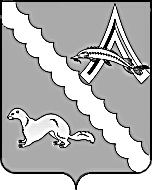 ДУМА АЛЕКСАНДРОВСКОГО РАЙОНАТОМСКОЙ ОБЛАСТИРЕШЕНИЕОб исполнении бюджета муниципальногообразования «Александровский район» за 9 месяцев 2018 годаРассмотрев представленный Администрацией Александровского района Томской области отчёт об исполнении бюджета муниципального образования «Александровский район» за 9 месяцев 2018 года, руководствуясь статьей 35 Положения «О бюджетном процессе в муниципальном образовании «Александровский район»», утвержденного решением Думы Александровского района от 22.03.2012 № 150,Дума Александровского района РЕШИЛА:1.Принять к сведению отчёт об исполнении бюджета муниципального образования «Александровский  район» за 9 месяцев 2018 года согласно приложениям 1-8.2. Принять к сведению отчёт об исполнении Дорожного фонда муниципального образования «Александровский район» за 9 месяцев 2018 года согласно приложению 9.                                                                                                  Приложение 1 к решению Думы                                                                                        Александровского района                                                                               от 29.11.2018 № 228Отчёт об исполнении бюджета муниципального образования«Александровский район» по доходам за 9 месяцев 2018 года                                                                                                    Приложение 2 к решению Думы                                                                                       Александровского района                                                                                                             от 29.11.2018 № 228Отчёт об исполнении расходов бюджета муниципального образования «Александровский район» по разделам, подразделам за 9 месяцев 2018 года                                                                                                  Приложение 3 к решению Думы                                                                                     Александровского района                                                                                                             от 29.11.2018 № 228Отчёт об исполнении бюджета муниципального образования «Александровский район»в ведомственной структуре расходов бюджета бюджетных ассигнований по разделам,подразделам, целевым статьям и видам расходов классификации расходовза 9 месяцев 2018 года                                                                                                     Приложение 4 к решению Думы                                                                                          Александровского района                                                                                 от 29.11.2018 № 228Отчёт по источникам  внутреннего финансированиядефицита бюджета муниципального образования «Александровский район»за 9 месяцев 2018 года                                                                                                    Приложение 5 к решению Думы                                                                                       Александровского района                                                                               от  29.11.2018 № 228Отчёт по программе муниципальных внутренних заимствований муниципального образования «Александровский район» за 9 месяцев 2018 года(тыс. руб.)                                                                                                   Приложение 6 к решению Думы                                                                                        Александровского района                                                                                 от  29.11.2018 № 228Отчёт о финансировании по целевым статьям (муниципальным  программам Александровского района Томской области и непрограммным направлениям деятельности) за 9 месяцев 2018 года из бюджета  муниципального образования  «Александровский район»                                                                                                     Приложение 7 к решению Думы                                                                                        Александровского района                                                                                                              от 29.11.2018 № 228Отчёт по исполнению Плана финансирования капитального строительства муниципальной собственности Александровского района и объектов недвижимого имущества, приобретаемого  в муниципальную собственность Александровского района, финансируемых за счет средств областного бюджета  и бюджета района  за 9  месяцев 2018 года                                                                                                    Приложение 8 к решению Думы                                                                                       Александровского района                                                                                                             от 29.11.2018 № 228Отчёт по исполнению Плана финансирования капитального ремонта объектов бюджетной сферы муниципального образования «Александровский район» за 9  месяцев 2018 года                                                                                                    Приложение 9 к решению Думы                                                                                       Александровского района                                                                               от  29.11.2018 № 228Отчёт об использовании Дорожного фонда муниципального образования «Александровский район» за 9 месяцев 2018 годаПояснительная записка к отчету об исполнении бюджета муниципального образования «Александровский район» за 9 месяцев 2018 года1.Доходы бюджетаДоходы бюджета района за 9 месяцев 2018 года составили 493 095,4тыс. рублей, что составляет 74,2% от утвержденных годовых бюджетных назначений. По сравнению с аналогичным периодом прошлого года объем поступления доходов в бюджет района увеличился на 63 120,7 тыс. рублей, или на 114,7 % . Наблюдается увеличение поступления доходов в бюджет района по налоговым и неналоговым доходам на 12 017,4 тыс. рублей по безвозмездным поступлениям на 51 103,3 тыс. рублей.Структура доходов бюджета района за 9 месяцев 2018 года характеризуется следующими показателями (таблица 1):Таблица 1 Структура доходов бюджетаОбъем поступления налоговых и неналоговых доходов за 9 месяцев 2018 года составил 127 298,3 тыс. рублей, или исполнен на 72,8 % от утвержденных годовых бюджетных назначений.К уровню соответствующего периода прошлого года рост поступлений налоговых и неналоговых доходов наблюдается по всем доходным источникам, кроме:акцизам по подакцизным товарам; налоги на совокупный доход; налога на добычу общераспространенных полезных  ископаемых;доходы от продажи материальных и нематериальных активов.Структура поступления налоговых и неналоговых доходов за 9 месяцев 2018 года представлена в таблице 2.Поступление в бюджет муниципального образования «Александровский район» в общей сумме налоговых и неналоговых доходов в основном обеспечено налогом на доходы физических лиц и доходов от использования имущества, находящегося в государственной и муниципальной собственности.Таблица 2 Структура налоговых и неналоговых доходовПоступления налоговых и неналоговых доходов за 9 месяцев 2018 года увеличились к уровню прошлого года по следующим видам доходов: налог на доходы физических лиц – в бюджет района поступило 71779,7 тыс. рублей, темп роста к уровню прошлого года составил 107,6 % или получено больше на 5063,6 тыс. рублей (рост связан за счет увеличения дополнительного норматива отчислений на выравнивание бюджетной обеспеченности на 1,19 пунктов);единый налог, взимаемый в связи с применением упрощенной системы налогообложения – в бюджет района поступило 2 321,8 тыс. рублей, что на 631,7 тыс. рублей больше, чем за соответствующий период прошлого года (за счет увеличения поступлений от Букреева А.Г);единый сельскохозяйственный налог-в бюджет получено 23,8 тыс. рублей, что на 3,9 тыс. рублей больше, чем за соответствующий период прошлого года. Темп роста к уровню прошлого года 119,6%.государственная пошлина – в бюджет района поступило 886,2 тыс. рублей, что на 535,2 тыс. рублей больше чем за 9 месяцев  2017 года, за счет увеличения обращений граждан в суд;доходы, получаемые в виде арендной платы – в бюджет поступило 41 212,3 тыс. рублей, что на 6 637,0 тыс. рублей больше чем за 9 месяцев  2017 года за счет погашения задолженности за аренду земельных участков ОАО «Томскгеонефтегаз»;плата за негативное воздействие на окружающую среду – в бюджет района поступило 1 320,3 тыс. рублей, что на 423,3 тыс. рублей больше чем за соответствующий период  2017 года в связи с уточнение платежей прошлых периодов в 1 квартале 2017 года;доходы от оказания платных услуг – в бюджет района поступило 713,5 тыс. рублей, что на 125,0 тыс. рублей больше чем за 9 месяцев 2017 года, за счет поступления родительской платы на содержание ребенка из пенсионного фонда;штрафы, санкции, возмещение ущерба – в бюджет района поступило 1 449,1 тыс. рублей, что на 31,5 тыс. рублей больше чем за соответствующий период прошлого  года.Уменьшились поступления за 9 месяцев  2018 году по следующим доходным источникам:-акцизам по подакцизным товарам – поступления на 01.10.2018 года составили 2 072,5тыс. рублей, темп роста – 94,8 %;-единому налогу, взимаемому для отдельных видов деятельности – поступления за 9 месяцев 2018 года составили 2 991,7 тыс. рублей, темп роста составил 81,9 %, за счет снижения налоговой базы, а также снижением доходов от реализации ПО «Александровское, финансовые затруднения – ООО «Любимый плюс»);-налогу на добычу общераспространенных полезных ископаемых – поступления за 9 месяцев 2018 года составили 58,5 тыс. рублей, темп роста составил 84,2 %, снижение связано с уменьшением добычи песка для производственных нужд и финансовым затруднением - МУП «Жилкомсервис»;- доходов от  компенсации затрат государства – поступления за 9 месяцев 2018 года составили 29,9 тыс. рублей, темп роста составил 25,8 %;-доходам от реализации имущества, находящегося в муниципальной собственности – в бюджет района поступило 188,0 тыс. рублей, что на 276,5 тыс. рублей меньше чем за 9 месяцев 2017 года;доходов от продажи материальных и нематериальных активов, в том числе доходов от продажи земельных участков – поступления за 9 месяцев 2018 года составили 127,1 тыс. рублей, темп роста составил 30,5% (в 2017 году был приобретен земельный участок Александровским НПЗ).Кроме налоговых и неналоговых доходов за 9 месяцев 2018 года в бюджет района зачислены безвозмездные поступления в объеме 365 797,1 тыс. рублей.Из областного бюджета получено финансовой помощи в объеме 328 021,4 тыс. рублей, в том числе:дотация  поступило 60 428,2 тыс. рублей;субсидии бюджетам бюджетной системы Российской Федерации (межбюджетные субсидии) 100 841,8 тыс. рублей;субвенции бюджетам муниципальных образований- 165 250,2 тыс. рублей;прочие межбюджетные трансфертов, предоставленные на финансирование расходных обязательств, принятых в соответствии с нормативными правовыми актами Томской области 1 501,2 тыс. рублей.Из бюджетов поселений Александровского района получено 18 979,2 тыс. рублей на осуществление части полномочий по решению вопросов местного значения в соответствии с заключенными соглашениями.За 9 месяцев 2018 года в бюджет района получено прочих безвозмездных поступлений в объеме 19 598,2 тыс. рублей на социально-экономическое развитие района в соответствии с заключенными договорами о взаимном сотрудничестве с организациями, осуществляющих свою деятельность на территории района.В отчетном периоде был произведен возврат в областной бюджет остатков субсидий, субвенций и иных межбюджетных трансфертов, имеющих целевое значение, прошлых лет в размере 1 331,4  тыс. рублей.Получено доходов из бюджетов поселений района от возврата остатков субсидий, субвенций и иных межбюджетных трансфертов, имеющих целевое значение прошлых лет в сумме 529,7 тыс. рублей.2.Муниципальный внутренний долгНа 01.10.2018 года муниципальный долг по Александровскому району Томской области составляет 10 670,0 тыс. руб.За отчетный период муниципальные гарантии не предоставлялись.Получен  кредит на частичное покрытие дефицита бюджета из Департамента финансов Томской области в соответствии с договором № 95-БК от 09.07.2018 года в объеме 7000,0 тыс. руб.По состоянию на 01.10.2018 года осуществлено гашение бюджетных обязательств по кредитному договору в сумме 1 830,0 тыс. рублей. Расходы на обслуживание муниципального долга за отчетный период составили 383,2 тыс. рублей.3.Дефицит (профицит) бюджетаПо состоянию на 01.10.2018 года бюджет района исполнен с профицитом в сумме 17 232,2 тыс. рублей.Остаток средств на счете местного бюджета на 01.10.2018 года составил 24 974,1 тыс. рублей, в том числе целевых средств 4 558,7 тыс. рублей.4.Исполнение расходов бюджета районаРасходы бюджета района за 9 месяцев 2018 года составили 475 863,2 тыс. рублей, что составляет 70,5 % от утвержденных годовых бюджетных назначений. Освоение плановых ассигнований главными распорядителями бюджетных средств за 9 месяцев 2018 года составляет от 58,6 до 75,5 процентов от годовых бюджетных назначений. Самый низкий процент освоения средств, как и по результатам исполнения бюджета района за 1 полугодие 2018 года, сохраняется в Думе Александровского района Томской области и Контрольно – ревизионной комиссии Александровского района Томской области. Данные приведены в таблице:Структура расходов бюджета муниципального образования «Александровский район» по разделам функциональной классификации представлена в таблице.Таблица «Структура расходов бюджета муниципального образования «Александровский район» за 9 месяцев  2018 года»Расходы бюджета муниципального образования «Александровский район» за отчетный период сохраняют свою социальную направленность. В структуре расходов бюджета муниципального образования 70,1 процента бюджетных расходов относятся к социально-культурной сфере. Объем расходов на социально – культурную сферу составил 333 774,2 тыс. рублей. Из них расходы:на образование составили – 264 375,8 тыс. руб. (55,6 % в структуре расходов);на культуру и кинематографию- 51 554,2 тыс. руб. (10,8 % в структуре расходов);на здравоохранение – 1 321,9 тыс. руб. (0,3 % в структуре расходов);на физическую культуру и спорт -7834,1 тыс. руб. (1,6 % в структуре расходов);на социальную политику – 8 688,2 тыс. руб. (1,8 % в структуре расходов).Расходы на жилищно-коммунальное хозяйство за 9 месяцев 2018 года составили 43 546,3 тыс. руб., удельный вес, которых составляет 9,1% в структуре общих расходов бюджета района.Объем финансовой помощи общего характера, оказываемой бюджетам сельских поселений района за 9 месяцев 2018 года, составил 34 652,8 тыс. руб., удельный вес, которых составляет 7,3% в структуре расходов бюджета района.Темп роста кассовых расходов за 9 месяцев 2018 года по сравнению с аналогичным периодом прошлого года, составил 111 % или  (+47 143,2 тыс. рублей). Рост расходов бюджета района по всем отраслям связано в основном с увеличением расходов по статье «Оплата труда и начисления на выплаты по оплате труда», в связи с повышением оплаты труда работников бюджетной сферы с 1 января 2018 году. Исполнение бюджета за отчетный период по разделам и подразделам:Раздел 0700 «Образование»Кассовое исполнение расходов по разделу «образование» за 9 месяцев 2018 года составляет 264 375,8 тыс. руб., или профинансированы на 69,5 % к годовым бюджетным назначениям.Расходы за счет средств областного бюджета составили 184 675,1 тыс. руб., или профинансированы на 70,8 % от годовых бюджетных назначений, за счет средств бюджета района – 79 700,7 тыс. руб., или профинансированы на 66,4 % от годовых бюджетных назначений.Темп роста к соответствующему периоду 2017 года составляет 106,8 %.За 9 месяцев 2018 года в рамках муниципальных программ Александровского района осуществлялось финансирование:1.на предоставление бесплатного дошкольного образования направлено – 94 099,1 тыс. руб. или 71,2 % к годовым бюджетным назначениям, в том числе:*на выполнение муниципального задания бюджетными и автономными учреждениями – 51 071,1 тыс. руб.;*на содержание казенных учреждений – 6 792,2 тыс. руб.;*на приобретение зданий для размещения дошкольных образовательных организаций – 33 673,2 тыс. руб.;*на реализацию запланированных мероприятий муниципальных программ Александровского района путем предоставления иных субсидий на иные цели бюджетным и автономным учреждениям района – 2 562,6 тыс. руб.2.на предоставление общедоступного и бесплатного общего образования по основным образовательным программам направлено – 123 226,8 тыс. руб. или 67,2 % к годовым бюджетным назначениям, в том числе:*на выполнение муниципального задания бюджетными и автономными учреждениями – 84 293,8 тыс. руб.;*на содержание казенных учреждений – 32 119,8 тыс. руб.;*на реализацию запланированных мероприятий муниципальных программ Александровского района путем предоставления иных субсидий на иные цели бюджетным и автономным учреждениям района  – 6 769,3 тыс. руб.;*кроме того, за счет средств резервного фонда Администрации Александровского района непредвиденных расходов, дополнительно выделено МАОУ СОШ № 1 на замену дверей в складе библиотеки и в мастерской -43,9 тыс. руб. 3.на предоставление дополнительного образования направлено – 25 795,2 тыс. руб. или 71,1 % к годовым бюджетным назначениям, в том числе:*на выполнение муниципального задания бюджетными и автономными учреждениями – 15 424,9 тыс. руб.;*на финансирование запланированных мероприятий муниципальных программ Александровского района – 10 330,3 тыс. руб.;*на транспортные расходы, для участия в открытом первенстве по борьбе самбо в г. Томск воспитанников студии «Самбо»- 40,0 тыс. руб. дополнительно выделено из резервного фонда Администрации Александровского района.4. на проведение мероприятий по профессиональной подготовки, переподготовки и повышение квалификации работников органов местного самоуправления направлено 38,7 тыс. руб. или 47,8 % к годовому плану. 5.на проведение мероприятий по молодежной политике и оздоровлению детей направлено 3 313,8 тыс. руб. или 90,6 % к годовому плану. 6.на обеспечение деятельности Отдела образования Администрации Александровского района, направлено 17 902,2 тыс. руб. или 71,4 % к годовому плану.Раздел 0800 «Культура и кинематография»Кассовое исполнение расходов по разделу «культура и кинематография» за 9 месяцев 2018 года составляет 51 554,2 тыс. руб., или профинансированы на 75,7 % к годовым бюджетным назначениям.Расходы за счет средств областного бюджета составили 25 671,3 тыс. руб., или профинансированы на 77,6 % от годовых бюджетных назначений. Расходы счет средств бюджета района – 10 282,2 тыс. руб., или профинансированы на 67,9 % от годовых бюджетных назначений, за счет средств бюджетов сельских поселений расходы составили 15 600,8 тыс. руб., или профинансированы на 78,6 % от годовых бюджетных назначений.Темп роста к соответствующему периоду 2017 года составляет 135,1 %.За 9 месяцев 2018 года в рамках муниципальных программ Александровского района обеспечено финансирование по следующим направлениям:1.на обеспечение выполнения муниципального задания бюджетными учреждениями направлено – 19 305,6 тыс. руб., что составляет 75,9 % к годовым бюджетным назначениям.2.на предоставление субсидий бюджетным учреждениям на иные цели  – 27 618,4 тыс. руб., что составляет 77,0 % к годовым бюджетным назначениям.3.на обеспечение деятельности Отдела культуры, спорта и молодежной политики Администрации Александровского района направлено 4 434,8 тыс. руб., что составляет 68,1 % от годовых бюджетных назначений.4.на организацию праздничных мероприятиях значимых для жителей Александровского района, а также профессиональных праздниках, юбилеях и датах направлено средств в объеме 195,4 тыс. руб.Раздел 0900 «Здравоохранение»Кассовое исполнение расходов по разделу «здравоохранение» за 9 месяцев 2018 года составляет 1 321,9 тыс. руб., или профинансированы на 62,9 % к годовым бюджетным назначениям.Темп роста к соответствующему периоду 2017 года составляет 106,2 %.За 9 месяцев 2018 года расходы составили:*за счет средств областного бюджета 696,5 тыс. руб., или 72,0 % от годового плана;* за счет средств бюджета района  625,4 тыс. руб., или 55,1 % от годового плана.Средства направлены на выполнение мероприятий муниципальных программ:1)«Социальная поддержка населения Александровского района на 2017-2021 г.»  - 792,3 тыс. руб., на обеспечение проезда по направлениям врачей в медицинские организации, расположенные на территории Томской области;2) «Социально-экономическое развитие МО «Александровский район» на 2017-2021 г.»  - 529,6 тыс. руб., на оказание поддержки кадрового обеспечения на территории Александровского района (привлечение и закрепление кадров на селе).Раздел 1000 «Социальная политика»Кассовое исполнение расходов по разделу «социальная политика» за 9 месяцев 2018 года составляет 8 688,2 тыс. руб., или профинансированы на 56,9 % к бюджетным ассигнованиям на год. Объем средств за счет средств областного бюджета составил 8 531,8 тыс. руб., за счет средств бюджета района 156,5 тыс. руб.Темп роста к соответствующему периоду 2017 года составляет 101,7 %.Расходование средств осуществлялось в рамках мероприятий муниципальных программ Александровского района.Средства областного бюджета направлены на осуществление ежемесячных выплат приемным семьям и опекунам (попечителям), на приобретение жилого помещения детям-сиротам, приобретение автомобиля для многодетной семьи.Средства бюджета района направлены на выполнение мероприятий муниципальной  программы «Социальная поддержка населения Александровского района на 2017-2021 г.»:на оказание материальной помощи гражданам, оказавшимся в трудной жизненной ситуации в размере 56,5 тыс. руб.;на оказание помощи и компенсации затрат на поддержку участников ВОВ, тружеников тыла и вдов участников, а также лиц приравненных к ним категорий в размере 100,0 тыс. руб.. Раздел 1100 «Физическая культура и спорт»Кассовое исполнение расходов по разделу «физическая культура и спорт» за 9 месяцев 2018 года составляет 7 834,1 тыс. руб., или профинансированы на 72,8 % к бюджетным ассигнованиям на год. Темп роста к соответствующему периоду 2017 года составляет 140,6 %.За 9 месяцев 2018 года расходы профинансированы:*за счет средств областного бюджета в сумме 1 546,6 тыс. руб., или 74,7% от годового плана;* за счет средств бюджета района в сумме 3 760,9 тыс. руб., или 74,0 % от годового плана;* за счет средств сельских поселений района в сумме 2 526,7 тыс. руб., или 70,0 % от годового плана.В рамках муниципальных программ Александровского района обеспечено финансирование по следующим направлениям:на выполнение муниципального задания бюджетными учреждениями района направлено 4 782,3 тыс. руб., что составляет 73,3 % от годового  плана;на предоставление бюджетным учреждениям субсидий на иные цели 2 373,4 тыс. руб., что составляет 76,1 %  от годового  плана;на обеспечение деятельности Отдела культуры, спорта и молодежной политики Администрации Александровского района в сумме 570,2 тыс. руб.;на выполнение мероприятий муниципальной программы  «Развитие культуры, спорта и молодежной политики в  Александровском районе на 2016-2018 г.» - 78,2 тыс. руб.на поощрение команды хоккеистов, занявших 3-е место в играх «Снежные узоры»-30,0 тыс. руб. дополнительно выделено из резервного фонда Администрации Александровского района.Раздел 1200 «Средства массовой информации»Кассовое исполнение расходов по разделу «средства массовой информации» за 9 месяцев 2018 года составляет 2 270,5 тыс. руб., или профинансированы на 67,4 % к бюджетным ассигнованиям на год. Все расходы по данному разделу произведены за счет средств бюджета района в рамках муниципальной  программы «Социально-экономическое развитие МО «Александровский район» на 2017-2021 г.» на финансирование мероприятий по следующим направлениям:на обеспечение телевизионного вещания информационных материалов деятельности Александровского района в объеме 477,1 тыс. руб.;на оплату услуг по размещению публикаций нормативных правовых актов Александровского района Томской области и иной информации в средствах массовой информации в объеме 1793,4 тыс. руб.Раздел 1300 «Обслуживание государственного и муниципального долга»Кассовое исполнение расходов по разделу «Обслуживание государственного и муниципального долга» за 9 месяцев 2018 года составляет 383,2 тыс. руб. Профинансированы на 63,0 % к бюджетным ассигнованиям на год. Доля в общем объеме расходов бюджета района составляет 0,1%.Темп роста к соответствующему периоду 2017 года составляет 219,2 %.Расходы по данному разделу произведены за счет средств бюджета района в рамках муниципальной  программы «Эффективное управление муниципальными финансами и совершенствование межбюджетных отношений в муниципальном образовании "Александровский район"» на обслуживание муниципального внутреннего долга Александровского района.Раздел 1400 «Межбюджетные трансферты бюджетам субъектов РФ и муниципальных образований общего характера»Кассовое исполнение расходов по данному разделу за 9 месяцев 2018 года составляет 34 652,8 тыс. руб. Профинансированы на 74,9 % к годовым бюджетным ассигнованиям. В том числе расходы за счет средств областного бюджета составили 7011,0 тыс. руб., за счет средств бюджета района 27 641,8 тыс. руб.Объем  предоставленной дотации бюджетам сельских поселений на выравнивание бюджетной обеспеченности сельских поселений Александровского района Томской области из бюджета района составил 20 667,5 тыс. руб.Объем иных межбюджетных трансфертов общего характера из бюджета района бюджетам сельских поселений муниципального образования составил 13 985,4 тыс. руб.Представление не целевой финансовой помощи из бюджета района бюджетам сельских поселений в разрезе поселений приведено в таблице:Раздел 0600 «Охрана окружающей среды»Кассовое исполнение расходов по данному разделу составляет 644 тыс. руб. Профинансированы на 93,6 % к бюджетным ассигнованиям на год. Расходы по данному разделу  произведены за счет средств бюджета района.Расходы в сумме 244,0 тыс. руб. проведены в рамках муниципальной программы «Социальное развитие сел Александровского района на 2017-2021 годы" и направлены на предоставление иных межбюджетных трансфертов сельским поселениям на осуществление части полномочий по сбору и утилизации бытовых и промышленных отходов.Расходы в сумме 400,0 тыс. руб. являются непрограммными, т.к. предоставлены из резервного фонда Администрации района Томской области, на уплату административного штрафа за нарушение земельного законодательства.Раздел 0500 «Жилищно-коммунальное хозяйство»Кассовое исполнение расходов по данному разделу составляет 43546,3 тыс. руб., и профинансированы на 76,1 % к годовым бюджетным ассигнованиям. Темп роста к соответствующему периоду 2017 года составляет 111,4 %.Расходы за счет средств областного бюджета составили 20 491,9 тыс. руб., за счет средств бюджета района 23 054,4 тыс. руб.Расходование средств по данному разделу осуществлялось:1) в рамках муниципальных программ в сумме 42 901,3 тыс. руб., с предоставлением в бюджеты сельских поселений района межбюджетных трансфертов по следующим мероприятиям:компенсация выпадающих доходов организациям, предоставляющих услуги населению по теплоснабжению по тарифам, не обеспечивающим возмещение издержек – 8 730,0 тыс. руб.;компенсация местным бюджетам расходов по организации электроснабжения от дизельных электростанций – 20 491,9 тыс. руб.;возмещение убытков, связанных с ограничением нормативного потребления электроэнергии, вырабатываемую дизельными электростанциями в селах района – 1 077,6 тыс. руб.;обслуживание станции водоочистки для обеспечения население Александровского района чистой питьевой водой – 400,8 тыс. руб.;участие в реализации «Формирование комфортной городской среды» (софинансирование) – 436,8 тыс. руб.;пополнение оборотных средств, для завоза угля – 4 255,0 тыс. руб.;финансовая поддержка коммунальных предприятий района, осуществляющих досрочный завоз угля  - 6 922,0 тыс. руб.;подготовка объектов коммунального хозяйства к отопительному сезону – 277,5 тыс. руб.;проведение комплекса проектно-изыскательских работ – 59,7 тыс. руб.; благоустройство сел района – 250,0 тыс. руб.2) по непрограммным расходам за счет средств резервного фонда Администрации района Томской области в сумме 645,0 тыс. руб., в том числе по мероприятиям:на приобретение дизельного топлива Лукашкин – Ярскому сельскому поселению - 490 тыс. руб.;на разработку ПСД на капитальный ремонт наружной системы тепло-водоснабжения (Назинское сельское поселение) - 155,0 тыс. руб.Раздел 0400 «Национальная экономика»Кассовое исполнение расходов по данному разделу за 9 месяцев 2018 года составляет 22 355,7 тыс. руб. Профинансированы на 79,3 % к годовым бюджетным ассигнованиям. Расходы за счет средств областного бюджета составили 9 715,5 тыс. руб., за счет средств бюджета района 12 640,2 тыс. руб.Расходование средств по данному разделу осуществлялось в рамках муниципальных программ,  по следующим направлениям:1)общеэкономические вопросы – 65,9 тыс. руб. или  54,7 % к годовому плану.  Средства направлены на осуществление переданных отдельных государственных полномочий по регистрации коллективных договоров.2)сельское хозяйство и рыболовство – 1 355,8 тыс. руб. или 66,0 % к годовому плану.  Средства направлены на осуществление отдельных государственных полномочий по поддержке сельскохозяйственного производства, в том числе:на осуществление управленческих функций органами местного самоуправления и на предоставление иных межбюджетных трансфертов бюджетам сельских поселений района в сумме 585,0 тыс. руб.на оказание адресной помощи гражданам, имеющим в личном подсобном хозяйстве коров.3)транспорт – 7 847,8 тыс. руб. или 67,0% к годовому плану. Средства направлены на возмещение убытков, связанных с перевозкой пассажиров воздушным транспортом и создание условий для обеспечения перевозок воздушным транспортом (содержание вертолетных площадок по селам района, содержание технологических зданий (аэропорт) по селам района.4)дорожное хозяйство – 8 193,3 тыс. руб. или 70,0 % к годовому плану.  Средства использованы на предоставление межбюджетных трансфертов сельским поселениям района для исполнения полномочий по содержанию дорог;5)связь и информатика – 1 560,8 тыс. руб. или 100,0 к годовому плану. Средства направлены на обеспечение жителей отдаленных населенных пунктов Томской области услугами сотовой связи.6)другие вопросы в области национальной экономики – 1 541,2 тыс. руб. или 72,8 % к годовому плану, по следующим мероприятиям:*возмещение части затрат по производству и реализации хлеба, организациям, использующих электроэнергию вырабатываемую дизельными электростанциями-541,7 тыс. руб.;*оказание  финансовой помощи Центру поддержки предпринимательства-79,4 тыс. руб.;*содержание помещения для размещения отделения почтовой связи в районе рыбокомбината с. Александровское – 70,0 тыс. руб.;*возмещение убытков, связанных с реализацией наркотических, психотропных и сильнодействующих лекарственных средств– 119,4 тыс. руб.;*мероприятия по землеустройству– 25,0 тыс. руб.;*оплата потерь по электроэнергии–390,0 тыс. руб.;*расходы на создание, развитие и обеспечение деятельности муниципальных центров поддержки предпринимательства, предусмотренных в муниципальных программах (подпрограммах), содержащих мероприятия, направленные на развитие малого и среднего предпринимательства (областной бюджет) – 300,0 тыс. руб.;*ежегодное обслуживание линий электропередач п. Северный– 15,7 тыс. руб.Раздел 0300 «Национальная безопасность и правоохранительная деятельность»Кассовое исполнение расходов по данному разделу составляет 452,0 тыс. руб. Профинансированы на 74,1 % к бюджетным ассигнованиям на год. Расходование средств осуществлялось в рамках муниципальной  программы «Пожарная безопасность на объектах бюджетной сферы Александровского района на 2017-2021 годы» и направлены на предоставление иных межбюджетных трансфертов сельским поселениям района на обеспечение пожарной безопасности на территории сельских поселений.Раздел 0200 «Национальная оборона»Кассовое исполнение расходов по данному разделу составляет 1 232,8 тыс. руб. Профинансированы на 82,3 % к бюджетным ассигнованиям на год. Расходование средств осуществлялось за счет средств областного бюджета, в рамках муниципальной  программы района, посредством предоставления субвенций бюджетам сельским поселениям района на исполнение государственных полномочий  по осуществлению первичного воинского учета на территориях, где отсутствуют военные комиссариаты.Раздел 0100 «Общегосударственные вопросы»Кассовое исполнение расходов по данному разделу за 9 месяцев 2018 года составляет 36 551,6 тыс. руб. Профинансированы на 61,8 % к бюджетным ассигнованиям на год. За 9 месяцев 2018 года расходы за счет средств областного бюджета составили – 3 462,1 тыс. руб., за счет средств бюджета района 32 269,1 тыс. руб., за счет средств сельских поселений – 820,3 тыс. руб.Кассовое исполнение расходов по разделу «общегосударственные вопросы» по непрограммным направлениям расходов составило 19 719,5 тыс. руб., из них:*Функционирование высшего должностного лица субъекта РФ и муниципального образования – 1 797,5 тыс. руб.;*Функционирование законодательных (представительных) органов государственной власти и представительных органов муниципальных образований – 576,8 тыс. руб.;*Функционирование Правительства РФ, высших исполнительных органов государственной власти субъектов РФ, местных администраций – 17 022,9 тыс. руб.;*Расходы на осуществление полномочий по составлению (изменению) списков кандидатов в присяжные заседатели федеральных судов общей юрисдикции в РФ – 50,0 тыс. руб.;*Финансирование расходов за счет средств Резервного фонда Администрации Александровского района – 191,6 тыс. руб.;* Финансирование расходов  по подстатье «Другие общегосударственные вопросы» – 80,6 тыс. руб. Кассовое исполнение по данному подразделу в рамках муниципальных программ Александровского района составило 16 832,1 тыс. руб., в том числе по следующим мероприятиям:обеспечение деятельности финансовых, налоговых и таможенных органов и органов финансового (финансово-бюджетного) надзора – 8 305,4 тыс. руб.;финансовая поддержка общественных организаций - 360,0 тыс. руб.;эксплуатация систем видеонаблюдения, техническое обслуживание – 392,4 тыс. руб.;финансовое обеспечение дежурной диспетчерской службы – 1 540,0 тыс. руб.;финансовое обеспечение условий для автоматизации бюджетного процесса в муниципальном образовании "Александровский район" и приобретение (обслуживание) системы «АЦК-Госзаказ» -644,9 тыс. руб.;расходы, связанные с оплатой членского взноса в ассоциацию "Совет муниципальных образований Томской области" -148,0 тыс. руб.;расходы по обслуживанию  объектов муниципальной собственности – 717,1 тыс. руб.;расходы по обслуживанию систем АПС в административных зданиях -100,0 тыс. руб.;компенсация расходов на оплату стоимости проезда и провоза багажа к месту использования отпуска и обратно – 564,7 тыс. руб.;проведение огнезащитной обработки деревянных конструкций чердачных помещений- 88,0 тыс. руб.;расходы, связанные с занесением на доску почета Александровского района – 95,4 тыс. руб.;снос административного здания, расположенного по адресу: с. Александровское, ул. Советская, 39 – 445,0 тыс. руб.;проведение аудита в Муниципальном унитарном предприятии "Жилкомсервис"- 180,0 тыс. руб.;осуществление отдельных государственных полномочий – 3 251,1 тыс. руб.5.Исполнение Плана финансирования капитального строительствамуниципальной собственностиРасходы бюджета муниципального образования «Александровский район» на капитальное строительство муниципальной собственности Александровского района и объектам недвижимого имущества, приобретаемого в муниципальную собственность Александровского района, за 9 месяцев  2018 года составили 33 673,2 тыс. рублей, 74,4 % годовых бюджетных назначений. Расходы произведены за счет средств областного бюджета на приобретение здания для размещения дошкольного общеобразовательного учреждения на 220 мест по адресу Томская область, Александровский район, с. Александровское, ул. Новая, 4. 6.Исполнение Плана финансирования капитального ремонтамуниципальной собственностиРасходы бюджета муниципального образования «Александровский район» на капитальный ремонт муниципальной собственности Александровского района, за 9 месяцев  2018 года составили 1 322,0 тыс. рублей, 11,6 % кассового плана на год. Расходы произведены за счет целевых средств полученных в соответствии с договорами по социальному партнерству:на восстановление санитарных узлов на 3 этаже здания МАОУ СОШ № 1;ремонт кровли пристройки здания МАОУ СОШ № 2;капитальный ремонт второго этажа центральной библиотеки.7.Исполнение Дорожного фондаДорожный фонд муниципального образования «Александровский район за 9 месяцев 2018 года составляет по доходам 9 433,0  тыс. рублей, исполнение составило 89,1 % от годовых бюджетных назначений, из них за счет поступления акцизов по подакцизным товарам, производимым на территории РФ -  2072,5 тыс. руб.Расходы Дорожного фонда за 9 месяцев 2018 года составляют 9 638,6 тыс. рублей, или профинансированы на 90,7 % от годовых бюджетных назначений. Финансирование осуществлялось в рамках муниципальной программы «Социальное развитие сел Александровского района на 2017-2021 годы». Расходы Дорожного фонда направлены на предоставление иных межбюджетных трансфертов:Северному сельскому поселению на исполнение переданных полномочий района по содержанию зимника б. н. п. Медведево – п. Северный, в сумме 150,0 тыс. рублей;Александровскому сельскому поселению на проведение капитального ремонта автомобильных дорог и инженерных сооружений на них в границах муниципальных районов и поселений, в сумме 9488,6 тыс. рублей, из них за счет средств областного бюджета 7221,6 тыс. руб.По состоянию на 01.10.2018 года остаток средств по дорожному фонду в сумме 205,6 тыс. руб. сложившемуся на 01.01.2018 года использован в полном объеме.Руководитель финансового отдела                                              Л.Н.Бобрешева29.11.2018                                                              № 228с. Александровскоес. Александровское  Председатель Думы Александровского Глава Александровского района                                                              района                                 С.Ф. ПановИ.С. КрыловНаименование показателя Код дохода по бюджетной классификацииПлан(тыс. руб.)Исполнение(тыс. руб.)%12345Доходы бюджета - Всего664843,4493095,474,2в том числе:Налоговые и неналоговые доходы10000000000000 000174876,0127298,372,8Налоги на прибыль, доходы10100000000000 000100184,071779,771,6Налог на доходы физических лиц10102000010000 110100184,071779,771,6Налог на доходы физических лиц с доходов, источником которых является налоговый агент, за исключением доходов, в отношении которых исчисление и уплата налога осуществляются в соответствии со статьями 227, 227.1 и 228 Налогового кодекса Российской Федерации10102010010000 110100060,071500,371,5Налог на доходы физических лиц с доходов, полученных от осуществления деятельности физическими лицами, зарегистрированными в качестве индивидуальных предпринимателей, нотариусов, занимающихся частной практикой, адвокатов, учредивших адвокатские кабинеты и других лиц, занимающихся частной практикой в соответствии со статьей 227 Налогового кодекса Российской Федерации10102020010000 11032,0151,0471,9Налог на доходы физических лиц с доходов, полученных физическими лицами в соответствии со статьей 228 Налогового Кодекса Российской Федерации10102030010000 11080,089,2111,5Налог на доходы физических лиц в виде фиксированных авансовых платежей с доходов, полученных физическими лицами, являющимися иностранными гражданами, осуществляющими трудовую деятельность по найму на основании патента в соответствии со статьей 227.1 Налогового кодекса Российской Федерации10102040010000 11012,039,2326,7Налоги на товары (работы, услуги), реализуемые на территории Российской Федерации10300000000000 0002567,02072,580,7Акцизы по подакцизным товарам (продукции), производимым на территории Российской Федерации10302000010000 1102567,02072,580,7Доходы от уплаты акцизов на дизельное топливо, подлежащие распределению между бюджетами субъектов Российской Федерации и местными бюджетами с учетом установленных дифференцированных нормативов отчислений в местные бюджеты10302230010000 1101030,0902,587,7Доходы от уплаты акцизов на моторные масла для дизельных и (или) карбюраторных (инжекторных) двигателей, подлежащие распределению между бюджетами субъектов Российской Федерации и местными бюджетами с учетом установленных дифференцированных нормативов отчислений в местные бюджеты10302240010000 11010,08,282,0Доходы от уплаты акцизов на автомобильный бензин, подлежащие распределению между бюджетами субъектов Российской Федерации и местными бюджетами с учетом установленных дифференцированных нормативов отчислений в местные бюджеты10302250010000 1101723,01364,079,2Доходы от уплаты акцизов на прямогонный бензин, подлежащие распределению между бюджетами субъектов Российской Федерации и местными бюджетами с учетом установленных дифференцированных нормативов отчислений в местные бюджеты10302260010000 110-196,0-202,2103,2Налоги на совокупный доход10500000000000 0008259,05337,364,6Налог, взимаемый в связи с применением упрощенной системы налогообложения10501000000000 1102431,02321,895,5Налог, взимаемый с налогоплательщиков, выбравших в качестве объекта налогообложения доходы10501010010000 1101931,01942,0100,6Налог, взимаемый с налогоплательщиков, выбравших в качестве объекта налогообложения доходы, уменьшенные на величину расходов10501020010000 110440,0379,786,3Минимальный налог, зачисляемый в бюджет субъектов Российской Федерации (за налоговые периоды, истекшие до 1 января 2016 года)10501050010000 11060,0-Единый налог на вмененный доход для отдельных видов деятельности10502000020000 1105803,02991,751,6Единый налог на вмененный доход для отдельных видов деятельности10502010020000 1105793,02991,751,6Единый налог на вмененный доход для отдельных видов деятельности (за налоговые периоды, истекшие до 1 января 2011 года)10502020020000 11010,0-Единый сельскохозяйственный налог10503000010000 11025,023,895,2Единый сельскохозяйственный налог10503010010000 11025,023,895,2Налоги на имущество10600000000000 0001,7Земельный налог с организаций, обладающих земельным участком, расположенных в границах межселенных территорий10606033050000 1101,7Налоги, сборы и регулярные платежи за пользование природными ресурсами10700000000000 000130,058,545,0Налог на добычу полезных ископаемых10701000010000 110130,058,545,0Налог на добычу общераспространенных полезных ископаемых10701020010000 110130,058,545,0Государственная пошлина10800000000000 000994,0886,289,2Государственная пошлина по делам, рассматриваемым в судах общей юрисдикции, мировыми судьями10803000010000 110994,0886,289,2Государственная пошлина по делам, рассматриваемым в судах общей юрисдикции, мировыми судьями (за исключением Верховного Суда Российской Федерации)10803010010000 110994,0886,289,2Задолженность и перерасчеты по отмененным налогам, сборам и иным обязательным платежам 10900000000000 0000,7Налог на прибыль организаций, зачислявшийся до 1 января 2005 года в местные бюджеты10901000000000 1100,7Налог на прибыль организаций, зачислявшийся до 1 января 2005 года в местные бюджеты, мобилизуемый на территориях муниципальных районов (пени соответствующему платежу)10901030052100 1100,7Доходы от использования имущества, находящегося в государственной и муниципальной собственности11100000000000 00058379,843333,874,2Доходы, получаемые в виде арендной либо иной платы за передачу в возмездное пользование государственного и муниципального имущества (за исключением имущества бюджетных и автономных учреждений, а также имущества государственных и муниципальных унитарных предприятий, в том числе казенных)11105000000000 12058379,843333,874,2Доходы, получаемые в виде арендной платы за земельные участки, государственная собственность на которые не разграничена, а также средства от продажи права на заключение договоров аренды указанных земельных участков11105010000000 12055359,841212,774,4Доходы, получаемые в виде арендной платы за земельные участки, государственная собственность на которые не разграничена и которые расположены в границах сельских поселений и межселенных территорий муниципальных районов, а также средства от продажи права на заключение договоров аренды указанных земельных участков11105013050000 12055359,841212,774,4Доходы, получаемые в виде арендной платы, а также средства от продажи права  на заключение договоров аренды  за земли, находящиеся в собственности муниципальных районов (за исключением земельных участков муниципальных бюджетных и автономных учреждений)11105025050000 12081,0-0,40,5Доходы от сдачи в аренду имущества, составляющего казну муниципальных районов (за исключением земельных участков)11105075050000 1202939,02121,572,2Платежи при пользовании природными ресурсами11200000000000 0001327,21320,399,5Плата за негативное воздействие на окружающую среду11201000010000 1201327,21320,399,5Плата за выбросы загрязняющих веществ в атмосферный воздух стационарными объектами11201010010000 120971,3945,897,4Плата за сбросы загрязняющих веществ в водные объекты11201030010000 1200,40,5125Плата за размещение отходов производства и потребления11201040010000 1205,824,3418,9Плата за выбросы загрязняющих веществ, образующихся при сжигании на факельных установках и (или) рассеивании попутного нефтяного газа11201070010000 120349,7349,7100Доходы от оказания платных услуг (работ) и компенсации затрат государства11300000000000 0001024,0743,472,6Доходы от оказания платных услуг (работ)11301000000000 130972,0713,573,4Прочие доходы от оказания платных услуг (работ) получателями средств бюджетов муниципальных районов11301995050000 130972,0713,573,4Доходы от компенсации затрат государства11302000000000 13052,029,957,5Доходы, поступающие в порядке возмещения расходов, понесенных в связи с эксплуатацией имущества муниципальных районов11302065050000 13052,029,957,5Доходы от продажи материальных и нематериальных активов11400000000000 000205,0315,1153,7Доходы от реализации имущества, находящегося в государственной и муниципальной собственности (за исключением движимого имущества бюджетных и автономных учреждений, а также имущества государственных и муниципальных унитарных предприятий, в том числе казенных)11402000000000 00070,0188,0268,6Доходы от реализации имущества, находящегося в собственности  муниципальных районов  (за исключением имущества муниципальных бюджетных и автономных учреждений, а также имущества  муниципальных унитарных предприятий, в том числе казенных), в части реализации основных средств по указанному имуществу11402053050000 41070,0188,0268,6Доходы от продажи земельных участков, государственная собственность на которые не разграничена11406010000000 430135,0127,194,1Доходы от продажи земельных участков, государственная собственность на которые не разграничена и которые расположены в границах сельских поселений и межселенных территорий муниципальных районов11406013050000 430135,0127,194,1Доходы от продажи земельных участков, государственная собственность на которые не разграничена и которые расположены в границах сельских поселений11406013100000 430135,0127,194,1Штрафы, санкции, возмещение ущерба11600000000000 0001806,01449,180,2Невыясненные поступления11701050100000 180-Безвозмездные поступления20000000000000 000489967,4365797,174,7Безвозмездные поступления от других бюджетов бюджетной системы Российской Федерации20200000000000 000470470,9347000,673,8Дотации бюджетам бюджетной системы  Российской Федерации20210000000000 15180570,960428,275Дотации бюджетам муниципальных районов на выравнивание бюджетной обеспеченности20215001050000 15134942,826207,175Дотации бюджетам муниципальных районов на поддержку мер по обеспечению сбалансированности бюджетов20215002050000 15145628,134221,175Субсидии бюджетам бюджетной системы Российской Федерации (межбюджетные субсидии)20220000000000 151132660,7100841,876,0Субсидии бюджетам муниципальных районов на софинансирование капитальных вложений в объекты муниципальной собственности20220077050000 15145237,833673,274,4Субсидии бюджетам муниципальных районов на обеспечение развития и укрепления материально-технической базы муниципальных домов культуры20225467050000 151624,6624,6100Субсидии бюджетам муниципальных районов на реализацию мероприятий по обеспечению жильем молодых семей20225497050000 151412,2-Субсидии бюджетам муниципальных районов на поддержку отрасли культуры20225519050000 15113,413,4100Субсидии бюджетам муниципальных районов на государственную поддержку малого и среднего предпринимательства20225527050000 151300,0300,0100Субсидии бюджетам муниципальных районов на поддержку государственных программ субъектов Российской Федерации и муниципальных программ формирования современной городской среды20225555050000 1517000,0-Прочие субсидии бюджетам муниципальных районов20229999050000 15179072,766230,683,8Субвенции бюджетам бюджетной системы Российской Федерации20230000000000 151226788,3  165250,272,9Субвенции бюджетам муниципальных районов  на выполнение передаваемых полномочий субъектов Российской Федерации20230024050000 151212859,2153849,072,3Субвенции бюджетам муниципальных районов на содержание ребенка в семье опекуна и приемной семье, а также вознаграждение, причитающиеся приемному родителю20230027050000 1518679,67690,088,6Субвенции бюджетам муниципальных районов на предоставление жилых помещений детям-сиротам и детям,  оставшимся без попечения родителей, лицам из их числа по договорам найма специализированных жилых помещений20235082050000 1513454,72301,366,6Субвенции бюджетам муниципальных районов на осуществление первичного воинского учета на территориях, где отсутствуют военные комиссариаты 20235118050000 1511498,01232,882,3Субвенции бюджетам муниципальных районов  на осуществление полномочий по составлению (изменению) списков кандидатов в присяжные заседатели федеральных судов общей юрисдикции в Российской Федерации20235120050000 15150,050,0100Субвенции бюджетам муниципальных районов  на выплату единовременного пособия при всех формах устройства детей, лишенных родительского попечения, в семью20235260050000 151245,3125,751,2Субвенции бюджетам муниципальных районов  на содействие достижению целевых показателей региональных программ развития агропромышленного комплекса20235543050000 1511,51,493,3Иные межбюджетные трансферты20240000000000 15130451,020480,467,3Межбюджетные трансферты, передаваемые бюджетам муниципальных образований на осуществление части полномочий по решению вопросов местного значения в соответствии с заключенными соглашениями20240014050000 15124529,218979,277,4Прочие межбюджетные трансферты, передаваемые бюджетам муниципальных районов20249999050000 1515921,81501,225,3Прочие безвозмездные поступления20700000000000 00020298,219598,296,6Прочие безвозмездные поступления в бюджеты муниципальных районов20705030050000 18020298,219598,296,6Доходы бюджетов бюджетной системы Российской Федерации от возврата бюджетами бюджетной системы Российской Федерации и организациями остатков субсидий, субвенций и иных межбюджетных трансфертов, имеющих целевое назначение, прошлых лет 21800000000000 000529,7529,7100Доходы бюджетов муниципальных районов от возврата прочих остатков субсидий, субвенций и иных межбюджетных трансфертов, имеющих целевое назначение, прошлых лет из бюджетов поселений21860010050000 151514,1514,1100Доходы бюджетов муниципальных районов от возврата бюджетными учреждениями остатков субсидий прошлых лет21805010050000 18015,615,6100Возврат остатков субсидий, субвенций и иных межбюджетных трансфертов, имеющих целевое назначение, прошлых лет21900000000000 151-1331,4-1331,4100Возврат прочих остатков субсидий, субвенций и иных межбюджетных трансфертов, имеющих целевое назначение, прошлых лет из бюджетов муниципальных районов21960010050000 151-1331,4-1331,4100Наименование показателейРаздел, подразделПлан(тыс. руб.)Исполнение  (тыс. руб.)%Общегосударственные вопросы010059146,636551,661,8Функционирование высшего должностного лица субъекта Российской Федерации и муниципального образования01022671,51830,468,5Функционирование законодательных (представительных) органов государственной власти и представительных органов муниципальных образований01031058,2620,058,6Функционирование Правительства Российской Федерации, высших исполнительных органов государственной власти субъектов Российской Федерации, местных администраций010432208,420692,864,2Судебная система010550,050,0100,0Обеспечение деятельности финансовых, налоговых и таможенных органов и органов финансового (финансово-бюджетного) надзора010612413,48305,566,9Резервные фонды0111405,00,00,0Другие общегосударственные вопросы011310340,15053,048,9Национальная оборона02001498,01232,882,3Мобилизационная и вневойсковая подготовка02031498,01232,882,3Национальная безопасность и правоохранительная деятельность 0300610,0452,074,1Обеспечение пожарной безопасности0310610,0452,074,1Национальная экономика040028193,122355,779,3Общеэкономические вопросы0401120,465,954,7Сельское хозяйство и рыболовство04052055,11355,866,0Транспорт040811712,68193,370,0Дорожное хозяйство (дорожные фонды)040910627,09638,690,7Связь и информатика04101560,91560,9100,0Другие вопросы в области национальной экономики04122117,31541,272,8Жилищно - коммунальное хозяйство050057188,243546,376,1Жилищное хозяйство0501191,80,00,0Коммунальное хозяйство050249274,342859,587,0Благоустройство05037722,0686,88,9Охрана окружающей среды0600688,0644,093,6Сбор, удаление отходов и очистка сточных вод0602688,0644,093,6Образование0700380655,5264375,869,5Дошкольное образование0701132086,394099,171,2Общее образование0702183491,0123226,867,2Дополнительное образование детей070336276,825795,271,1Профессиональная подготовка, переподготовка и повышение квалификации070581,038,747,8Молодежная политика и оздоровление детей07073657,63313,890,6Другие вопросы в области образования070925062,817902,271,4Культура и кинематография080068091,351554,275,7Культура080167799,351358,875,8Другие вопросы в области культуры, кинематографии0804292,0195,466,9Здравоохранение09002101,11321,962,9Другие вопросы в области здравоохранения09092101,11321,962,9Социальная политика100015272,08688,256,9Социальное обеспечение населения10032012,8156,57,8Охрана семьи и детства100413259,28531,764,3Физическая культура и спорт110010759,27834,172,8Физическая культура110110000,27201,672,0Спорт высших достижений1103759,0632,583,3Средства массовой информации12003369,02270,567,4Телевидение и радиовещание1201716,0477,166,6Периодическая печать и издательства12022653,01793,467,6Обслуживание государственного и муниципального долга1300608,0383,263,0Обслуживание внутреннего государственного и муниципального долга1301608,0383,263,0Межбюджетные трансферты бюджетам субъектов Российской Федерации и муниципальных образований общего характера140046270,934652,874,9Дотации на выравнивание бюджетной обеспеченности субъектов Российской Федерации и муниципальных образований140127556,620667,575,0Прочие межбюджетные трансферты бюджетам субъектов Российской Федерации и муниципальных образований общего характера140318714,313985,474,7 Всего расходы бюджета674450,9475863,170,6Дефицит бюджета-9607,517232,2179,4Наименование кодаКВСРКФСРКЦСРКВРГодовой план(тыс. руб.)Исполнение(тыс. руб.)% исполнения12245678Администрации муниципальных образований901198 210,9141 208,771,2ОБЩЕГОСУДАРСТВЕННЫЕ ВОПРОСЫ901010044 391,327 352,861,6Функционирование высшего должностного лица субъекта Российской Федерации и муниципального образования90101022 671,51 830,468,5Муниципальная программа "Социально-экономическое развитие муниципального образования "Александровский район" на 2017-2021 годы "9010102570000000050,032,965,8Повышение комфортности среды жизнедеятельности9010102571000000050,032,965,8Компенсация расходов на оплату стоимости проезда и провоза багажа к месту использования отпуска и обратно9010102571020000050,032,965,8Расходы на выплаты персоналу в целях обеспечения выполнения функций государственными (муниципальными) органами, казенными учреждениями, органами управления государственными внебюджетными фондами9010102571020000010050,032,965,8Расходы на выплаты персоналу казенных учреждений9010102571020000011050,032,965,8Непрограммное направление расходов901010299000000002 621,51 797,568,6Руководство и управление в сфере установленных функций органов местного самоуправления муниципальных образований901010299001000002 621,51 797,568,6Глава муниципального образования901010299001000102 621,51 797,568,6Расходы на выплаты персоналу в целях обеспечения выполнения функций государственными (муниципальными) органами, казенными учреждениями, органами управления государственными внебюджетными фондами901010299001000101002 621,51 797,568,6Расходы на выплаты персоналу государственных (муниципальных) органов901010299001000101202 621,51 797,568,6Функционирование Правительства Российской Федерации, высших исполнительных органов государственной власти субъектов Российской Федерации, местных администраций901010432 208,420 692,864,2Муниципальная программа "Социальная поддержка населения Александровского района на 2017-2021 годы"901010451000000003 780,72 284,960,4Меры по обеспечению социальной защищенности, улучшению социального положения малообеспеченных слоев населения, пожилых людей901010451100000003 780,72 284,960,4Предоставление жилых помещений детям-сиротам (областной бюджет)9010104511094082020,49,245,1Расходы на выплаты персоналу в целях обеспечения выполнения функций государственными (муниципальными) органами, казенными учреждениями, органами управления государственными внебюджетными фондами9010104511094082010018,59,249,7Расходы на выплаты персоналу государственных (муниципальных) органов9010104511094082012018,59,249,7Закупка товаров, работ и услуг для обеспечения государственных (муниципальных) нужд901010451109408202001,90,00,0Иные закупки товаров, работ и услуг для обеспечения государственных (муниципальных) нужд901010451109408202401,90,00,0Осуществление отдельных государственных полномочий по организации и осуществлению деятельности по опеки и попечительству в Томской области901010451110407803 719,12 256,760,7Расходы на выплаты персоналу в целях обеспечения выполнения функций государственными (муниципальными) органами, казенными учреждениями, органами управления государственными внебюджетными фондами901010451110407801003 327,32 080,162,5Расходы на выплаты персоналу государственных (муниципальных) органов901010451110407801203 327,32 080,162,5Закупка товаров, работ и услуг для обеспечения государственных (муниципальных) нужд90101045111040780200391,8176,645,1Иные закупки товаров, работ и услуг для обеспечения государственных (муниципальных) нужд90101045111040780240391,8176,645,1Организация и осуществление деятельности по опеке и попечительству в соответствии с Законом Томской области от 28 декабря 2007 года № 298-ОЗ "О наделении органов местного самоуправления отдельными государственными полномочиями по организации и осуществлению деятельности по опеке и попечительству в Томской области"9010104511114070041,219,046,1Расходы на выплаты персоналу в целях обеспечения выполнения функций государственными (муниципальными) органами, казенными учреждениями, органами управления государственными внебюджетными фондами9010104511114070010037,018,349,5Расходы на выплаты персоналу государственных (муниципальных) органов9010104511114070012037,018,349,5Закупка товаров, работ и услуг для обеспечения государственных (муниципальных) нужд901010451111407002004,20,716,7Иные закупки товаров, работ и услуг для обеспечения государственных (муниципальных) нужд901010451111407002404,20,716,7Муниципальная программа "Социально-экономическое развитие муниципального образования "Александровский район" на 2017-2021 годы "90101045700000000605,0418,769,2Повышение комфортности среды жизнедеятельности90101045710000000605,0418,769,2Компенсация расходов на оплату стоимости проезда и провоза багажа к месту использования отпуска и обратно90101045710200000605,0418,769,2Расходы на выплаты персоналу в целях обеспечения выполнения функций государственными (муниципальными) органами, казенными учреждениями, органами управления государственными внебюджетными фондами90101045710200000100605,0418,769,2Расходы на выплаты персоналу государственных (муниципальных) органов90101045710200000120605,0418,769,2Муниципальная программа "Пожарная безопасность на объектах бюджетной сферы Александровского района на 2017-2021 годы"901010458000000006,40,00,0Увеличение времени безопасного пребывания персонала на объектах бюджетной сферы при возникновении пожара901010458100000006,40,00,0Приобретение огнетушителей, противопожарного оборудования и снаряжения, перезарядка огнетушителей901010458102000006,40,00,0Закупка товаров, работ и услуг для обеспечения государственных (муниципальных) нужд901010458102000002006,40,00,0Иные закупки товаров, работ и услуг для обеспечения государственных (муниципальных) нужд901010458102000002406,40,00,0Муниципальная программа "Профилактика правонарушений и наркомании на территории Александровского района на 2018-2022 годы"901010461000000001 620,8966,359,6Организационные мероприятия по профилактике правонарушений на территории Александровского района901010461100000001 620,8966,359,6Обеспечение работы Комиссии по делам несовершеннолетних и защите их прав90101046110240730850,4493,258,0Расходы на выплаты персоналу в целях обеспечения выполнения функций государственными (муниципальными) органами, казенными учреждениями, органами управления государственными внебюджетными фондами90101046110240730100793,1483,160,9Расходы на выплаты персоналу государственных (муниципальных) органов90101046110240730120793,1483,160,9Закупка товаров, работ и услуг для обеспечения государственных (муниципальных) нужд9010104611024073020057,310,117,6Иные закупки товаров, работ и услуг для обеспечения государственных (муниципальных) нужд9010104611024073024057,310,117,6Обеспечение работы Административной комиссии90101046110340940770,4473,061,4Расходы на выплаты персоналу в целях обеспечения выполнения функций государственными (муниципальными) органами, казенными учреждениями, органами управления государственными внебюджетными фондами90101046110340940100700,4427,661,1Расходы на выплаты персоналу государственных (муниципальных) органов90101046110340940120700,4427,661,1Закупка товаров, работ и услуг для обеспечения государственных (муниципальных) нужд9010104611034094020070,045,464,9Иные закупки товаров, работ и услуг для обеспечения государственных (муниципальных) нужд9010104611034094024070,045,464,9Непрограммное направление расходов9010104990000000026 195,517 022,965,0Руководство и управление в сфере установленных функций органов местного самоуправления муниципальных образований9010104990010000026 195,517 022,965,0Заместители высшего должностного лица муниципального образования901010499001000202 872,51 884,265,6Расходы на выплаты персоналу в целях обеспечения выполнения функций государственными (муниципальными) органами, казенными учреждениями, органами управления государственными внебюджетными фондами901010499001000201002 872,51 884,265,6Расходы на выплаты персоналу государственных (муниципальных) органов901010499001000201202 872,51 884,265,6Центральный аппарат9010104990010003023 073,115 002,765,0Расходы на выплаты персоналу в целях обеспечения выполнения функций государственными (муниципальными) органами, казенными учреждениями, органами управления государственными внебюджетными фондами9010104990010003110012 323,47 672,862,3Расходы на выплаты персоналу государственных (муниципальных) органов9010104990010003112012 323,47 672,862,3Расходы на выплаты персоналу в целях обеспечения выполнения функций государственными (муниципальными) органами, казенными учреждениями, органами управления государственными внебюджетными фондами901010499001000321006 798,74 757,570,0Расходы на выплаты персоналу государственных (муниципальных) органов901010499001000321206 798,74 757,570,0Закупка товаров, работ и услуг для обеспечения государственных (муниципальных) нужд901010499001000332003 825,02 478,064,8Иные закупки товаров, работ и услуг для обеспечения государственных (муниципальных) нужд901010499001000332403 825,02 478,064,8Иные бюджетные ассигнования90101049900100033800126,094,474,9Уплата налогов, сборов и иных платежей90101049900100033850126,094,474,9Осуществление отдельных государственных полномочий по предоставлению, переоформлению и изъятию горных отводов для разработки месторождений и проявлений общераспространенных полезных ископаемых901010499001401004,44,4100,0Расходы на выплаты персоналу в целях обеспечения выполнения функций государственными (муниципальными) органами, казенными учреждениями, органами управления государственными внебюджетными фондами901010499001401001004,04,0100,0Расходы на выплаты персоналу государственных (муниципальных) органов901010499001401001204,04,0100,0Закупка товаров, работ и услуг для обеспечения государственных (муниципальных) нужд901010499001401002000,40,4100,0Иные закупки товаров, работ и услуг для обеспечения государственных (муниципальных) нужд901010499001401002400,40,4100,0Осуществление отдельных государственных полномочий по регулированию тарифов на перевозки пассажиров и багажа всеми видами общественного транспорта в городском, пригородном и междугородном сообщении (кроме железнодорожного транспорта) по городским, пригородным и междугородным муниципальным маршрутам9010104990014011029,00,00,0Расходы на выплаты персоналу в целях обеспечения выполнения функций государственными (муниципальными) органами, казенными учреждениями, органами управления государственными внебюджетными фондами9010104990014011010026,40,00,0Расходы на выплаты персоналу государственных (муниципальных) органов9010104990014011012026,40,00,0Закупка товаров, работ и услуг для обеспечения государственных (муниципальных) нужд901010499001401102002,60,00,0Иные закупки товаров, работ и услуг для обеспечения государственных (муниципальных) нужд901010499001401102402,60,00,0Осуществление отдельных государственных полномочий по хранению, комплектованию, учету и использованию архивных документов, относящихся к собственности Томской области90101049900140640184,6117,163,4Расходы на выплаты персоналу в целях обеспечения выполнения функций государственными (муниципальными) органами, казенными учреждениями, органами управления государственными внебюджетными фондами90101049900140640100162,995,558,6Расходы на выплаты персоналу государственных (муниципальных) органов90101049900140640120162,995,558,6Закупка товаров, работ и услуг для обеспечения государственных (муниципальных) нужд9010104990014064020021,721,7100,0Иные закупки товаров, работ и услуг для обеспечения государственных (муниципальных) нужд9010104990014064024021,721,7100,0Осуществление государственных полномочий по регистрации и учету граждан, имеющих право на получение социальных выплат для приобретения жилья в связи с переселением из районов Крайнего Севера и приравненных к ним местностей9010104990014082031,914,545,5Расходы на выплаты персоналу в целях обеспечения выполнения функций государственными (муниципальными) органами, казенными учреждениями, органами управления государственными внебюджетными фондами9010104990014082010029,014,550,0Расходы на выплаты персоналу государственных (муниципальных) органов9010104990014082012029,014,550,0Закупка товаров, работ и услуг для обеспечения государственных (муниципальных) нужд901010499001408202002,90,00,0Иные закупки товаров, работ и услуг для обеспечения государственных (муниципальных) нужд901010499001408202402,90,00,0Судебная система901010550,050,0100,0Непрограммное направление расходов9010105990000000050,050,0100,0Осуществление полномочий по составлению (изменению) списков кандидатов в присяжные заседатели федеральных судов общей юрисдикции в Российской Федерации9010105990005120050,050,0100,0Закупка товаров, работ и услуг для обеспечения государственных (муниципальных) нужд9010105990005120020050,050,0100,0Иные закупки товаров, работ и услуг для обеспечения государственных (муниципальных) нужд9010105990005120024050,050,0100,0Другие общегосударственные вопросы90101139 461,44 779,750,5Муниципальная программа "Социальная поддержка населения Александровского района на 2017-2021 годы"90101135100000000574,0455,479,3Меры по созданию благоприятных условий для реализации интеллектуальных и культурных потребностей малообеспеченных граждан, пожилых людей и инвалидов90101135140000000574,0455,479,3Финансовая поддержка общественных организаций (Совет ветеранов, Общество инвалидов)90101135140100000416,0312,075,0Предоставление субсидий бюджетным, автономным учреждениям и иным некоммерческим организациям90101135140100000600416,0312,075,0Субсидии некоммерческим организациям (за исключением государственных (муниципальных) учреждений)90101135140100000630416,0312,075,0Расходы, связанные с занесением на доску почета Александровского района90101135140400000110,095,486,7Закупка товаров, работ и услуг для обеспечения государственных (муниципальных) нужд9010113514040000020030,026,488,0Иные закупки товаров, работ и услуг для обеспечения государственных (муниципальных) нужд9010113514040000024030,026,488,0Социальное обеспечение и иные выплаты населению9010113514040000030080,069,086,3Иные выплаты населению9010113514040000036080,069,086,3Оказание помощи и компенсации затрат на поддержку участников ВОВ, тружеников тыла и вдов участников, а также лиц приравненных к ним категорий9010113514050000048,048,0100,0Предоставление субсидий бюджетным, автономным учреждениям и иным некоммерческим организациям9010113514050000060048,048,0100,0Субсидии некоммерческим организациям (за исключением государственных (муниципальных) учреждений)9010113514050000063048,048,0100,0Муниципальная программа "Социальное развитие сел Александровского района на 2017-2021 годы"90101135200000000180,0180,0100,0Создание условий развития социальной сферы и инфраструктуры90101135210000000180,0180,0100,0Проведение аудита в Муниципальном унитарном предприятии "Жилкомсервис"90101135212200000180,0180,0100,0Межбюджетные трансферты90101135212200000500180,0180,0100,0Иные межбюджетные трансферты90101135212200000540180,0180,0100,0Муниципальная программа "Профилактика террористической и экстремистской деятельности в Александровском районе на 2016 - 2018 годы"901011355000000002 742,91 932,470,5Эксплуатация систем видеонаблюдения, техническое обслуживание90101135501000000466,7392,484,1Закупка товаров, работ и услуг для обеспечения государственных (муниципальных) нужд90101135501000000200466,7392,484,1Иные закупки товаров, работ и услуг для обеспечения государственных (муниципальных) нужд90101135501000000240466,7392,484,1Расходы на содержание дежурной диспетчерской службы901011355020000002 276,31 540,067,7Расходы на выплаты персоналу в целях обеспечения выполнения функций государственными (муниципальными) органами, казенными учреждениями, органами управления государственными внебюджетными фондами901011355020000001002 203,31 518,068,9Расходы на выплаты персоналу казенных учреждений901011355020000001102 203,31 518,068,9Закупка товаров, работ и услуг для обеспечения государственных (муниципальных) нужд9010113550200000020073,022,030,1Иные закупки товаров, работ и услуг для обеспечения государственных (муниципальных) нужд9010113550200000024073,022,030,1Муниципальная программа "Социально-экономическое развитие муниципального образования "Александровский район" на 2017-2021 годы "901011357000000005 498,81 807,332,9Повышение комфортности среды жизнедеятельности901011357100000004 933,01 380,128,0Компенсация расходов на оплату стоимости проезда и провоза багажа к месту использования отпуска и обратно9010113571020000085,070,082,4Расходы на выплаты персоналу в целях обеспечения выполнения функций государственными (муниципальными) органами, казенными учреждениями, органами управления государственными внебюджетными фондами9010113571020000010085,070,082,4Расходы на выплаты персоналу казенных учреждений9010113571020000011085,070,082,4Членский взнос в ассоциацию "Совет муниципальных образований Томской области"90101135710600000148,0148,0100,0Иные бюджетные ассигнования90101135710600000800148,0148,0100,0Уплата налогов, сборов и иных платежей90101135710600000850148,0148,0100,0Обслуживание объектов муниципальной собственности901011357108000001 200,0717,159,8Закупка товаров, работ и услуг для обеспечения государственных (муниципальных) нужд901011357108000002001 200,0717,159,8Иные закупки товаров, работ и услуг для обеспечения государственных (муниципальных) нужд901011357108000002401 200,0717,159,8Снос административного здания, расположенного по адресу: с. Александровское, ул. Советская, 3990101135712300000500,0445,089,0Закупка товаров, работ и услуг для обеспечения государственных (муниципальных) нужд90101135712300000200500,0445,089,0Иные закупки товаров, работ и услуг для обеспечения государственных (муниципальных) нужд90101135712300000240500,0445,089,0Капитальный ремонт здания детского сада "Улыбка" под общежитие Александровского филиала ОГБПОУ "Томский политехнический техникум"901011357124000003 000,00,00,0Закупка товаров, работ и услуг для обеспечения государственных (муниципальных) нужд901011357124000002003 000,00,00,0Иные закупки товаров, работ и услуг для обеспечения государственных (муниципальных) нужд901011357124000002403 000,00,00,0Создание условий для повышения инвестиционной привлекательности90101135720000000565,8427,275,5Приобретение и обслуживание программы "АЦК-Госзаказ"90101135720800000565,8427,275,5Закупка товаров, работ и услуг для обеспечения государственных (муниципальных) нужд90101135720800000200565,8427,275,5Иные закупки товаров, работ и услуг для обеспечения государственных (муниципальных) нужд90101135720800000240565,8427,275,5Муниципальная программа "Пожарная безопасность на объектах бюджетной сферы Александровского района на 2017-2021 годы"90101135800000000241,0188,078,0Увеличение времени безопасного пребывания персонала на объектах бюджетной сферы при возникновении пожара90101135810000000227,0188,082,8Проведение огнезащитной обработки деревянных конструкций чердачных помещений9010113581010000088,088,0100,0Закупка товаров, работ и услуг для обеспечения государственных (муниципальных) нужд9010113581010000020088,088,0100,0Иные закупки товаров, работ и услуг для обеспечения государственных (муниципальных) нужд9010113581010000024088,088,0100,0Приобретение огнетушителей, противопожарного оборудования и снаряжения, перезарядка огнетушителей901011358102000002,00,00,0Закупка товаров, работ и услуг для обеспечения государственных (муниципальных) нужд901011358102000002002,00,00,0Иные закупки товаров, работ и услуг для обеспечения государственных (муниципальных) нужд901011358102000002402,00,00,0Установка и обслуживание систем АПС в административных зданиях90101135810400000137,0100,073,0Закупка товаров, работ и услуг для обеспечения государственных (муниципальных) нужд90101135810400000200137,0100,073,0Иные закупки товаров, работ и услуг для обеспечения государственных (муниципальных) нужд90101135810400000240137,0100,073,0Обеспечение мер первичной пожарной безопасности9010113582000000014,00,00,0Замеры сопротивления изоляции в зданиях муниципальных учреждений района9010113582020000014,00,00,0Закупка товаров, работ и услуг для обеспечения государственных (муниципальных) нужд9010113582020000020014,00,00,0Иные закупки товаров, работ и услуг для обеспечения государственных (муниципальных) нужд9010113582020000024014,00,00,0Непрограммное направление расходов90101139900000000224,7216,696,4Резервные фонды исполнительного органа государственной власти субъекта Российской Федерации9010113990020000025,025,0100,0Закупка товаров, работ и услуг для обеспечения государственных (муниципальных) нужд9010113990020000020025,025,0100,0Иные закупки товаров, работ и услуг для обеспечения государственных (муниципальных) нужд9010113990020000024025,025,0100,0Резервные фонды органов местного самоуправления (районный бюджет)90101139910000000199,7191,695,9Расходы на выплаты персоналу в целях обеспечения выполнения функций государственными (муниципальными) органами, казенными учреждениями, органами управления государственными внебюджетными фондами9010113991000000010032,023,974,7Расходы на выплаты персоналу казенных учреждений9010113991000000011032,023,974,7Закупка товаров, работ и услуг для обеспечения государственных (муниципальных) нужд90101139910000000200113,5113,5100,0Иные закупки товаров, работ и услуг для обеспечения государственных (муниципальных) нужд90101139910000000240113,5113,5100,0Иные бюджетные ассигнования9010113991000000080054,254,2100,0Уплата налогов, сборов и иных платежей9010113991000000085054,254,2100,0НАЦИОНАЛЬНАЯ БЕЗОПАСНОСТЬ И ПРАВООХРАНИТЕЛЬНАЯ ДЕЯТЕЛЬНОСТЬ9010300610,0452,074,1Обеспечение пожарной безопасности9010310610,0452,074,1Муниципальная программа "Пожарная безопасность на объектах бюджетной сферы Александровского района на 2017-2021 годы"90103105800000000610,0452,074,1Обеспечение мер первичной пожарной безопасности90103105820000000610,0452,074,1Содержание пожарных машин90103105820300000610,0452,074,1Межбюджетные трансферты90103105820300000500610,0452,074,1Иные межбюджетные трансферты90103105820300000540610,0452,074,1НАЦИОНАЛЬНАЯ ЭКОНОМИКА901040028 193,122 355,779,3Общеэкономические вопросы9010401120,465,954,7Непрограммное направление расходов90104019900000000120,465,954,7Руководство и управление в сфере установленных функций органов местного самоуправления муниципальных образований90104019900100000120,465,954,7Осуществление переданных отдельных государственных полномочий по регистрации коллективных договоров90104019900140140120,465,954,7Расходы на выплаты персоналу в целях обеспечения выполнения функций государственными (муниципальными) органами, казенными учреждениями, органами управления государственными внебюджетными фондами90104019900140140100119,165,955,3Расходы на выплаты персоналу государственных (муниципальных) органов90104019900140140120119,165,955,3Закупка товаров, работ и услуг для обеспечения государственных (муниципальных) нужд901040199001401402001,30,00,0Иные закупки товаров, работ и услуг для обеспечения государственных (муниципальных) нужд901040199001401402401,30,00,0Сельское хозяйство и рыболовство90104052 055,11 355,866,0Муниципальная программа "Социальное развитие сел Александровского района на 2017-2021 годы"901040552000000001 148,11 018,788,7Оказание помощи в развитии личного подсобного хозяйства901040552200000001 148,11 018,788,7Оказание адресной помощи гражданам, имеющих в личном подсобном хозяйстве коров90104055220100000600,0585,097,5Межбюджетные трансферты90104055220100000500595,0580,097,5Иные межбюджетные трансферты90104055220100000540595,0580,097,5Иные бюджетные ассигнования901040552201000008005,05,0100,0Уплата налогов, сборов и иных платежей901040552201000008505,05,0100,0Оказание адресной помощи физическим и юридическим лицам, на приобретение и заготовку грубых кормов90104055220200000150,0110,073,3Иные бюджетные ассигнования90104055220200000800150,0110,073,3Субсидии юридическим лицам (кроме некоммерческих организаций), индивидуальным предпринимателям, физическим лицам - производителям товаров, работ, услуг90104055220200000810150,0110,073,3Осуществление отдельных государственных полномочий по поддержке сельскохозяйственного производства (поддержка малых форм хозяйствования)90104055220340200396,2322,081,3Иные бюджетные ассигнования90104055220340200800396,2322,081,3Субсидии юридическим лицам (кроме некоммерческих организаций), индивидуальным предпринимателям, физическим лицам - производителям товаров, работ, услуг90104055220340200810396,2322,081,3Содействие достижению целевых показателей региональных программ развития агропромышленного комплекса901040552204402200,40,375,0Иные бюджетные ассигнования901040552204402208000,40,375,0Субсидии юридическим лицам (кроме некоммерческих организаций), индивидуальным предпринимателям, физическим лицам - производителям товаров, работ, услуг901040552204402208100,40,375,0Содействие достижению целевых показателей региональных программ развития агропромышленного комплекса901040552205R54301,51,493,3Иные бюджетные ассигнования901040552205R54308001,51,493,3Субсидии юридическим лицам (кроме некоммерческих организаций), индивидуальным предпринимателям, физическим лицам - производителям товаров, работ, услуг901040552205R54308101,51,493,3Муниципальная программа "Развитие рыбной промышленности в Александровском районе на 2012-2020 годы"90104056300000000401,00,00,0Возмещение разницы в тарифах на электроэнергию, вырабатываемую дизельными электростанциями и потребляемую промышленными холодильными камерами в селах Новоникольское, Назино, Лукашкин Яр90104056301000000401,00,00,0Иные бюджетные ассигнования90104056301000000800401,00,00,0Субсидии юридическим лицам (кроме некоммерческих организаций), индивидуальным предпринимателям, физическим лицам - производителям товаров, работ, услуг90104056301000000810401,00,00,0Непрограммное направление расходов90104059900000000506,0337,166,6Руководство и управление в сфере установленных функций органов местного самоуправления муниципальных образований90104059900100000506,0337,166,6Осуществление отдельных государственных полномочий по поддержке сельскохозяйственного производства, в том числе на осуществление управленческих функций органами местного самоуправления90104059900140210506,0337,166,6Расходы на выплаты персоналу в целях обеспечения выполнения функций государственными (муниципальными) органами, казенными учреждениями, органами управления государственными внебюджетными фондами90104059900140210100460,0294,564,0Расходы на выплаты персоналу государственных (муниципальных) органов90104059900140210120460,0294,564,0Закупка товаров, работ и услуг для обеспечения государственных (муниципальных) нужд9010405990014021020046,042,692,6Иные закупки товаров, работ и услуг для обеспечения государственных (муниципальных) нужд9010405990014021024046,042,692,6Транспорт901040811 712,68 193,370,0Муниципальная программа "Социальное развитие сел Александровского района на 2017-2021 годы"9010408520000000011 685,38 166,169,9Создание условий развития социальной сферы и инфраструктуры9010408521000000011 685,38 166,169,9Возмещение убытков, связанных с перевозкой пассажиров воздушным транспортом901040852101000009 739,37 544,177,5Иные бюджетные ассигнования901040852101000008009 739,37 544,177,5Субсидии юридическим лицам (кроме некоммерческих организаций), индивидуальным предпринимателям, физическим лицам - производителям товаров, работ, услуг901040852101000008109 739,37 544,177,5Создание условий для обеспечения перевозок воздушным транспортом (содержание вертолетных площадок по селам района, содержание технологических зданий (аэропорт) по селам района)90104085210300000407,0142,335,0Иные бюджетные ассигнования90104085210300000800407,0142,335,0Субсидии юридическим лицам (кроме некоммерческих организаций), индивидуальным предпринимателям, физическим лицам - производителям товаров, работ, услуг90104085210300000810407,0142,335,0Создание условий для обеспечения перевозок водным транспортом (обустройство сходней, траление паромных причалов)90104085210400000356,1322,290,5Межбюджетные трансферты90104085210400000500218,7218,7100,0Иные межбюджетные трансферты90104085210400000540218,7218,7100,0Иные бюджетные ассигнования90104085210400000800137,4103,575,3Субсидии юридическим лицам (кроме некоммерческих организаций), индивидуальным предпринимателям, физическим лицам - производителям товаров, работ, услуг90104085210400000810137,4103,575,3Установка знаков навигационного ограждения судового хода90104085210500000182,9157,486,1Межбюджетные трансферты9010408521050000050095,980,283,6Иные межбюджетные трансферты9010408521050000054095,980,283,6Иные бюджетные ассигнования9010408521050000080087,077,288,7Субсидии юридическим лицам (кроме некоммерческих организаций), индивидуальным предпринимателям, физическим лицам - производителям товаров, работ, услуг9010408521050000081087,077,288,7Приобретение специализированной техники для осуществления межмуниципальных перевозок901040852121000001 000,00,00,0Межбюджетные трансферты901040852121000005001 000,00,00,0Иные межбюджетные трансферты901040852121000005401 000,00,00,0Непрограммное направление расходов9010408990000000027,327,3100,0Резервные фонды органов местного самоуправления (районный бюджет)9010408991000000027,327,3100,0Закупка товаров, работ и услуг для обеспечения государственных (муниципальных) нужд9010408991000000020027,327,3100,0Иные закупки товаров, работ и услуг для обеспечения государственных (муниципальных) нужд9010408991000000024027,327,3100,0Дорожное хозяйство (дорожные фонды)901040910 627,09 638,690,7Муниципальная программа "Социальное развитие сел Александровского района на 2017-2021 годы"9010409520000000010 627,09 638,690,7Создание условий развития социальной сферы и инфраструктуры9010409521000000010 327,09 488,691,9Капитальный и текущий ремонт автомобильных дорог и инженерных сооружений на них в границах муниципальных районов и поселений901040952106000002 267,02 267,0100,0Межбюджетные трансферты901040952106000005002 267,02 267,0100,0Иные межбюджетные трансферты901040952106000005402 267,02 267,0100,0Капитальный ремонт и (или) ремонт автомобильных дорог общего пользования местного значения в рамках ГП "Развитие транспортной системы в Томской области"901040952106408958 024,07 221,690,0Межбюджетные трансферты901040952106408955008 024,07 221,690,0Иные межбюджетные трансферты901040952106408955408 024,07 221,690,0Капитальный и текущий ремонт автомобильных дорог и инженерных сооружений на них в границах муниципальных районов и поселений (софинансирование к областным средствам)901040952106S000036,00,00,0Межбюджетные трансферты901040952106S000050036,00,00,0Иные межбюджетные трансферты901040952106S000054036,00,00,0Улучшение жилищных условий граждан, проживающих в сельской местности90104095230000000300,0150,050,0Межбюджетные трансферты на содержание зимника б. н. п. Медведево - п. Северный90104095230200000300,0150,050,0Межбюджетные трансферты90104095230200000500300,0150,050,0Иные межбюджетные трансферты90104095230200000540300,0150,050,0Связь и информатика90104101 560,91 560,8100,0Муниципальная программа "Социальное развитие сел Александровского района на 2017-2021 годы"901041052000000001 560,91 560,8100,0Создание условий развития социальной сферы и инфраструктуры901041052100000001 560,91 560,8100,0Обеспечение жителей отдаленных населенных пунктов Томской области услугами сотовой связи901041052116409601 467,21 467,2100,0Межбюджетные трансферты901041052116409605001 467,21 467,2100,0Иные межбюджетные трансферты901041052116409605401 467,21 467,2100,0Обеспечение софинансирования расходов по обеспечению жителей отдаленных населенных пунктов ТО услугами связи901041052116S000093,793,7100,0Межбюджетные трансферты901041052116S000050093,793,7100,0Иные межбюджетные трансферты901041052116S000054093,793,7100,0Другие вопросы в области национальной экономики90104122 117,31 541,272,8Муниципальная программа "Социальное развитие сел Александровского района на 2017-2021 годы"90104125200000000612,0541,788,5Создание условий развития социальной сферы и инфраструктуры90104125210000000612,0541,788,5Возмещение части затрат по производству и реализации хлеба, организациям, использующих электроэнергию вырабатываемую дизельными электростанциями90104125210200000612,0541,788,5Иные бюджетные ассигнования90104125210200000800612,0541,788,5Субсидии юридическим лицам (кроме некоммерческих организаций), индивидуальным предпринимателям, физическим лицам - производителям товаров, работ, услуг90104125210200000810612,0541,788,5Муниципальная программа "Развитие малого и среднего предпринимательства на территории Александровского района на 2017-2021 годы"90104125300000000620,0379,461,2Развитие инфраструктуры поддержки малого и среднего предпринимательства90104125310000000470,0379,480,7Финансовая помощь Центру поддержки предпринимательства90104125310100000170,079,446,7Иные бюджетные ассигнования90104125310100000800170,079,446,7Субсидии юридическим лицам (кроме некоммерческих организаций), индивидуальным предпринимателям, физическим лицам - производителям товаров, работ, услуг90104125310100000810170,079,446,7Расходы на создание, развитие и обеспечение деятельности муниципальных центров поддержки предпринимательства, предусмотренных в муниципальных программах (подпрограммах), содержащих мероприятия, направленные на развитие малого и среднего предпринимательства90104125310140060300,0300,0100,0Иные бюджетные ассигнования90104125310140060800300,0300,0100,0Субсидии юридическим лицам (кроме некоммерческих организаций), индивидуальным предпринимателям, физическим лицам - производителям товаров, работ, услуг90104125310140060810300,0300,0100,0Финансово-кредитное и имущественное обеспечение малого и среднего предпринимательства90104125320000000150,00,00,0Субсидия стартующему бизнесу на возмещение части затрат на реализацию предпринимательских проектов901041253201L0000150,00,00,0Иные бюджетные ассигнования901041253201L0000800150,00,00,0Субсидии юридическим лицам (кроме некоммерческих организаций), индивидуальным предпринимателям, физическим лицам - производителям товаров, работ, услуг901041253201L0000810150,00,00,0Муниципальная программа "Социально-экономическое развитие муниципального образования "Александровский район" на 2017-2021 годы "90104125700000000404,0214,453,1Повышение комфортности среды жизнедеятельности90104125710000000340,0189,455,7Содержание помещения для размещения отделения почтовой связи в районе рыбокомбината с. Александровское90104125710300000120,070,058,3Иные бюджетные ассигнования90104125710300000800120,070,058,3Субсидии юридическим лицам (кроме некоммерческих организаций), индивидуальным предпринимателям, физическим лицам - производителям товаров, работ, услуг90104125710300000810120,070,058,3Возмещение убытков, связанных с реализацией наркотических, психотропных и сильнодействующих лекарственных средств90104125710900000220,0119,454,3Иные бюджетные ассигнования90104125710900000800220,0119,454,3Субсидии юридическим лицам (кроме некоммерческих организаций), индивидуальным предпринимателям, физическим лицам - производителям товаров, работ, услуг90104125710900000810220,0119,454,3Создание условий для повышения инвестиционной привлекательности9010412572000000064,025,039,1Мероприятия по землеустройству9010412572010000064,025,039,1Закупка товаров, работ и услуг для обеспечения государственных (муниципальных) нужд9010412572010000020064,025,039,1Иные закупки товаров, работ и услуг для обеспечения государственных (муниципальных) нужд9010412572010000024064,025,039,1Муниципальная программа "Комплексное развитие систем коммунальной инфраструктуры на территории Александровского района на 2013-2015 годы и на период до 2020 года"90104126500000000481,3405,784,3Электроснабжение90104126540000000481,3405,784,3Оплата потерь по электроэнергии90104126540100000465,6390,083,8Межбюджетные трансферты90104126540100000500465,6390,083,8Иные межбюджетные трансферты90104126540100000540465,6390,083,8Ежегодное обслуживание линий электропередач п. Северный9010412654020000015,715,7100,0Межбюджетные трансферты9010412654020000050015,715,7100,0Иные межбюджетные трансферты9010412654020000054015,715,7100,0ЖИЛИЩНО-КОММУНАЛЬНОЕ ХОЗЯЙСТВО901050057 188,243 546,376,1Жилищное хозяйство9010501191,80,00,0Муниципальная программа "Проведение капитального ремонта многоквартирных жилых домов на территории Александровского района в 2018 - 2022 годах"9010501670000000019,00,00,0Создание условий для управления многоквартирными домами9010501670104085019,00,00,0Межбюджетные трансферты9010501670104085050019,00,00,0Иные межбюджетные трансферты9010501670104085054019,00,00,0Непрограммное направление расходов90105019900000000172,80,00,0Резервные фонды органов местного самоуправления (районный бюджет)90105019910000000172,80,00,0Межбюджетные трансферты90105019910000000500172,80,00,0Иные межбюджетные трансферты90105019910000000540172,80,00,0Коммунальное хозяйство901050249 274,342 859,587,0Муниципальная программа "Социальное развитие сел Александровского района на 2017-2021 годы"9010502520000000032 114,330 299,594,3Создание условий развития социальной сферы и инфраструктуры9010502521000000032 114,330 299,594,3Компенсация выпадающих доходов организациям, предоставляющих услуги населению по теплоснабжению по тарифам, не обеспечивающим возмещение издержек9010502521080000010 544,48 730,082,8Межбюджетные трансферты9010502521080000050010 544,48 730,082,8Иные межбюджетные трансферты9010502521080000054010 544,48 730,082,8Компенсация местным бюджетам расходов по организации электроснабжения от дизельных электростанций9010502521094012020 491,920 491,9100,0Межбюджетные трансферты9010502521094012050020 491,920 491,9100,0Иные межбюджетные трансферты9010502521094012054020 491,920 491,9100,0Возмещение убытков, связанных с ограничением нормативного потребления электроэнергии, вырабатываемую дизельными электростанциями в селах района901050252112000001 078,01 077,6100,0Межбюджетные трансферты901050252112000005001 078,01 077,6100,0Иные межбюджетные трансферты901050252112000005401 078,01 077,6100,0Муниципальная программа "Комплексное развитие систем коммунальной инфраструктуры на территории Александровского района на 2013-2015 годы и на период до 2020 года"9010502650000000016 515,011 915,072,1На пополнение оборотных средств, для завоза угля на отопительный сезон 2018-2019 год, организациям оказывающих услуги учреждениям бюджетной сферы901050265020000004 255,04 255,0100,0Межбюджетные трансферты901050265020000005004 255,04 255,0100,0Иные межбюджетные трансферты901050265020000005404 255,04 255,0100,0Финансовая поддержка коммунальных предприятий района, осуществляющих досрочный завоз ГСМ для бесперебойного обеспечения электроэнергией жителей сел района901050265030000007 457,06 922,092,8Межбюджетные трансферты901050265030000005007 457,06 922,092,8Иные межбюджетные трансферты901050265030000005407 457,06 922,092,8Теплоснабжение901050265100000003 750,0277,57,4Софинансирование мероприятий на проведение капитального ремонта объектов коммунальной инфраструктуры в целях подготовки хозяйственного комплекса к безаварийному прохождению отопительного сезона901050265104S0000750,0277,537,0Закупка товаров, работ и услуг для обеспечения государственных (муниципальных) нужд901050265104S00002004,20,00,0Иные закупки товаров, работ и услуг для обеспечения государственных (муниципальных) нужд901050265104S00002404,20,00,0Межбюджетные трансферты901050265104S0000500745,8277,537,2Иные межбюджетные трансферты901050265104S0000540745,8277,537,2Ремонт объектов жилищно-коммунального хозяйства с. Александровское901050265106000003 000,00,00,0Межбюджетные трансферты901050265106000005003 000,00,00,0Иные межбюджетные трансферты901050265106000005403 000,00,00,0Водоснабжение90105026520000000603,0400,866,5Мероприятия по обеспечению население Александровского района чистой питьевой водой (обслуживание станции водоочистки)90105026520200000603,0400,866,5Межбюджетные трансферты90105026520200000500603,0400,866,5Иные межбюджетные трансферты90105026520200000540603,0400,866,5Водоотведение, сбор и утилизация ТБО90105026530000000450,059,713,3Проведение комплекса проектно-изыскательских работ для проектирования, строительства и дальнейшей эксплуатации объектов полигона ТБО с. Александровское90105026531200000450,059,713,3Закупка товаров, работ и услуг для обеспечения государственных (муниципальных) нужд90105026531200000200450,059,713,3Иные закупки товаров, работ и услуг для обеспечения государственных (муниципальных) нужд90105026531200000240450,059,713,3Непрограммное направление расходов90105029900000000645,0645,0100,0Резервные фонды органов местного самоуправления (районный бюджет)90105029910000000155,0155,0100,0Межбюджетные трансферты90105029910000000500155,0155,0100,0Иные межбюджетные трансферты90105029910000000540155,0155,0100,0Резервный фонд местных администраций муниципального образования по предупреждению и ликвидации чрезвычайных ситуаций и последствий стихийных бедствий (районный бюджет)90105029920000000490,0490,0100,0Межбюджетные трансферты90105029920000000500490,0490,0100,0Иные межбюджетные трансферты90105029920000000540490,0490,0100,0Благоустройство90105037 722,0686,88,9Муниципальная программа "Социальное развитие сел Александровского района на 2017-2021 годы"90105035200000000250,0250,0100,0Улучшение жилищных условий граждан, проживающих в сельской местности90105035230000000250,0250,0100,0Благоустройство сел района90105035230300000250,0250,0100,0Межбюджетные трансферты90105035230300000500250,0250,0100,0Иные межбюджетные трансферты90105035230300000540250,0250,0100,0Муниципальная программа "Социально-экономическое развитие муниципального образования "Александровский район" на 2017-2021 годы "901050357000000007 472,0436,85,8Повышение комфортности среды жизнедеятельности901050357100000007 472,0436,85,8Участие в реализации мероприятия "Формирование комфортной городской среды на территории Томской области" (софинансирование)901050357114S0000436,8436,8100,0Межбюджетные трансферты901050357114S0000500436,8436,8100,0Иные межбюджетные трансферты901050357114S0000540436,8436,8100,0Субсидия на реализацию государственной программы "Формирование комфортной городской среды Томской области на 2018-2022 годы"901050357115L55507 035,20,00,0Межбюджетные трансферты901050357115L55505007 035,20,00,0Иные межбюджетные трансферты901050357115L55505407 035,20,00,0ОХРАНА ОКРУЖАЮЩЕЙ СРЕДЫ9010600688,0644,093,6Сбор, удаление отходов и очистка сточных вод9010602688,0644,093,6Муниципальная программа "Социальное развитие сел Александровского района на 2017-2021 годы"90106025200000000288,0244,084,7Улучшение жилищных условий граждан, проживающих в сельской местности90106025230000000288,0244,084,7Сбор и утилизация бытовых и промышленных отходов90106025230100000288,0244,084,7Межбюджетные трансферты90106025230100000500288,0244,084,7Иные межбюджетные трансферты90106025230100000540288,0244,084,7Непрограммное направление расходов90106029900000000400,0400,0100,0Резервные фонды органов местного самоуправления (районный бюджет)90106029910000000400,0400,0100,0Иные бюджетные ассигнования90106029910000000800400,0400,0100,0Уплата налогов, сборов и иных платежей90106029910000000850400,0400,0100,0ОБРАЗОВАНИЕ901070045 309,833 711,974,4Дошкольное образование901070145 237,833 673,274,4Муниципальная программа "Развитие образования в Александровском районе на 2016- 2020 годы"9010701640000000045 237,833 673,274,4Представление общедоступного, бесплатного дошкольного образования9010701642000000045 237,833 673,274,4Приобретение зданий для размещения дошкольных образовательных организаций9010701642024И59045 237,833 673,274,4Капитальные вложения в объекты государственной (муниципальной) собственности9010701642024И59040045 237,833 673,274,4Бюджетные инвестиции9010701642024И59041045 237,833 673,274,4Профессиональная подготовка, переподготовка и повышение квалификации901070551,038,775,9Муниципальная программа "Социально-экономическое развитие муниципального образования "Александровский район" на 2017-2021 годы "9010705570000000051,038,775,9Повышение комфортности среды жизнедеятельности9010705571000000051,038,775,9Переподготовка и повышение квалификации9010705571070000051,038,775,9Расходы на выплаты персоналу в целях обеспечения выполнения функций государственными (муниципальными) органами, казенными учреждениями, органами управления государственными внебюджетными фондами9010705571070000010040,528,269,6Расходы на выплаты персоналу казенных учреждений9010705571070000011040,528,269,6Закупка товаров, работ и услуг для обеспечения государственных (муниципальных) нужд9010705571070000020010,510,5100,0Иные закупки товаров, работ и услуг для обеспечения государственных (муниципальных) нужд9010705571070000024010,510,5100,0Молодежная политика и оздоровление детей901070721,00,00,0Муниципальная программа "Профилактика правонарушений и наркомании на территории Александровского района на 2018-2022 годы"9010707610000000021,00,00,0Информационно-методическое обеспечение профилактики правонарушений, наркомании, алкоголизма и табакокурения9010707614000000021,00,00,0Информирование граждан о способах и средствах правомерной защиты от преступных и иных посягательств путем проведения соответствующей разъяснительной работы в средствах массовой информации9010707614020000021,00,00,0Закупка товаров, работ и услуг для обеспечения государственных (муниципальных) нужд9010707614020000020021,00,00,0Иные закупки товаров, работ и услуг для обеспечения государственных (муниципальных) нужд9010707614020000024021,00,00,0КУЛЬТУРА И КИНЕМАТОГРАФИЯ9010800962,0865,490,0Культура9010801670,0670,0100,0Муниципальная программа "Развитие культуры, спорта и молодежной политики в Александровском районе на 2016 - 2018 годы"90108016600000000670,0670,0100,0Мероприятия, направленные на предоставление услуг в сфере культуры90108016610000000655,9655,9100,0Финансовое обеспечение деятельности МБУ КСК90108016610200000655,9655,9100,0Предоставление субсидий бюджетным, автономным учреждениям и иным некоммерческим организациям901080166102L4670600655,9655,9100,0Субсидии бюджетным учреждениям901080166102L4670610655,9655,9100,0Мероприятия, направленные на предоставление услуг в сфере библиотечного обслуживания9010801662000000014,114,1100,0Субсидия на поддержку отрасли культуры (комплектование книжных фондов муниципальных общедоступных библиотек)901080166202L519014,114,1100,0Предоставление субсидий бюджетным, автономным учреждениям и иным некоммерческим организациям901080166202L519060014,114,1100,0Субсидии бюджетным учреждениям901080166202L519061014,114,1100,0Другие вопросы в области культуры, кинематографии9010804292,0195,466,9Муниципальная программа "Социальная поддержка населения Александровского района на 2017-2021 годы"90108045100000000292,0195,466,9Меры по созданию благоприятных условий для реализации интеллектуальных и культурных потребностей малообеспеченных граждан, пожилых людей и инвалидов90108045140000000292,0195,466,9Организация участия в праздничных мероприятиях значимых для жителей Александровского района, а также профессиональных праздниках, юбилеях и датах90108045140300000292,0195,466,9Закупка товаров, работ и услуг для обеспечения государственных (муниципальных) нужд90108045140300000200265,0168,463,5Иные закупки товаров, работ и услуг для обеспечения государственных (муниципальных) нужд90108045140300000240265,0168,463,5Предоставление субсидий бюджетным, автономным учреждениям и иным некоммерческим организациям9010804514030000060027,027,0100,0Субсидии некоммерческим организациям (за исключением государственных (муниципальных) учреждений)9010804514030000063027,027,0100,0ЗДРАВООХРАНЕНИЕ90109002 101,11 321,962,9Другие вопросы в области здравоохранения90109092 101,11 321,962,9Муниципальная программа "Социальная поддержка населения Александровского района на 2017-2021 годы"901090951000000001 417,1792,355,9Меры по укреплению здоровья малообеспеченных слоев населения, пожилых людей и инвалидов901090951200000001 417,1792,355,9Обеспечение проезда по направлениям врачей в медицинские организации, расположенные на территории Томской области, оказывающие специализированную онкологическую, наркологическую и психиатрическую помощь, лиц, проживающих в районах Крайнего Севера и приравненных к ним местностях, при отсутствии круглогодичного транспортного наземного сообщения с областным центром90109095120140300967,1696,572,0Социальное обеспечение и иные выплаты населению90109095120140300300967,1696,572,0Социальные выплаты гражданам, кроме публичных нормативных социальных выплат90109095120140300320967,1696,572,0Оказание материальной помощи малообеспеченной группе населения, онкологическим больным и инвалидам на проезд в лечебные учреждения по направлению врача901090951201S0000450,095,821,3Социальное обеспечение и иные выплаты населению901090951201S0000300450,095,821,3Социальные выплаты гражданам, кроме публичных нормативных социальных выплат901090951201S0000320450,095,821,3Муниципальная программа "Социально-экономическое развитие муниципального образования "Александровский район" на 2017-2021 годы "90109095700000000684,0529,677,4Повышение комфортности среды жизнедеятельности90109095710000000684,0529,677,4Поддержка кадрового обеспечения на территории Александровского района (привлечение и закрепление кадров на селе)90109095710100000684,0529,677,4Социальное обеспечение и иные выплаты населению90109095710100000300684,0529,677,4Социальные выплаты гражданам, кроме публичных нормативных социальных выплат90109095710100000320684,0529,677,4СОЦИАЛЬНАЯ ПОЛИТИКА901100015 272,08 688,256,9Социальное обеспечение населения90110032 012,8156,57,8Муниципальная программа "Социальная поддержка населения Александровского района на 2017-2021 годы"90110035100000000652,0156,524,0Предоставление помощи и услуг гражданам и инвалидам, малообеспеченным слоям населения90110035130000000150,056,537,7Оказание материальной помощи гражданам, оказавшимся в трудной жизненной ситуации90110035130100000150,056,537,7Социальное обеспечение и иные выплаты населению90110035130100000300150,056,537,7Социальные выплаты гражданам, кроме публичных нормативных социальных выплат90110035130100000320150,056,537,7Меры по созданию благоприятных условий для реализации интеллектуальных и культурных потребностей малообеспеченных граждан, пожилых людей и инвалидов90110035140000000502,0100,019,9Оказание помощи и компенсации затрат на поддержку участников ВОВ, тружеников тыла и вдов участников, а также лиц приравненных к ним категорий90110035140500000502,0100,019,9Социальное обеспечение и иные выплаты населению90110035140500000300502,0100,019,9Иные выплаты населению90110035140500000360502,0100,019,9Муниципальная программа "Предоставление молодым семьям поддержки на приобретение (строительство) жилья на территории Александровского района на 2016-2020 годы"901100354000000001 360,80,00,0Улучшение жилищных условий молодых семей Томской области901100354200L49701 360,80,00,0Социальное обеспечение и иные выплаты населению901100354200L49703001 360,80,00,0Социальные выплаты гражданам, кроме публичных нормативных социальных выплат901100354200L49703201 360,80,00,0Охрана семьи и детства901100413 259,28 531,764,3Муниципальная программа "Социальная поддержка населения Александровского района на 2017-2021 годы"9011004510000000013 013,98 431,264,8Меры по обеспечению социальной защищенности, улучшению социального положения малообеспеченных слоев населения, пожилых людей9011004511000000013 013,98 431,264,8Ежемесячная выплата денежных средств опекунам (попечителям) на содержание детей и обеспечение денежными средствами лиц из числа детей-сирот и детей, оставшихся без попечения родителей, находившихся под опекой (попечительством), в приемной семье и продолжающих обучение в муниципальных общеобразовательных организациях901100451107407601 846,8883,747,9Социальное обеспечение и иные выплаты населению901100451107407603001 846,8883,747,9Социальные выплаты гражданам, кроме публичных нормативных социальных выплат901100451107407603201 846,8883,747,9Содержание приемных семей, включающее в себя денежные средства приемным семьям на содержание детей и ежемесячную выплату вознаграждения, причитающегося приемным родителям901100451108407706 832,85 255,776,9Социальное обеспечение и иные выплаты населению901100451108407703006 832,85 255,776,9Социальные выплаты гражданам, кроме публичных нормативных социальных выплат901100451108407703206 832,85 255,776,9Предоставление жилых помещений детям-сиротам (областной бюджет)901100451109408202 280,01 137,549,9Межбюджетные трансферты901100451109408205002 280,01 137,549,9Субвенции901100451109408205302 280,01 137,549,9Предоставление жилых помещений детям-сиротам (федеральные средства)901100451109R08201 154,31 154,3100,0Межбюджетные трансферты901100451109R08205001 154,31 154,3100,0Субвенции901100451109R08205301 154,31 154,3100,0Приобретение автомобиля для многодетной семьи Актуянова90110045111500099900,00,00,0Закупка товаров, работ и услуг для обеспечения государственных (муниципальных) нужд90110045111500099200900,00,00,0Иные закупки товаров, работ и услуг для обеспечения государственных (муниципальных) нужд90110045111500099240900,00,00,0Муниципальная программа "Социально-экономическое развитие муниципального образования "Александровский район" на 2017-2021 годы "90110045700000000245,3100,641,0Осуществление государственных полномочий по поддержке детей - сирот и детей, оставшихся без попечения родителей90110045730000000245,3100,641,0Выплата единовременного пособия при всех формах устройства детей, лишенных родительского попечения, в семью90110045730852600245,3100,641,0Социальное обеспечение и иные выплаты населению90110045730852600300245,3100,641,0Публичные нормативные социальные выплаты гражданам90110045730852600310245,3100,641,0ФИЗИЧЕСКАЯ КУЛЬТУРА И СПОРТ9011100126,50,00,0Спорт высших достижений9011103126,50,00,0Муниципальная программа "Развитие физической культуры и спорта в Александровском районе на 2018-2022 годы"90111036200000000126,50,00,0Организация участия сборных команд и спортсменов района в тренировочных сборах и выездных соревнованиях90111036230000000126,50,00,0Обеспечение участия спортивных сборных команд района в официальных региональных спортивных, физкультурных мероприятиях, проводимых на территории Томской области90111036231040320126,50,00,0Закупка товаров, работ и услуг для обеспечения государственных (муниципальных) нужд90111036231040320200126,50,00,0Иные закупки товаров, работ и услуг для обеспечения государственных (муниципальных) нужд90111036231040320240126,50,00,0СРЕДСТВА МАССОВОЙ ИНФОРМАЦИИ90112003 369,02 270,567,4Телевидение и радиовещание9011201716,0477,166,6Муниципальная программа "Социально-экономическое развитие муниципального образования "Александровский район" на 2017-2021 годы "90112015700000000716,0477,166,6Повышение комфортности среды жизнедеятельности90112015710000000716,0477,166,6Информационные услуги: изготовление сюжетов по актуальным социально - значимым вопросам на телевидении90112015710500000716,0477,166,6Закупка товаров, работ и услуг для обеспечения государственных (муниципальных) нужд90112015710500000200716,0477,166,6Иные закупки товаров, работ и услуг для обеспечения государственных (муниципальных) нужд90112015710500000240716,0477,166,6Периодическая печать и издательства90112022 653,01 793,467,6Муниципальная программа "Социально-экономическое развитие муниципального образования "Александровский район" на 2017-2021 годы "901120257000000002 653,01 793,467,6Повышение комфортности среды жизнедеятельности901120257100000002 653,01 793,467,6Информирование населения о деятельности органов местного самоуправления Александровского района и информационно - разъяснительная работа по актуальным социально - значимым вопросам в печатных изданиях901120257104000002 653,01 793,467,6Закупка товаров, работ и услуг для обеспечения государственных (муниципальных) нужд901120257104000002002 653,01 793,467,6Иные закупки товаров, работ и услуг для обеспечения государственных (муниципальных) нужд901120257104000002402 653,01 793,467,6Финансовый отдел Администрации Александровского района90259 876,243 362,172,4ОБЩЕГОСУДАРСТВЕННЫЕ ВОПРОСЫ902010011 469,37 093,361,8Обеспечение деятельности финансовых, налоговых и таможенных органов и органов финансового (финансово-бюджетного) надзора902010610 279,66 875,666,9Муниципальная программа "Эффективное управление муниципальными финансами и совершенствование межбюджетных отношений в муниципальном образовании "Александровский район"9020106560000000010 059,66 695,966,6Подпрограмма "Обеспечивающая подпрограмма"9020106564000000010 059,66 695,966,6Финансовое обеспечение деятельности исполнительных органов муниципального образования9020106564100000010 059,66 695,966,6Расходы на выплаты персоналу в целях обеспечения выполнения функций государственными (муниципальными) органами, казенными учреждениями, органами управления государственными внебюджетными фондами902010656410100001008 644,05 846,167,6Расходы на выплаты персоналу государственных (муниципальных) органов902010656410100001208 644,05 846,167,6Расходы на выплаты персоналу в целях обеспечения выполнения функций государственными (муниципальными) органами, казенными учреждениями, органами управления государственными внебюджетными фондами90201065641020000100447,7283,763,4Расходы на выплаты персоналу государственных (муниципальных) органов90201065641020000120447,7283,763,4Закупка товаров, работ и услуг для обеспечения государственных (муниципальных) нужд90201065641030000200421,0204,248,5Иные закупки товаров, работ и услуг для обеспечения государственных (муниципальных) нужд90201065641030000240421,0204,248,5Иные бюджетные ассигнования902010656410300008007,20,912,5Уплата налогов, сборов и иных платежей902010656410300008507,20,912,5Расходы на выплаты персоналу в целях обеспечения выполнения функций государственными (муниципальными) органами, казенными учреждениями, органами управления государственными внебюджетными фондами90201065641099130100519,0360,969,5Расходы на выплаты персоналу государственных (муниципальных) органов90201065641099130120519,0360,969,5Закупка товаров, работ и услуг для обеспечения государственных (муниципальных) нужд9020106564109913020020,70,00,0Иные закупки товаров, работ и услуг для обеспечения государственных (муниципальных) нужд9020106564109913024020,70,00,0Муниципальная программа "Социально-экономическое развитие муниципального образования "Александровский район" на 2017-2021 годы "90201065700000000220,0179,781,7Повышение комфортности среды жизнедеятельности90201065710000000220,0179,781,7Компенсация расходов на оплату стоимости проезда и провоза багажа к месту использования отпуска и обратно90201065710200000220,0179,781,7Расходы на выплаты персоналу в целях обеспечения выполнения функций государственными (муниципальными) органами, казенными учреждениями, органами управления государственными внебюджетными фондами90201065710200000100220,0179,781,7Расходы на выплаты персоналу государственных (муниципальных) органов90201065710200000120220,0179,781,7Резервные фонды9020111405,00,00,0Непрограммное направление расходов90201119900000000405,00,00,0Резервные фонды органов местного самоуправления (районный бюджет)90201119910000000395,00,00,0Иные бюджетные ассигнования90201119910000000800395,00,00,0Резервные средства90201119910000000870395,00,00,0Резервный фонд местных администраций муниципального образования по предупреждению и ликвидации чрезвычайных ситуаций и последствий стихийных бедствий (районный бюджет)9020111992000000010,00,00,0Иные бюджетные ассигнования9020111992000000080010,00,00,0Резервные средства9020111992000000087010,00,00,0Другие общегосударственные вопросы9020113784,7217,727,7Муниципальная программа "Эффективное управление муниципальными финансами и совершенствование межбюджетных отношений в муниципальном образовании "Александровский район"90201135600000000423,0217,751,5Подпрограмма "Повышение эффективности бюджетных расходов муниципального образования "Александровский район"90201135610000000423,0217,751,5Обеспечение условий для автоматизации бюджетного процесса в муниципальном образовании "Александровский район"90201135610100000423,0217,751,5Закупка товаров, работ и услуг для обеспечения государственных (муниципальных) нужд90201135610100000200423,0217,751,5Иные закупки товаров, работ и услуг для обеспечения государственных (муниципальных) нужд90201135610100000240423,0217,751,5Непрограммное направление расходов90201139900000000361,70,00,0Повышение заработной платы с 01.01.2018 г. категории работников, не попадающих под Указы Президента90201139901100000248,50,00,0Иные бюджетные ассигнования90201139901100000800248,50,00,0Резервные средства90201139901100000870248,50,00,0Резерв средств для обеспечения софинансирования при участии в реализации государственных программ90201139901200000113,20,00,0Иные бюджетные ассигнования90201139901200000800113,20,00,0Резервные средства90201139901200000870113,20,00,0НАЦИОНАЛЬНАЯ ОБОРОНА90202001 498,01 232,882,3Мобилизационная и вневойсковая подготовка90202031 498,01 232,882,3Муниципальная программа "Эффективное управление муниципальными финансами и совершенствование межбюджетных отношений в муниципальном образовании "Александровский район"902020356000000001 498,01 232,882,3Подпрограмма "Совершенствование межбюджетных отношений в муниципальном образовании "Александровский район"902020356200000001 498,01 232,882,3Осуществление первичного воинского учета на территориях, где отсутствуют военные комиссариаты902020356203511801 498,01 232,882,3Межбюджетные трансферты902020356203511805001 498,01 232,882,3Субвенции902020356203511805301 498,01 232,882,3ОБРАЗОВАНИЕ902070030,00,00,0Профессиональная подготовка, переподготовка и повышение квалификации902070530,00,00,0Муниципальная программа "Эффективное управление муниципальными финансами и совершенствование межбюджетных отношений в муниципальном образовании "Александровский район"9020705560000000030,00,00,0Подпрограмма "Повышение эффективности бюджетных расходов муниципального образования "Александровский район"9020705561000000030,00,00,0Обеспечение профессиональной подготовки и переподготовки и повышение квалификации муниципальных служащих в сфере повышения эффективности бюджетных расходов9020705561020000030,00,00,0Закупка товаров, работ и услуг для обеспечения государственных (муниципальных) нужд9020705561020000020030,00,00,0Иные закупки товаров, работ и услуг для обеспечения государственных (муниципальных) нужд9020705561020000024030,00,00,0ОБСЛУЖИВАНИЕ ГОСУДАРСТВЕННОГО И МУНИЦИПАЛЬНОГО ДОЛГА9021300608,0383,263,0Обслуживание внутреннего государственного и муниципального долга9021301608,0383,263,0Муниципальная программа "Эффективное управление муниципальными финансами и совершенствование межбюджетных отношений в муниципальном образовании "Александровский район"90213015600000000608,0383,263,0Подпрограмма "Обеспечение долговой устойчивости бюджета муниципального образования "Александровский район"90213015630000000608,0383,263,0Эффективное управление муниципальным долгом муниципального образования "Александровский район"90213015630100000608,0383,263,0Обслуживание государственного (муниципального) долга90213015630100000700608,0383,263,0Обслуживание муниципального долга90213015630100000730608,0383,263,0МЕЖБЮДЖЕТНЫЕ ТРАНСФЕРТЫ БЮДЖЕТАМ СУБЪЕКТОВ РОССИЙСКОЙ ФЕДЕРАЦИИ И МУНИЦИПАЛЬНЫХ ОБРАЗОВАНИЙ ОБЩЕГО ХАРАКТЕРА902140046 270,934 652,874,9Дотации на выравнивание бюджетной обеспеченности субъектов Российской Федерации и муниципальных образований902140127 556,620 667,575,0Муниципальная программа "Эффективное управление муниципальными финансами и совершенствование межбюджетных отношений в муниципальном образовании "Александровский район"9021401560000000027 556,620 667,575,0Подпрограмма "Совершенствование межбюджетных отношений в муниципальном образовании "Александровский район"9021401562000000027 556,620 667,575,0Создание условий для обеспечения равных финансовых возможностей муниципальных образований по решению вопросов местного значения9021401562010000018 208,613 656,575,0Межбюджетные трансферты9021401562010000050018 208,613 656,575,0Дотации9021401562010000051018 208,613 656,575,0Осуществление отдельных государственных полномочий по расчету и предоставлению дотаций бюджетам городских, сельских поселений Томской области за счет средств областного бюджета90214015620240М709 348,07 011,075,0Межбюджетные трансферты90214015620240М705009 348,07 011,075,0Дотации90214015620240М705109 348,07 011,075,0Прочие межбюджетные трансферты бюджетам субъектов Российской Федерации и муниципальных образований общего характера902140318 714,313 985,474,7Муниципальная программа "Эффективное управление муниципальными финансами и совершенствование межбюджетных отношений в муниципальном образовании "Александровский район"9021403560000000018 714,313 985,474,7Подпрограмма "Совершенствование межбюджетных отношений в муниципальном образовании "Александровский район"9021403562000000018 714,313 985,474,7Создание условий для обеспечения равных финансовых возможностей муниципальных образований по решению вопросов местного значения9021403562010000018 714,313 985,474,7Межбюджетные трансферты9021403562010000050018 714,313 985,474,7Иные межбюджетные трансферты9021403562010000054018 714,313 985,474,7Отдел образования Администрации Александровского района903326 844,6224 080,168,6ОБРАЗОВАНИЕ9030700326 454,1223 689,668,5Дошкольное образование903070186 848,560 425,969,6Муниципальная программа "Социальная поддержка населения Александровского района на 2017-2021 годы"90307015100000000632,0265,041,9Меры по обеспечению социальной защищенности, улучшению социального положения малообеспеченных слоев населения, пожилых людей90307015110000000632,0265,041,9Возмещение части затрат на содержание в детских дошкольных учреждениях детей из семей имеющих 3-х и более несовершеннолетних детей90307015110500000632,0265,041,9Закупка товаров, работ и услуг для обеспечения государственных (муниципальных) нужд90307015110500000200182,955,030,1Иные закупки товаров, работ и услуг для обеспечения государственных (муниципальных) нужд90307015110500000240182,955,030,1Предоставление субсидий бюджетным, автономным учреждениям и иным некоммерческим организациям90307015110500000600449,1210,046,8Субсидии бюджетным учреждениям90307015110500000610249,1110,044,2Субсидии автономным учреждениям90307015110500000620200,0100,050,0Муниципальная программа "Профилактика террористической и экстремистской деятельности в Александровском районе на 2016 - 2018 годы"90307015500000000198,4134,367,7Эксплуатация систем видеонаблюдения, техническое обслуживание90307015501000000185,4125,467,6Закупка товаров, работ и услуг для обеспечения государственных (муниципальных) нужд9030701550100000020022,815,266,7Иные закупки товаров, работ и услуг для обеспечения государственных (муниципальных) нужд9030701550100000024022,815,266,7Предоставление субсидий бюджетным, автономным учреждениям и иным некоммерческим организациям90307015501000000600162,6110,267,8Субсидии бюджетным учреждениям9030701550100000061098,666,467,3Субсидии автономным учреждениям9030701550100000062064,043,868,4Техническое обслуживание системы контроля доступа (домофоны)9030701550400000013,08,968,5Предоставление субсидий бюджетным, автономным учреждениям и иным некоммерческим организациям9030701550400000060013,08,968,5Субсидии автономным учреждениям9030701550400000062013,08,968,5Муниципальная программа "Социально-экономическое развитие муниципального образования "Александровский район" на 2017-2021 годы "90307015700000000991,3991,3100,0Повышение комфортности среды жизнедеятельности90307015710000000991,3991,3100,0Аттестация рабочих мест9030701571100000031,231,2100,0Предоставление субсидий бюджетным, автономным учреждениям и иным некоммерческим организациям9030701571100000060031,231,2100,0Субсидии бюджетным учреждениям9030701571100000061031,231,2100,0Ремонт полов в здании МБДОУ "ЦРР-детский сад "Теремок" с. Александровское90307015712500000943,8943,8100,0Предоставление субсидий бюджетным, автономным учреждениям и иным некоммерческим организациям90307015712500000600943,8943,8100,0Субсидии бюджетным учреждениям90307015712500000610943,8943,8100,0Ремонт водостоков в МБДОУ "Детский сад "Ягодка"9030701571280000016,316,3100,0Предоставление субсидий бюджетным, автономным учреждениям и иным некоммерческим организациям9030701571280000060016,316,3100,0Субсидии бюджетным учреждениям9030701571280000061016,316,3100,0Муниципальная программа "Пожарная безопасность на объектах бюджетной сферы Александровского района на 2017-2021 годы"903070158000000001 289,2430,133,4Увеличение времени безопасного пребывания персонала на объектах бюджетной сферы при возникновении пожара90307015810000000164,7122,774,5Проведение огнезащитной обработки деревянных конструкций чердачных помещений9030701581010000029,129,1100,0Предоставление субсидий бюджетным, автономным учреждениям и иным некоммерческим организациям9030701581010000060029,129,1100,0Субсидии бюджетным учреждениям9030701581010000061029,129,1100,0Приобретение огнетушителей, противопожарного оборудования и снаряжения, перезарядка огнетушителей9030701581020000015,615,6100,0Предоставление субсидий бюджетным, автономным учреждениям и иным некоммерческим организациям9030701581020000060015,615,6100,0Субсидии бюджетным учреждениям903070158102000006109,69,6100,0Субсидии автономным учреждениям903070158102000006206,06,0100,0Монтаж и обслуживание системы оповещения на единый пульт Государственного пожарного надзора90307015810300000120,078,065,0Закупка товаров, работ и услуг для обеспечения государственных (муниципальных) нужд9030701581030000020072,046,063,9Иные закупки товаров, работ и услуг для обеспечения государственных (муниципальных) нужд9030701581030000024072,046,063,9Предоставление субсидий бюджетным, автономным учреждениям и иным некоммерческим организациям9030701581030000060048,032,066,7Субсидии бюджетным учреждениям9030701581030000061048,032,066,7Обеспечение мер первичной пожарной безопасности903070158200000001 124,5307,427,3Замеры сопротивления изоляции в зданиях муниципальных учреждений района90307015820200000233,0233,0100,0Закупка товаров, работ и услуг для обеспечения государственных (муниципальных) нужд9030701582020000020018,018,0100,0Иные закупки товаров, работ и услуг для обеспечения государственных (муниципальных) нужд9030701582020000024018,018,0100,0Предоставление субсидий бюджетным, автономным учреждениям и иным некоммерческим организациям90307015820200000600215,0215,0100,0Субсидии бюджетным учреждениям9030701582020000061055,055,0100,0Субсидии автономным учреждениям90307015820200000620160,0160,0100,0Техническое обслуживание систем пожаротушения90307015820600000111,574,466,7Предоставление субсидий бюджетным, автономным учреждениям и иным некоммерческим организациям90307015820600000600111,574,466,7Субсидии автономным учреждениям90307015820600000620111,574,466,7Устройство эвакуационных лестниц в МБДОУ "детский сад комбинированного вида "Ягодка" с. Александровское90307015820800000780,00,00,0Предоставление субсидий бюджетным, автономным учреждениям и иным некоммерческим организациям90307015820800000600780,00,00,0Субсидии бюджетным учреждениям90307015820800000610780,00,00,0Муниципальная программа "Повышение энергетической эффективности на территории Александровского района Томской области на период с 2010 по 2012 годы и на перспективу до 2020 года"90307016000000000505,1385,276,3Энергосбережение и повышение энергетической эффективности в бюджетных учреждениях90307016010000000428,6308,772,0Промывка и гидравлическое испытание трубопроводов системы отопления90307016010100000267,7267,7100,0Закупка товаров, работ и услуг для обеспечения государственных (муниципальных) нужд9030701601010000020029,029,0100,0Иные закупки товаров, работ и услуг для обеспечения государственных (муниципальных) нужд9030701601010000024029,029,0100,0Предоставление субсидий бюджетным, автономным учреждениям и иным некоммерческим организациям90307016010100000600238,7238,7100,0Субсидии бюджетным учреждениям90307016010100000610141,0141,0100,0Субсидии автономным учреждениям9030701601010000062097,797,7100,0Техническое обслуживание узлов учета энергоресурсов9030701601030000060,941,067,3Предоставление субсидий бюджетным, автономным учреждениям и иным некоммерческим организациям9030701601030000060060,941,067,3Субсидии бюджетным учреждениям9030701601030000061060,941,067,3Замена оконных блоков в МКДОУ "Детский сад "Родничок" с. Новоникольское90307016010500000100,00,00,0Закупка товаров, работ и услуг для обеспечения государственных (муниципальных) нужд90307016010500000200100,00,00,0Иные закупки товаров, работ и услуг для обеспечения государственных (муниципальных) нужд90307016010500000240100,00,00,0Энергосбережение и повышение энергетической эффективности в коммунальной инфраструктуре9030701602000000076,576,5100,0Оснащение образовательных учреждений фильтрами для очистки воды9030701602010000060,060,0100,0Закупка товаров, работ и услуг для обеспечения государственных (муниципальных) нужд9030701602010000020020,020,0100,0Иные закупки товаров, работ и услуг для обеспечения государственных (муниципальных) нужд9030701602010000024020,020,0100,0Предоставление субсидий бюджетным, автономным учреждениям и иным некоммерческим организациям9030701602010000060040,040,0100,0Субсидии бюджетным учреждениям9030701602010000061020,020,0100,0Субсидии автономным учреждениям9030701602010000062020,020,0100,0Промывка системы водоснабжения9030701602020000016,516,5100,0Предоставление субсидий бюджетным, автономным учреждениям и иным некоммерческим организациям9030701602020000060016,516,5100,0Субсидии бюджетным учреждениям9030701602020000061016,516,5100,0Муниципальная программа "Развитие образования в Александровском районе на 2016- 2020 годы"9030701640000000083 232,458 219,969,9Предоставление общедоступного и бесплатного начального общего, основного общего, среднего общего образования по основным образовательным программам90307016410000000734,7449,861,2Осуществление отдельных государственных полномочий по обеспечению обучающихся с ограниченными возможностями здоровья, проживающих в муниципальных (частных) образовательных организациях, осуществляющих образовательную деятельность по основным общеобразовательным программам, питанием, одеждой, обувью, мягким и жестким инвентарем и обеспечению обучающихся с ограниченными возможностями здоровья, не проживающих в муниципальных (частных) образовательных организациях, осуществляющих образовательную деятельность по основным общеобразовательным программам, бесплатным двухразовым питанием90307016411040470734,7449,861,2Предоставление субсидий бюджетным, автономным учреждениям и иным некоммерческим организациям90307016411040470600734,7449,861,2Субсидии бюджетным учреждениям90307016411040470610413,8253,261,2Субсидии автономным учреждениям90307016411040470620320,9196,661,3Представление общедоступного, бесплатного дошкольного образования9030701642000000082 497,757 770,170,0Реализация образовательных программ дошкольного образования9030701642010000031 547,521 301,967,5Расходы на выплаты персоналу в целях обеспечения выполнения функций государственными (муниципальными) органами, казенными учреждениями, органами управления государственными внебюджетными фондами903070164201000001002 399,31 617,767,4Расходы на выплаты персоналу казенных учреждений903070164201000001102 399,31 617,767,4Закупка товаров, работ и услуг для обеспечения государственных (муниципальных) нужд903070164201000002003 048,41 692,255,5Иные закупки товаров, работ и услуг для обеспечения государственных (муниципальных) нужд903070164201000002403 048,41 692,255,5Предоставление субсидий бюджетным, автономным учреждениям и иным некоммерческим организациям9030701642010000060026 064,617 974,169,0Субсидии бюджетным учреждениям9030701642010000061013 345,29 292,169,6Субсидии автономным учреждениям9030701642010000062012 719,48 682,068,3Иные бюджетные ассигнования9030701642010000080035,217,950,9Уплата налогов, сборов и иных платежей9030701642010000085035,217,950,9Обеспечение государственных гарантий реализации прав на получение общедоступного и бесплатного дошкольного образования в муниципальных дошкольных образовательных организациях в Томской области9030701642044037047 936,536 378,275,9Расходы на выплаты персоналу в целях обеспечения выполнения функций государственными (муниципальными) органами, казенными учреждениями, органами управления государственными внебюджетными фондами903070164204403701004 744,93 260,568,7Расходы на выплаты персоналу казенных учреждений903070164204403701104 744,93 260,568,7Закупка товаров, работ и услуг для обеспечения государственных (муниципальных) нужд90307016420440370200224,620,79,2Иные закупки товаров, работ и услуг для обеспечения государственных (муниципальных) нужд90307016420440370240224,620,79,2Предоставление субсидий бюджетным, автономным учреждениям и иным некоммерческим организациям9030701642044037060042 967,033 097,077,0Субсидии бюджетным учреждениям9030701642044037061021 731,816 457,275,7Субсидии автономным учреждениям9030701642044037062021 235,216 639,878,4Достижение целевых показателей по плану мероприятий ("дорожной карте") "Изменения в сфере образования в Томской области" в части повышения заработной платы педагогических работников муниципальных дошкольных образовательных организаций903070164205403903 013,790,03,0Расходы на выплаты персоналу в целях обеспечения выполнения функций государственными (муниципальными) органами, казенными учреждениями, органами управления государственными внебюджетными фондами90307016420540390100191,70,00,0Расходы на выплаты персоналу казенных учреждений90307016420540390110191,70,00,0Предоставление субсидий бюджетным, автономным учреждениям и иным некоммерческим организациям903070164205403906002 822,090,03,2Субсидии бюджетным учреждениям903070164205403906101 401,190,06,4Субсидии автономным учреждениям903070164205403906201 420,90,00,0Общее образование9030702183 491,0123 226,867,2Муниципальная программа "Социальная поддержка населения Александровского района на 2017-2021 годы"903070251000000003 168,71 864,858,9Меры по обеспечению социальной защищенности, улучшению социального положения малообеспеченных слоев населения, пожилых людей903070251100000003 168,71 864,858,9Питание детей из малообеспеченных семей в общеобразовательных учреждениях903070251101000002 315,01 528,866,0Закупка товаров, работ и услуг для обеспечения государственных (муниципальных) нужд90307025110100000200633,1336,953,2Иные закупки товаров, работ и услуг для обеспечения государственных (муниципальных) нужд90307025110100000240633,1336,953,2Предоставление субсидий бюджетным, автономным учреждениям и иным некоммерческим организациям903070251101000006001 681,91 191,970,9Субсидии автономным учреждениям903070251101000006201 681,91 191,970,9Субсидии автономным учреждениям903070251101000006201 681,91 191,970,9Организация питания детей, проживающих в интернате90307025110400000493,0336,068,2Предоставление субсидий бюджетным, автономным учреждениям и иным некоммерческим организациям90307025110400000600493,0336,068,2Субсидии автономным учреждениям90307025110400000620493,0336,068,2Обеспечение одеждой, обувью, мягким инвентарем, оборудованием и единовременным денежным пособием детей-сирот и детей, оставшихся без попечения родителей, а также лиц из числа детей-сирот и детей, оставшихся без попечения родителей, - выпускников муниципальных образовательных организаций, находящихся (находившихся) под опекой (попечительством) или в приемных семьях, и выпускников частных общеобразовательных организаций, находящихся (находившихся) под опекой (попечительством), в приемных семьях90307025110640740360,70,00,0Социальное обеспечение и иные выплаты населению90307025110640740300360,70,00,0Социальные выплаты гражданам, кроме публичных нормативных социальных выплат90307025110640740320360,70,00,0Муниципальная программа "Профилактика террористической и экстремистской деятельности в Александровском районе на 2016 - 2018 годы"903070255000000004 696,8164,43,5Эксплуатация систем видеонаблюдения, техническое обслуживание90307025501000000210,8152,772,4Закупка товаров, работ и услуг для обеспечения государственных (муниципальных) нужд9030702550100000020040,827,266,7Иные закупки товаров, работ и услуг для обеспечения государственных (муниципальных) нужд9030702550100000024040,827,266,7Предоставление субсидий бюджетным, автономным учреждениям и иным некоммерческим организациям90307025501000000600170,0125,573,8Субсидии автономным учреждениям90307025501000000620170,0125,573,8Оснащение и годовое обслуживание школьного автобуса комплексной системой безопасности по спутниковым каналам передачи данных9030702550300000016,011,773,1Предоставление субсидий бюджетным, автономным учреждениям и иным некоммерческим организациям9030702550300000060016,011,773,1Субсидии автономным учреждениям9030702550300000062016,011,773,1Устройство ограждения в муниципальных общеобразовательных учреждениях903070255060000004 470,00,00,0Предоставление субсидий бюджетным, автономным учреждениям и иным некоммерческим организациям903070255060000006004 470,00,00,0Субсидии автономным учреждениям903070255060000006204 470,00,00,0Муниципальная программа "Социально-экономическое развитие муниципального образования "Александровский район" на 2017-2021 годы "903070257000000004 678,42 461,752,6Повышение комфортности среды жизнедеятельности903070257100000004 678,42 461,752,6Поддержка кадрового обеспечения на территории Александровского района (привлечение и закрепление кадров на селе)903070257101000002 154,01 537,371,4Расходы на выплаты персоналу в целях обеспечения выполнения функций государственными (муниципальными) органами, казенными учреждениями, органами управления государственными внебюджетными фондами90307025710100000100247,6177,171,5Расходы на выплаты персоналу казенных учреждений90307025710100000110247,6177,171,5Предоставление субсидий бюджетным, автономным учреждениям и иным некоммерческим организациям903070257101000006001 906,41 360,271,3Субсидии автономным учреждениям903070257101000006201 906,41 360,271,3Аттестация рабочих мест90307025711000000102,4102,4100,0Предоставление субсидий бюджетным, автономным учреждениям и иным некоммерческим организациям90307025711000000600102,4102,4100,0Субсидии автономным учреждениям90307025711000000620102,4102,4100,0Капитальный ремонт здания МКОУ "ООШ п. Октябрьский"903070257119000001 600,00,00,0Закупка товаров, работ и услуг для обеспечения государственных (муниципальных) нужд903070257119000002001 600,00,00,0Иные закупки товаров, работ и услуг для обеспечения государственных (муниципальных) нужд903070257119000002401 600,00,00,0Восстановление санитарных узлов на 3 этаже здания МАОУ СОШ № 190307025712100000522,0522,0100,0Предоставление субсидий бюджетным, автономным учреждениям и иным некоммерческим организациям90307025712100000600522,0522,0100,0Субсидии автономным учреждениям90307025712100000620522,0522,0100,0Выполнение работ по ремонту кровли, ремонту пристройки в здании МАОУ СОШ № 2 с. Александровское90307025712700000300,0300,0100,0Предоставление субсидий бюджетным, автономным учреждениям и иным некоммерческим организациям90307025712700000600300,0300,0100,0Субсидии автономным учреждениям90307025712700000620300,0300,0100,0Муниципальная программа "Пожарная безопасность на объектах бюджетной сферы Александровского района на 2017-2021 годы"90307025800000000436,5315,572,3Увеличение времени безопасного пребывания персонала на объектах бюджетной сферы при возникновении пожара90307025810000000230,5161,570,1Приобретение огнетушителей, противопожарного оборудования и снаряжения, перезарядка огнетушителей9030702581020000038,535,592,2Закупка товаров, работ и услуг для обеспечения государственных (муниципальных) нужд9030702581020000020012,59,576,0Иные закупки товаров, работ и услуг для обеспечения государственных (муниципальных) нужд9030702581020000024012,59,576,0Предоставление субсидий бюджетным, автономным учреждениям и иным некоммерческим организациям9030702581020000060026,026,0100,0Субсидии автономным учреждениям9030702581020000062026,026,0100,0Монтаж и обслуживание системы оповещения на единый пульт Государственного пожарного надзора90307025810300000192,0126,065,6Закупка товаров, работ и услуг для обеспечения государственных (муниципальных) нужд90307025810300000200120,078,065,0Иные закупки товаров, работ и услуг для обеспечения государственных (муниципальных) нужд90307025810300000240120,078,065,0Предоставление субсидий бюджетным, автономным учреждениям и иным некоммерческим организациям9030702581030000060072,048,066,7Субсидии автономным учреждениям9030702581030000062072,048,066,7Обеспечение мер первичной пожарной безопасности90307025820000000206,0154,074,8Замеры сопротивления изоляции в зданиях муниципальных учреждений района90307025820200000206,0154,074,8Закупка товаров, работ и услуг для обеспечения государственных (муниципальных) нужд9030702582020000020052,00,00,0Иные закупки товаров, работ и услуг для обеспечения государственных (муниципальных) нужд9030702582020000024052,00,00,0Предоставление субсидий бюджетным, автономным учреждениям и иным некоммерческим организациям90307025820200000600154,0154,0100,0Субсидии автономным учреждениям90307025820200000620154,0154,0100,0Муниципальная программа "Повышение энергетической эффективности на территории Александровского района Томской области на период с 2010 по 2012 годы и на перспективу до 2020 года"90307026000000000499,3457,591,6Энергосбережение и повышение энергетической эффективности в бюджетных учреждениях90307026010000000403,3365,590,6Промывка и гидравлическое испытание трубопроводов системы отопления90307026010100000322,1302,193,8Закупка товаров, работ и услуг для обеспечения государственных (муниципальных) нужд9030702601010000020054,034,063,0Иные закупки товаров, работ и услуг для обеспечения государственных (муниципальных) нужд9030702601010000024054,034,063,0Предоставление субсидий бюджетным, автономным учреждениям и иным некоммерческим организациям90307026010100000600268,1268,1100,0Субсидии автономным учреждениям90307026010100000620268,1268,1100,0Техническое обслуживание узлов учета энергоресурсов9030702601030000081,263,478,1Предоставление субсидий бюджетным, автономным учреждениям и иным некоммерческим организациям9030702601030000060081,263,478,1Субсидии автономным учреждениям9030702601030000062081,263,478,1Энергосбережение и повышение энергетической эффективности в коммунальной инфраструктуре9030702602000000096,092,095,8Оснащение образовательных учреждений фильтрами для очистки воды9030702602010000096,092,095,8Закупка товаров, работ и услуг для обеспечения государственных (муниципальных) нужд9030702602010000020049,045,091,8Иные закупки товаров, работ и услуг для обеспечения государственных (муниципальных) нужд9030702602010000024049,045,091,8Предоставление субсидий бюджетным, автономным учреждениям и иным некоммерческим организациям9030702602010000060047,047,0100,0Субсидии автономным учреждениям9030702602010000062047,047,0100,0Муниципальная программа "Профилактика правонарушений и наркомании на территории Александровского района на 2018-2022 годы"9030702610000000015,015,0100,0Профилактика правонарушений среди несовершеннолетних и молодежи9030702612000000015,015,0100,0Участие в межрегиональном молодежном фестивале гражданских инициатив "Россия - это мы!"9030702612040000015,015,0100,0Предоставление субсидий бюджетным, автономным учреждениям и иным некоммерческим организациям9030702612040000060015,015,0100,0Субсидии автономным учреждениям9030702612040000062015,015,0100,0Муниципальная программа "Развитие образования в Александровском районе на 2016- 2020 годы"90307026400000000169 952,4117 904,169,4Предоставление общедоступного и бесплатного начального общего, основного общего, среднего общего образования по основным образовательным программам90307026410000000169 952,4117 904,169,4Реализация образовательных программ начального, основного и среднего общего образования, адаптированных образовательных программ9030702641010000021 105,514 088,566,8Расходы на выплаты персоналу в целях обеспечения выполнения функций государственными (муниципальными) органами, казенными учреждениями, органами управления государственными внебюджетными фондами903070264101000001002 447,71 313,253,7Расходы на выплаты персоналу казенных учреждений903070264101000001102 447,71 313,253,7Закупка товаров, работ и услуг для обеспечения государственных (муниципальных) нужд903070264101000002008 782,95 675,664,6Иные закупки товаров, работ и услуг для обеспечения государственных (муниципальных) нужд903070264101000002408 782,95 675,664,6Предоставление субсидий бюджетным, автономным учреждениям и иным некоммерческим организациям903070264101000006009 557,36 880,672,0Субсидии автономным учреждениям903070264101000006209 557,36 880,672,0Иные бюджетные ассигнования90307026410100000800317,6219,169,0Уплата налогов, сборов и иных платежей90307026410100000850317,6219,169,0Организация подвоза обучающихся детей из населенных пунктов района к общеобразовательным учреждениям90307026410300000100,064,064,0Предоставление субсидий бюджетным, автономным учреждениям и иным некоммерческим организациям90307026410300000600100,064,064,0Субсидии автономным учреждениям90307026410300000620100,064,064,0Обеспечение государственных гарантий реализации прав на получение общедоступного и бесплатного дошкольного, начального общего, основного общего, среднего общего образования в муниципальных общеобразовательных организациях в Томской области, обеспечение дополнительного образования детей в муниципальных общеобразовательных организациях в Томской области90307026410840420143 905,8101 429,770,5Расходы на выплаты персоналу в целях обеспечения выполнения функций государственными (муниципальными) органами, казенными учреждениями, органами управления государственными внебюджетными фондами9030702641084042010034 901,923 137,766,3Расходы на выплаты персоналу казенных учреждений9030702641084042011034 901,923 137,766,3Закупка товаров, работ и услуг для обеспечения государственных (муниципальных) нужд903070264108404202001 185,1878,774,1Иные закупки товаров, работ и услуг для обеспечения государственных (муниципальных) нужд903070264108404202401 185,1878,774,1Предоставление субсидий бюджетным, автономным учреждениям и иным некоммерческим организациям90307026410840420600107 818,877 413,271,8Субсидии автономным учреждениям90307026410840420620107 818,877 413,271,8Частичная оплата стоимости питания отдельных категорий обучающихся в муниципальных общеобразовательных организациях Томской области, за исключением обучающихся с ограниченными возможностями здоровья90307026410940440488,0157,232,2Закупка товаров, работ и услуг для обеспечения государственных (муниципальных) нужд90307026410940440200148,039,726,8Иные закупки товаров, работ и услуг для обеспечения государственных (муниципальных) нужд90307026410940440240148,039,726,8Предоставление субсидий бюджетным, автономным учреждениям и иным некоммерческим организациям90307026410940440600340,0117,534,6Субсидии автономным учреждениям90307026410940440620340,0117,534,6Осуществление отдельных государственных полномочий по обеспечению обучающихся с ограниченными возможностями здоровья, проживающих в муниципальных (частных) образовательных организациях, осуществляющих образовательную деятельность по основным общеобразовательным программам, питанием, одеждой, обувью, мягким и жестким инвентарем и обеспечению обучающихся с ограниченными возможностями здоровья, не проживающих в муниципальных (частных) образовательных организациях, осуществляющих образовательную деятельность по основным общеобразовательным программам, бесплатным двухразовым питанием903070264110404703 747,51 725,746,0Закупка товаров, работ и услуг для обеспечения государственных (муниципальных) нужд903070264110404702001 328,5109,08,2Иные закупки товаров, работ и услуг для обеспечения государственных (муниципальных) нужд903070264110404702401 328,5109,08,2Социальное обеспечение и иные выплаты населению9030702641104047030016,88,349,4Социальные выплаты гражданам, кроме публичных нормативных социальных выплат9030702641104047032016,88,349,4Предоставление субсидий бюджетным, автономным учреждениям и иным некоммерческим организациям903070264110404706002 402,21 608,467,0Субсидии автономным учреждениям903070264110404706202 402,21 608,467,0Ежемесячная стипендия Губернатора Томской области молодым учителям муниципальных образовательных организаций Томской области90307026411140520141,0103,173,1Предоставление субсидий бюджетным, автономным учреждениям и иным некоммерческим организациям90307026411140520600141,0103,173,1Субсидии автономным учреждениям90307026411140520620141,0103,173,1Осуществление отдельных государственных полномочий по выплате надбавок к должностному окладу педагогическим работникам муниципальных образовательных организаций90307026411240530127,676,960,3Расходы на выплаты персоналу в целях обеспечения выполнения функций государственными (муниципальными) органами, казенными учреждениями, органами управления государственными внебюджетными фондами9030702641124053010058,830,852,4Расходы на выплаты персоналу казенных учреждений9030702641124053011058,830,852,4Предоставление субсидий бюджетным, автономным учреждениям и иным некоммерческим организациям9030702641124053060068,846,167,0Субсидии автономным учреждениям9030702641124053062068,846,167,0Стипендия Губернатора Томской области обучающимся в муниципальных образовательных учреждениях за счет резервного фонда Томской области9030702641130009924,024,0100,0Предоставление субсидий бюджетным, автономным учреждениям и иным некоммерческим организациям9030702641130009960024,024,0100,0Субсидии автономным учреждениям9030702641130009962024,024,0100,0Стипендии Губернатора Томской области лучшим учителям муниципальных образовательных организаций Томской области90307026411540510313,0235,075,1Предоставление субсидий бюджетным, автономным учреждениям и иным некоммерческим организациям90307026411540510600313,0235,075,1Субсидии автономным учреждениям90307026411540510620313,0235,075,1Непрограммное направление расходов9030702990000000043,943,9100,0Резервные фонды органов местного самоуправления (районный бюджет)9030702991000000043,943,9100,0Предоставление субсидий бюджетным, автономным учреждениям и иным некоммерческим организациям9030702991000000060043,943,9100,0Субсидии автономным учреждениям9030702991000000062043,943,9100,0Дополнительное образование детей903070327 465,218 829,968,6Муниципальная программа "Профилактика террористической и экстремистской деятельности в Александровском районе на 2016 - 2018 годы"9030703550000000021,015,071,4Эксплуатация систем видеонаблюдения, техническое обслуживание9030703550100000021,015,071,4Предоставление субсидий бюджетным, автономным учреждениям и иным некоммерческим организациям9030703550100000060021,015,071,4Субсидии бюджетным учреждениям9030703550100000061021,015,071,4Муниципальная программа "Социально-экономическое развитие муниципального образования "Александровский район" на 2017-2021 годы "90307035700000000120,888,873,5Повышение комфортности среды жизнедеятельности90307035710000000120,888,873,5Поддержка кадрового обеспечения на территории Александровского района (привлечение и закрепление кадров на селе)9030703571010000096,064,066,7Предоставление субсидий бюджетным, автономным учреждениям и иным некоммерческим организациям9030703571010000060096,064,066,7Субсидии бюджетным учреждениям9030703571010000061096,064,066,7Аттестация рабочих мест9030703571100000024,824,8100,0Предоставление субсидий бюджетным, автономным учреждениям и иным некоммерческим организациям9030703571100000060024,824,8100,0Субсидии бюджетным учреждениям9030703571100000061024,824,8100,0Муниципальная программа "Пожарная безопасность на объектах бюджетной сферы Александровского района на 2017-2021 годы"9030703580000000066,450,475,9Увеличение времени безопасного пребывания персонала на объектах бюджетной сферы при возникновении пожара9030703581000000051,435,468,9Приобретение огнетушителей, противопожарного оборудования и снаряжения, перезарядка огнетушителей903070358102000003,43,4100,0Предоставление субсидий бюджетным, автономным учреждениям и иным некоммерческим организациям903070358102000006003,43,4100,0Субсидии бюджетным учреждениям903070358102000006103,43,4100,0Монтаж и обслуживание системы оповещения на единый пульт Государственного пожарного надзора9030703581030000048,032,066,7Предоставление субсидий бюджетным, автономным учреждениям и иным некоммерческим организациям9030703581030000060048,032,066,7Субсидии бюджетным учреждениям9030703581030000061048,032,066,7Обеспечение мер первичной пожарной безопасности9030703582000000015,015,0100,0Замеры сопротивления изоляции в зданиях муниципальных учреждений района9030703582020000015,015,0100,0Предоставление субсидий бюджетным, автономным учреждениям и иным некоммерческим организациям9030703582020000060015,015,0100,0Субсидии бюджетным учреждениям9030703582020000061015,015,0100,0Муниципальная программа "Повышение энергетической эффективности на территории Александровского района Томской области на период с 2010 по 2012 годы и на перспективу до 2020 года"90307036000000000120,480,767,0Энергосбережение и повышение энергетической эффективности в бюджетных учреждениях9030703601000000095,475,779,4Промывка и гидравлическое испытание трубопроводов системы отопления9030703601010000034,534,5100,0Предоставление субсидий бюджетным, автономным учреждениям и иным некоммерческим организациям9030703601010000060034,534,5100,0Субсидии бюджетным учреждениям9030703601010000061034,534,5100,0Техническое обслуживание узлов учета энергоресурсов9030703601030000060,941,267,7Предоставление субсидий бюджетным, автономным учреждениям и иным некоммерческим организациям9030703601030000060060,941,267,7Субсидии бюджетным учреждениям9030703601030000061060,941,267,7Энергосбережение и повышение энергетической эффективности в коммунальной инфраструктуре9030703602000000025,05,020,0Оснащение образовательных учреждений фильтрами для очистки воды9030703602010000025,05,020,0Предоставление субсидий бюджетным, автономным учреждениям и иным некоммерческим организациям9030703602010000060025,05,020,0Субсидии бюджетным учреждениям9030703602010000061025,05,020,0Муниципальная программа "Развитие физической культуры и спорта в Александровском районе на 2018-2022 годы"903070362000000008 301,95 755,269,3Кадровое обеспечение сферы физической культуры и спорта903070362200000008 264,95 718,269,2Создание условий для предоставления услуг дополнительного образования детей по физкультурно-спортивной направленности (обеспечение деятельности МБОУ ДО "ДЮСШ")903070362205000008 264,95 718,269,2Предоставление субсидий бюджетным, автономным учреждениям и иным некоммерческим организациям903070362205000006008 264,95 718,269,2Субсидии бюджетным учреждениям903070362205000006108 264,95 718,269,2Популяризация физической культуры и занятием спортом9030703624000000037,037,0100,0Организация и проведение спортивных мероприятий среди детей и подростков района (зимняя и летняя спартакиада)9030703624010000017,017,0100,0Предоставление субсидий бюджетным, автономным учреждениям и иным некоммерческим организациям9030703624010000060017,017,0100,0Субсидии бюджетным учреждениям9030703624010000061017,017,0100,0Первенство на Кубок Главы района по самбо9030703624070000020,020,0100,0Предоставление субсидий бюджетным, автономным учреждениям и иным некоммерческим организациям9030703624070000060020,020,0100,0Субсидии бюджетным учреждениям9030703624070000061020,020,0100,0Муниципальная программа "Развитие образования в Александровском районе на 2016- 2020 годы"9030703640000000018 794,712 799,768,1Предоставление дополнительного образования детям в учреждениях дополнительного образования9030703643000000018 794,712 799,768,1Реализация дополнительных общеобразовательных программ903070364301000008 241,85 757,269,9Предоставление субсидий бюджетным, автономным учреждениям и иным некоммерческим организациям903070364301000006008 241,85 757,269,9Субсидии бюджетным учреждениям903070364301000006108 241,85 757,269,9Стимулирующие выплаты в муниципальных организациях дополнительного образования Томской области90307036430240400301,9208,168,9Предоставление субсидий бюджетным, автономным учреждениям и иным некоммерческим организациям90307036430240400600301,9208,168,9Субсидии бюджетным учреждениям90307036430240400610301,9208,168,9Достижение целевых показателей по плану мероприятий ("дорожной карте") "Изменения в сфере образования в Томской области" в части повышения заработной платы педагогических работников муниципальных организаций дополнительного образования Томской области9030703643044041010 251,06 834,466,7Предоставление субсидий бюджетным, автономным учреждениям и иным некоммерческим организациям9030703643044041060010 251,06 834,466,7Субсидии бюджетным учреждениям9030703643044041061010 251,06 834,466,7Непрограммное направление расходов9030703990000000040,040,0100,0Резервные фонды органов местного самоуправления (районный бюджет)9030703991000000040,040,0100,0Предоставление субсидий бюджетным, автономным учреждениям и иным некоммерческим организациям9030703991000000060040,040,0100,0Субсидии бюджетным учреждениям9030703991000000061040,040,0100,0Молодежная политика и оздоровление детей90307073 586,63 304,892,1Муниципальная программа "Социальная поддержка населения Александровского района на 2017-2021 годы"903070751000000008,07,087,5Меры по созданию благоприятных условий для реализации интеллектуальных и культурных потребностей малообеспеченных граждан, пожилых людей и инвалидов903070751400000008,07,087,5Организация участия в праздничных мероприятиях значимых для жителей Александровского района, а также профессиональных праздниках, юбилеях и датах903070751403000008,07,087,5Закупка товаров, работ и услуг для обеспечения государственных (муниципальных) нужд903070751403000002008,07,087,5Иные закупки товаров, работ и услуг для обеспечения государственных (муниципальных) нужд903070751403000002408,07,087,5Муниципальная программа "Профилактика правонарушений и наркомании на территории Александровского района на 2018-2022 годы"903070761000000003 533,63 252,892,1Профилактика правонарушений среди несовершеннолетних и молодежи903070761200000003 533,63 252,892,1Организация отдыха детей в каникулярное время90307076120240790655,1622,895,1Закупка товаров, работ и услуг для обеспечения государственных (муниципальных) нужд90307076120240790200112,179,871,2Иные закупки товаров, работ и услуг для обеспечения государственных (муниципальных) нужд90307076120240790240112,179,871,2Предоставление субсидий бюджетным, автономным учреждениям и иным некоммерческим организациям90307076120240790600543,0543,0100,0Субсидии бюджетным учреждениям9030707612024079061093,893,8100,0Субсидии автономным учреждениям90307076120240790620449,2449,2100,0Организация отдыха детей в каникулярное время из малообеспеченных семей903070761202S00001 320,01 248,894,6Закупка товаров, работ и услуг для обеспечения государственных (муниципальных) нужд903070761202S0000200207,2151,273,0Иные закупки товаров, работ и услуг для обеспечения государственных (муниципальных) нужд903070761202S0000240207,2151,273,0Предоставление субсидий бюджетным, автономным учреждениям и иным некоммерческим организациям903070761202S00006001 112,81 097,598,6Субсидии автономным учреждениям903070761202S00006201 112,81 097,598,6Занятость детей из малообеспеченных семей в летний период, в том числе состоящих на разных видах учёта90307076120300000950,0950,0100,0Предоставление субсидий бюджетным, автономным учреждениям и иным некоммерческим организациям90307076120300000600950,0950,0100,0Субсидии автономным учреждениям90307076120300000620950,0950,0100,0Содержание спортивного патриотического клуба "Феникс"90307076120500000608,5431,270,9Предоставление субсидий бюджетным, автономным учреждениям и иным некоммерческим организациям90307076120500000600608,5431,270,9Субсидии бюджетным учреждениям90307076120500000610608,5431,270,9Муниципальная программа "Развитие образования в Александровском районе на 2016- 2020 годы"9030707640000000045,045,0100,0Предоставление общедоступного и бесплатного начального общего, основного общего, среднего общего образования по основным образовательным программам9030707641000000045,045,0100,0Поощрение медалистов9030707641040000045,045,0100,0Закупка товаров, работ и услуг для обеспечения государственных (муниципальных) нужд9030707641040000020045,045,0100,0Иные закупки товаров, работ и услуг для обеспечения государственных (муниципальных) нужд9030707641040000024045,045,0100,0Другие вопросы в области образования903070925 062,817 902,271,4Муниципальная программа "Социально-экономическое развитие муниципального образования "Александровский район" на 2017-2021 годы "903070957000000004 716,43 975,184,3Повышение комфортности среды жизнедеятельности903070957100000004 716,43 975,184,3Компенсация расходов на оплату стоимости проезда и провоза багажа к месту использования отпуска и обратно903070957102000004 686,03 946,384,2Расходы на выплаты персоналу в целях обеспечения выполнения функций государственными (муниципальными) органами, казенными учреждениями, органами управления государственными внебюджетными фондами903070957102000001001 021,6537,552,6Расходы на выплаты персоналу казенных учреждений903070957102000001101 021,6537,552,6Предоставление субсидий бюджетным, автономным учреждениям и иным некоммерческим организациям903070957102000006003 664,43 408,893,0Субсидии бюджетным учреждениям90307095710200000610821,0800,397,5Субсидии автономным учреждениям903070957102000006202 843,42 608,691,7Аттестация рабочих мест9030709571100000030,428,894,7Закупка товаров, работ и услуг для обеспечения государственных (муниципальных) нужд9030709571100000020030,428,894,7Иные закупки товаров, работ и услуг для обеспечения государственных (муниципальных) нужд9030709571100000024030,428,894,7Муниципальная программа "Пожарная безопасность на объектах бюджетной сферы Александровского района на 2017-2021 годы"903070958000000006,00,00,0Увеличение времени безопасного пребывания персонала на объектах бюджетной сферы при возникновении пожара903070958100000006,00,00,0Приобретение огнетушителей, противопожарного оборудования и снаряжения, перезарядка огнетушителей903070958102000006,00,00,0Закупка товаров, работ и услуг для обеспечения государственных (муниципальных) нужд903070958102000002006,00,00,0Иные закупки товаров, работ и услуг для обеспечения государственных (муниципальных) нужд903070958102000002406,00,00,0Муниципальная программа "Повышение энергетической эффективности на территории Александровского района Томской области на период с 2010 по 2012 годы и на перспективу до 2020 года"9030709600000000027,722,781,9Энергосбережение и повышение энергетической эффективности в бюджетных учреждениях9030709601000000027,722,781,9Промывка и гидравлическое испытание трубопроводов системы отопления9030709601010000027,722,781,9Закупка товаров, работ и услуг для обеспечения государственных (муниципальных) нужд9030709601010000020027,722,781,9Иные закупки товаров, работ и услуг для обеспечения государственных (муниципальных) нужд9030709601010000024027,722,781,9Муниципальная программа "Развитие образования в Александровском районе на 2016- 2020 годы"9030709640000000020 312,713 904,468,5Предоставление общедоступного и бесплатного начального общего, основного общего, среднего общего образования по основным образовательным программам90307096410000000158,024,915,8Проведение районной олимпиады среди школьников9030709641050000083,00,00,0Закупка товаров, работ и услуг для обеспечения государственных (муниципальных) нужд9030709641050000020083,00,00,0Иные закупки товаров, работ и услуг для обеспечения государственных (муниципальных) нужд9030709641050000024083,00,00,0Участие школьников в областных предметных олимпиадах9030709641060000050,00,00,0Расходы на выплаты персоналу в целях обеспечения выполнения функций государственными (муниципальными) органами, казенными учреждениями, органами управления государственными внебюджетными фондами9030709641060000010020,00,00,0Расходы на выплаты персоналу казенных учреждений9030709641060000011020,00,00,0Закупка товаров, работ и услуг для обеспечения государственных (муниципальных) нужд9030709641060000020030,00,00,0Иные закупки товаров, работ и услуг для обеспечения государственных (муниципальных) нужд9030709641060000024030,00,00,0Проведение учебных сборов для учеников старших классов9030709641070000025,024,999,6Закупка товаров, работ и услуг для обеспечения государственных (муниципальных) нужд9030709641070000020025,024,999,6Иные закупки товаров, работ и услуг для обеспечения государственных (муниципальных) нужд9030709641070000024025,024,999,6Организация системы управления образовательными учреждениями в части методического, финансово - экономического и материально - технического обеспечения9030709644000000020 154,713 879,568,9Денежное содержание муниципальных служащих903070964401000002 942,92 375,780,7Расходы на выплаты персоналу в целях обеспечения выполнения функций государственными (муниципальными) органами, казенными учреждениями, органами управления государственными внебюджетными фондами903070964401000001002 942,92 375,780,7Расходы на выплаты персоналу государственных (муниципальных) органов903070964401000001202 942,92 375,780,7Расходы на закупку товаров, услуг для обеспечения муниципальных нужд90307096440200000133,064,948,8Закупка товаров, работ и услуг для обеспечения государственных (муниципальных) нужд90307096440200000200133,064,948,8Иные закупки товаров, работ и услуг для обеспечения государственных (муниципальных) нужд90307096440200000240133,064,948,8Осуществление централизованного управления общеобразовательными учреждениями9030709644030000017 048,811 423,967,0Расходы на выплаты персоналу в целях обеспечения выполнения функций государственными (муниципальными) органами, казенными учреждениями, органами управления государственными внебюджетными фондами9030709644030000010014 153,19 432,966,6Расходы на выплаты персоналу казенных учреждений9030709644030000011014 153,19 432,966,6Закупка товаров, работ и услуг для обеспечения государственных (муниципальных) нужд903070964403000002002 610,41 727,866,2Иные закупки товаров, работ и услуг для обеспечения государственных (муниципальных) нужд903070964403000002402 610,41 727,866,2Социальное обеспечение и иные выплаты населению90307096440300000300260,0249,395,9Социальные выплаты гражданам, кроме публичных нормативных социальных выплат90307096440300000320260,0249,395,9Иные бюджетные ассигнования9030709644030000080025,314,055,3Уплата налогов, сборов и иных платежей9030709644030000085025,314,055,3Проведение мероприятий экологической направленности9030709644040000030,015,050,0Закупка товаров, работ и услуг для обеспечения государственных (муниципальных) нужд9030709644040000020030,015,050,0Иные закупки товаров, работ и услуг для обеспечения государственных (муниципальных) нужд9030709644040000024030,015,050,0ФИЗИЧЕСКАЯ КУЛЬТУРА И СПОРТ9031100390,5390,5100,0Физическая культура903110168,968,9100,0Муниципальная программа "Развитие физической культуры и спорта в Александровском районе на 2018-2022 годы"9031101620000000044,644,6100,0Организация участия сборных команд и спортсменов района в тренировочных сборах и выездных соревнованиях9031101623000000044,644,6100,0Обеспечение участия спортивных сборных команд района в официальных региональных спортивных, физкультурных мероприятиях, проводимых на территории Томской области (софинансирование)903110162310S000044,644,6100,0Предоставление субсидий бюджетным, автономным учреждениям и иным некоммерческим организациям903110162310S000060044,644,6100,0Субсидии бюджетным учреждениям903110162310S000061044,644,6100,0Непрограммное направление расходов9031101990000000024,324,3100,0Резервные фонды органов местного самоуправления (районный бюджет)9031101991000000024,324,3100,0Предоставление субсидий бюджетным, автономным учреждениям и иным некоммерческим организациям9031101991000000060024,324,3100,0Субсидии бюджетным учреждениям9031101991000000061024,324,3100,0Спорт высших достижений9031103321,6321,6100,0Муниципальная программа "Развитие физической культуры и спорта в Александровском районе на 2018-2022 годы"90311036200000000321,6321,6100,0Организация участия сборных команд и спортсменов района в тренировочных сборах и выездных соревнованиях90311036230000000216,6216,6100,0Обеспечение участия спортивных сборных команд района в официальных региональных спортивных, физкультурных мероприятиях, проводимых на территории Томской области90311036231040320216,6216,6100,0Предоставление субсидий бюджетным, автономным учреждениям и иным некоммерческим организациям90311036231040320600216,6216,6100,0Субсидии бюджетным учреждениям90311036231040320610216,6216,6100,0Популяризация физической культуры и занятием спортом90311036240000000105,0105,0100,0На приобретение спортивного инвентаря и оборудования для муниципальных детско-юношеских спортивных школ, спортивных школ, специализированных детско-юношеских спортивных школ олимпийского резерва90311036240940360100,0100,0100,0Предоставление субсидий бюджетным, автономным учреждениям и иным некоммерческим организациям90311036240940360600100,0100,0100,0Субсидии бюджетным учреждениям90311036240940360610100,0100,0100,0На приобретение спортивного инвентаря и оборудования для муниципальных детско-юношеских спортивных школ, спортивных школ, специализированных детско-юношеских спортивных школ олимпийского резерва (софинансирование)903110362409S00005,05,0100,0Предоставление субсидий бюджетным, автономным учреждениям и иным некоммерческим организациям903110362409S00006005,05,0100,0Субсидии бюджетным учреждениям903110362409S00006105,05,0100,0Дума Александровского района9051 152,2675,658,6ОБЩЕГОСУДАРСТВЕННЫЕ ВОПРОСЫ90501001 152,2675,658,6Функционирование законодательных (представительных) органов государственной власти и представительных органов муниципальных образований90501031 058,2620,058,6Муниципальная программа "Социально-экономическое развитие муниципального образования "Александровский район" на 2017-2021 годы "9050103570000000070,043,161,6Повышение комфортности среды жизнедеятельности9050103571000000070,043,161,6Компенсация расходов на оплату стоимости проезда и провоза багажа к месту использования отпуска и обратно9050103571020000070,043,161,6Расходы на выплаты персоналу в целях обеспечения выполнения функций государственными (муниципальными) органами, казенными учреждениями, органами управления государственными внебюджетными фондами9050103571020000010070,043,161,6Расходы на выплаты персоналу государственных (муниципальных) органов9050103571020000012070,043,161,6Непрограммное направление расходов90501039900000000988,2576,858,4Руководство и управление в сфере установленных функций органов местного самоуправления муниципальных образований90501039900100000988,2576,858,4Центральный аппарат90501039900100030988,2576,858,4Расходы на выплаты персоналу в целях обеспечения выполнения функций государственными (муниципальными) органами, казенными учреждениями, органами управления государственными внебюджетными фондами90501039900100031100917,1547,259,7Расходы на выплаты персоналу государственных (муниципальных) органов90501039900100031120917,1547,259,7Закупка товаров, работ и услуг для обеспечения государственных (муниципальных) нужд9050103990010003320069,129,743,0Иные закупки товаров, работ и услуг для обеспечения государственных (муниципальных) нужд9050103990010003324069,129,743,0Иные бюджетные ассигнования905010399001000338002,00,00,0Уплата налогов, сборов и иных платежей905010399001000338502,00,00,0Другие общегосударственные вопросы905011394,055,659,1Непрограммное направление расходов9050113990000000094,055,659,1Руководство и управление в сфере установленных функций органов местного самоуправления муниципальных образований9050113990010000094,055,659,1Центральный аппарат9050113990010003094,055,659,1Социальное обеспечение и иные выплаты населению9050113990010003330094,055,659,1Иные выплаты населению9050113990010003336094,055,659,1Муниципальное учреждение "Контрольно ревизионная комиссия"9062 133,81 429,967,0ОБЩЕГОСУДАРСТВЕННЫЕ ВОПРОСЫ90601002 133,81 429,967,0Обеспечение деятельности финансовых, налоговых и таможенных органов и органов финансового (финансово-бюджетного) надзора90601062 133,81 429,967,0Муниципальная программа "Эффективное управление муниципальными финансами и совершенствование межбюджетных отношений в муниципальном образовании "Александровский район"906010656000000002 133,81 429,967,0Подпрограмма "Обеспечивающая подпрограмма"906010656400000002 133,81 429,967,0Финансовое обеспечение деятельности исполнительных органов муниципального образования906010656410000002 133,81 429,967,0Расходы на выплаты персоналу в целях обеспечения выполнения функций государственными (муниципальными) органами, казенными учреждениями, органами управления государственными внебюджетными фондами906010656410100001001 829,21 214,366,4Расходы на выплаты персоналу государственных (муниципальных) органов906010656410100001201 829,21 214,366,4Закупка товаров, работ и услуг для обеспечения государственных (муниципальных) нужд9060106564101000020060,060,0100,0Иные закупки товаров, работ и услуг для обеспечения государственных (муниципальных) нужд9060106564101000024060,060,0100,0Закупка товаров, работ и услуг для обеспечения государственных (муниципальных) нужд90601065641030000200243,7154,863,5Иные закупки товаров, работ и услуг для обеспечения государственных (муниципальных) нужд90601065641030000240243,7154,863,5Иные бюджетные ассигнования906010656410300008001,00,770,0Уплата налогов, сборов и иных платежей906010656410300008501,00,770,0Отдел культуры спорта и молодежной политики90786 233,265 106,875,5ОБРАЗОВАНИЕ90707008 861,66 974,478,7Дополнительное образование детей90707038 811,66 965,479,0Муниципальная программа "Социально-экономическое развитие муниципального образования "Александровский район" на 2017-2021 годы "90707035700000000426,1348,981,9Повышение комфортности среды жизнедеятельности90707035710000000426,1348,981,9Поддержка кадрового обеспечения на территории Александровского района (привлечение и закрепление кадров на селе)90707035710100000246,1168,968,6Предоставление субсидий бюджетным, автономным учреждениям и иным некоммерческим организациям90707035710100000600246,1168,968,6Субсидии бюджетным учреждениям90707035710100000610246,1168,968,6Компенсация расходов на оплату стоимости проезда и провоза багажа к месту использования отпуска и обратно90707035710200000180,0180,0100,0Предоставление субсидий бюджетным, автономным учреждениям и иным некоммерческим организациям90707035710200000600180,0180,0100,0Субсидии бюджетным учреждениям90707035710200000610180,0180,0100,0Муниципальная программа "Развитие образования в Александровском районе на 2016- 2020 годы"90707036400000000322,4193,360,0Предоставление дополнительного образования детям в учреждениях дополнительного образования90707036430000000322,4193,360,0Стимулирующие выплаты в муниципальных организациях дополнительного образования Томской области90707036430240400278,0187,567,4Предоставление субсидий бюджетным, автономным учреждениям и иным некоммерческим организациям90707036430240400600278,0187,567,4Субсидии бюджетным учреждениям90707036430240400610278,0187,567,4Осуществление отдельных государственных полномочий по выплате надбавок к должностному окладу педагогическим работникам муниципальных образовательных организаций9070703643034053044,45,813,1Предоставление субсидий бюджетным, автономным учреждениям и иным некоммерческим организациям9070703643034053060044,45,813,1Субсидии бюджетным учреждениям9070703643034053061044,45,813,1Муниципальная программа "Развитие культуры, спорта и молодежной политики в Александровском районе на 2016 - 2018 годы"907070366000000008 063,16 423,279,7Мероприятия, направленные на обслуживание населения в сфере дополнительного образования в культуре907070366300000008 063,16 423,279,7Создание условий для обеспечения доступа дополнительного образования. Обеспечение деятельности учреждений дополнительного образования в сфере культуры907070366301000008 063,16 423,279,7Предоставление субсидий бюджетным, автономным учреждениям и иным некоммерческим организациям907070366301000006004 955,43 949,579,7Субсидии бюджетным учреждениям907070366301000006104 955,43 949,579,7Предоставление субсидий бюджетным, автономным учреждениям и иным некоммерческим организациям907070366301406706003 107,72 473,779,6Субсидии бюджетным учреждениям907070366301406706103 107,72 473,779,6Молодежная политика и оздоровление детей907070750,09,018,0Муниципальная программа "Профилактика правонарушений и наркомании на территории Александровского района на 2018-2022 годы"9070707610000000050,09,018,0Профилактика правонарушений среди несовершеннолетних и молодежи9070707612000000050,09,018,0Организация проводов в ряды Российской армии9070707612250000050,09,018,0Закупка товаров, работ и услуг для обеспечения государственных (муниципальных) нужд9070707612250000020050,09,018,0Иные закупки товаров, работ и услуг для обеспечения государственных (муниципальных) нужд9070707612250000024050,09,018,0КУЛЬТУРА И КИНЕМАТОГРАФИЯ907080067 129,450 688,875,5Культура907080167 129,450 688,875,5Муниципальная программа "Социально-экономическое развитие муниципального образования "Александровский район" на 2017-2021 годы "907080157000000001 658,01 258,075,9Повышение комфортности среды жизнедеятельности907080157100000001 658,01 258,075,9Компенсация расходов на оплату стоимости проезда и провоза багажа к месту использования отпуска и обратно90708015710200000353,5353,5100,0Расходы на выплаты персоналу в целях обеспечения выполнения функций государственными (муниципальными) органами, казенными учреждениями, органами управления государственными внебюджетными фондами90708015710200000100176,5176,5100,0Расходы на выплаты персоналу казенных учреждений90708015710200000110176,5176,5100,0Предоставление субсидий бюджетным, автономным учреждениям и иным некоммерческим организациям90708015710200000600177,0177,0100,0Субсидии бюджетным учреждениям90708015710200000610177,0177,0100,0Капитальный ремонт второго этажа центральной библиотеки с. Александровское90708015712000000500,0500,0100,0Предоставление субсидий бюджетным, автономным учреждениям и иным некоммерческим организациям90708015712000000600500,0500,0100,0Субсидии бюджетным учреждениям90708015712000000610500,0500,0100,0Установка системы кондиционирования воздуха в здании РДК с. Александровское90708015712200000400,00,00,0Предоставление субсидий бюджетным, автономным учреждениям и иным некоммерческим организациям90708015712200000600400,00,00,0Субсидии бюджетным учреждениям90708015712200000610400,00,00,0Капитальный ремонт кровли нежилого здания МУ "Культурный центр "Досуг" с. Лукашкин Яр90708015712600000404,4404,4100,0Предоставление субсидий бюджетным, автономным учреждениям и иным некоммерческим организациям90708015712600000600404,4404,4100,0Субсидии бюджетным учреждениям90708015712600000610404,4404,4100,0Муниципальная программа "Пожарная безопасность на объектах бюджетной сферы Александровского района на 2017-2021 годы"90708015800000000220,3214,397,3Увеличение времени безопасного пребывания персонала на объектах бюджетной сферы при возникновении пожара9070801581000000087,181,193,1Монтаж, настройка и обслуживание объектов станции радиосистемы передачи данных о пожаре ПАК "Стрелец-Мониторинг" управления оповещения9070801581050000087,181,193,1Предоставление субсидий бюджетным, автономным учреждениям и иным некоммерческим организациям9070801581050000060087,181,193,1Субсидии бюджетным учреждениям9070801581050000061087,181,193,1Обеспечение мер первичной пожарной безопасности90708015820000000133,2133,2100,0Проведение ремонтных работ по устранению нарушений90708015820700000133,2133,2100,0Предоставление субсидий бюджетным, автономным учреждениям и иным некоммерческим организациям90708015820700000600133,2133,2100,0Субсидии бюджетным учреждениям90708015820700000610133,2133,2100,0Муниципальная программа "Повышение энергетической эффективности на территории Александровского района Томской области на период с 2010 по 2012 годы и на перспективу до 2020 года"90708016000000000194,044,022,7Энергосбережение и повышение энергетической эффективности в бюджетных учреждениях90708016010000000194,044,022,7Промывка и гидравлическое испытание трубопроводов системы отопления9070801601010000044,044,0100,0Предоставление субсидий бюджетным, автономным учреждениям и иным некоммерческим организациям9070801601010000060044,044,0100,0Субсидии бюджетным учреждениям9070801601010000061044,044,0100,0Замена оконных блоков в клубе д. Ларино90708016010600000150,00,00,0Предоставление субсидий бюджетным, автономным учреждениям и иным некоммерческим организациям90708016010600000600150,00,00,0Субсидии бюджетным учреждениям90708016010600000610150,00,00,0Муниципальная программа "Развитие культуры, спорта и молодежной политики в Александровском районе на 2016 - 2018 годы"9070801660000000064 995,149 160,675,6Мероприятия, направленные на предоставление услуг в сфере культуры9070801661000000056 700,943 431,376,6Финансовое обеспечение деятельности отдела культуры907080166101000007 316,44 948,667,6Расходы на выплаты персоналу в целях обеспечения выполнения функций государственными (муниципальными) органами, казенными учреждениями, органами управления государственными внебюджетными фондами907080166101000001005 766,83 934,468,2Расходы на выплаты персоналу казенных учреждений907080166101000001105 766,83 934,468,2Закупка товаров, работ и услуг для обеспечения государственных (муниципальных) нужд90708016610100000200458,0263,157,4Иные закупки товаров, работ и услуг для обеспечения государственных (муниципальных) нужд90708016610100000240458,0263,157,4Иные бюджетные ассигнования9070801661010000080018,07,541,7Уплата налогов, сборов и иных платежей9070801661010000085018,07,541,7Расходы на выплаты персоналу в целях обеспечения выполнения функций государственными (муниципальными) органами, казенными учреждениями, органами управления государственными внебюджетными фондами9070801661014066010095,653,355,8Расходы на выплаты персоналу казенных учреждений9070801661014066011095,653,355,8Предоставление субсидий бюджетным, автономным учреждениям и иным некоммерческим организациям90708016610140660600978,0690,370,6Субсидии бюджетным учреждениям90708016610140660610978,0690,370,6Финансовое обеспечение деятельности МБУ КСК9070801661020000049 384,538 482,777,9Предоставление субсидий бюджетным, автономным учреждениям и иным некоммерческим организациям90708016610200000600330,0277,684,1Субсидии бюджетным учреждениям90708016610200000610330,0277,684,1Предоставление субсидий бюджетным, автономным учреждениям и иным некоммерческим организациям9070801661024065060031 333,524 289,677,5Субсидии бюджетным учреждениям9070801661024065061031 333,524 289,677,5Предоставление субсидий бюджетным, автономным учреждениям и иным некоммерческим организациям9070801661027116360013 357,010 770,380,6Субсидии бюджетным учреждениям9070801661027116361013 357,010 770,380,6Предоставление субсидий бюджетным, автономным учреждениям и иным некоммерческим организациям907080166102991636004 364,03 145,272,1Субсидии бюджетным учреждениям907080166102991636104 364,03 145,272,1Мероприятия, направленные на предоставление услуг в сфере библиотечного обслуживания907080166200000006 161,04 044,065,6Библиотечное обслуживание населения на территории Александровского района. Обеспечение деятельности библиотечного комплекса.907080166201000005 911,04 044,068,4Предоставление субсидий бюджетным, автономным учреждениям и иным некоммерческим организациям907080166201000006005 911,04 044,068,4Субсидии бюджетным учреждениям907080166201000006105 911,04 044,068,4Укрепление материальной базы сельских библиотек90708016620300000250,00,00,0Предоставление субсидий бюджетным, автономным учреждениям и иным некоммерческим организациям90708016620300000600250,00,00,0Субсидии бюджетным учреждениям90708016620300000610250,00,00,0Мероприятия, направленные на предоставление услуг в сфере музейного обслуживания населения907080166500000001 067,0817,976,7Музейное обслуживание населения на территории Александровского сельского поселения907080166501711641 067,0817,976,7Предоставление субсидий бюджетным, автономным учреждениям и иным некоммерческим организациям907080166501711646001 067,0817,976,7Субсидии бюджетным учреждениям907080166501711646101 067,0817,976,7Мероприятия, направленные на обслуживание населения в сфере молодежной политики90708016660000000935,0760,281,3Обслуживание населения в сфере молодежной политики на территории Александровского сельского поселения90708016660171162935,0760,281,3Предоставление субсидий бюджетным, автономным учреждениям и иным некоммерческим организациям90708016660171162600935,0760,281,3Субсидии бюджетным учреждениям90708016660171162610935,0760,281,3Мероприятия, направленные на экологическое воспитание молодежи на территории Александровского сельского поселения на 2016-2018 годы9070801667000000022,522,5100,0Цикл мероприятий, направленных на улучшение внешнего вида поселения ("Зелёный листок", экологический десант)907080166701891675,55,5100,0Предоставление субсидий бюджетным, автономным учреждениям и иным некоммерческим организациям907080166701891676005,55,5100,0Субсидии бюджетным учреждениям907080166701891676105,55,5100,0Цикл мероприятий, направленных на решение проблем по сохранению популяции птиц и животных (Зимняя столовая, "Красная книга, книга потерь")907080166702891676,06,0100,0Предоставление субсидий бюджетным, автономным учреждениям и иным некоммерческим организациям907080166702891676006,06,0100,0Субсидии бюджетным учреждениям907080166702891676106,06,0100,0Цикл мероприятий, направленных на прививание навыков о сохранении окружающей среды у самых маленьких жителей поселения ("Шишкин лес", "Самый активный" слёт юных экологов")9070801667038916711,011,0100,0Предоставление субсидий бюджетным, автономным учреждениям и иным некоммерческим организациям9070801667038916760011,011,0100,0Субсидии бюджетным учреждениям9070801667038916761011,011,0100,0Мероприятия, направленные на патриотическое воспитание молодых граждан на территории Александровского сельского поселения на 2016-2018 гг.90708016680000000108,784,777,9Цикл мероприятий ко дню Победы (Слава победившим, выставка уроки войны, соревнования по пейнтболу)907080166801901679,09,0100,0Предоставление субсидий бюджетным, автономным учреждениям и иным некоммерческим организациям907080166801901676009,09,0100,0Субсидии бюджетным учреждениям907080166801901676109,09,0100,0Цикл мероприятий, посвящённых памяти землякам В. Кауфман и С. Коршунова (Герои современных войн)907080166803901678,08,0100,0Предоставление субсидий бюджетным, автономным учреждениям и иным некоммерческим организациям907080166803901676008,08,0100,0Субсидии бюджетным учреждениям907080166803901676108,08,0100,0Цикл мероприятий, направленных на подготовку молодых граждан к адаптации в дикой природе (Школа Робинзона)9070801668049016713,06,046,2Предоставление субсидий бюджетным, автономным учреждениям и иным некоммерческим организациям9070801668049016760013,06,046,2Субсидии бюджетным учреждениям9070801668049016761013,06,046,2Цикл мероприятий, посвященных подвигу и памяти А. Ф. Лебедева (Вахта памяти, день памяти и скорби, день памяти политических репрессий, урок мужества "Подвиг земляка")907080166805901674,74,7100,0Предоставление субсидий бюджетным, автономным учреждениям и иным некоммерческим организациям907080166805901676004,74,7100,0Субсидии бюджетным учреждениям907080166805901676104,74,7100,0Цикл мероприятий, направленных на патриотическое воспитание молодёжи (Соревнования среди курсантов СПК "Беркут" и ОСК "Десантник", курс молодого бойца, день призывника, "приз Деда Мороза", приобретение материалов и обмундирование для курсантов)9070801668069016772,555,576,6Предоставление субсидий бюджетным, автономным учреждениям и иным некоммерческим организациям9070801668069016760072,555,576,6Субсидии бюджетным учреждениям9070801668069016761072,555,576,6Цикл мероприятий, направленных на улучшение качества и условий жизни ветеранов (Ежегодная молодёжная акция "Забота")907080166807901671,51,5100,0Предоставление субсидий бюджетным, автономным учреждениям и иным некоммерческим организациям907080166807901676001,51,5100,0Субсидии бюджетным учреждениям907080166807901676101,51,5100,0Укрепление материально-технической базы за счет средств резервного фонда непредвиденных расходов Администрации Томской области9070801661020009950,00,00,0Предоставление субсидий бюджетным, автономным учреждениям и иным некоммерческим организациям9070801661020009960050,00,00,0Субсидии бюджетным учреждениям9070801661020009961050,00,00,0Непрограммное направление расходов9070801990000000012,012,0100,0Резервные фонды органов местного самоуправления (районный бюджет)9070801991000000012,012,0100,0Предоставление субсидий бюджетным, автономным учреждениям и иным некоммерческим организациям9070801991000000060012,012,0100,0Субсидии бюджетным учреждениям9070801991000000061012,012,0100,0ФИЗИЧЕСКАЯ КУЛЬТУРА И СПОРТ907110010 242,27 443,672,7Физическая культура90711019 931,37 132,771,8Муниципальная программа "Профилактика террористической и экстремистской деятельности в Александровском районе на 2016 - 2018 годы"9071101550000000033,021,063,6Эксплуатация систем видеонаблюдения, техническое обслуживание9071101550100000033,021,063,6Предоставление субсидий бюджетным, автономным учреждениям и иным некоммерческим организациям9071101550100000060033,021,063,6Субсидии бюджетным учреждениям9071101550100000061033,021,063,6Муниципальная программа "Социально-экономическое развитие муниципального образования "Александровский район" на 2017-2021 годы "9071101570000000021,521,5100,0Повышение комфортности среды жизнедеятельности9071101571000000021,521,5100,0Компенсация расходов на оплату стоимости проезда и провоза багажа к месту использования отпуска и обратно9071101571020000021,521,5100,0Расходы на выплаты персоналу в целях обеспечения выполнения функций государственными (муниципальными) органами, казенными учреждениями, органами управления государственными внебюджетными фондами9071101571020000010021,521,5100,0Расходы на выплаты персоналу казенных учреждений9071101571020000011021,521,5100,0Муниципальная программа "Повышение энергетической эффективности на территории Александровского района Томской области на период с 2010 по 2012 годы и на перспективу до 2020 года"9071101600000000025,025,0100,0Энергосбережение и повышение энергетической эффективности в коммунальной инфраструктуре9071101602000000025,025,0100,0Оснащение образовательных учреждений фильтрами для очистки воды9071101602010000025,025,0100,0Предоставление субсидий бюджетным, автономным учреждениям и иным некоммерческим организациям9071101602010000060025,025,0100,0Субсидии бюджетным учреждениям9071101602010000061025,025,0100,0Муниципальная программа "Профилактика правонарушений и наркомании на территории Александровского района на 2018-2022 годы"90711016100000000600,0394,865,8Профилактика правонарушений среди несовершеннолетних и молодежи90711016120000000600,0394,865,8Содержание мотоклуба90711016122600000600,0394,865,8Предоставление субсидий бюджетным, автономным учреждениям и иным некоммерческим организациям90711016122600000600600,0394,865,8Субсидии бюджетным учреждениям90711016122600000610600,0394,865,8Муниципальная программа "Развитие физической культуры и спорта в Александровском районе на 2018-2022 годы"907110162000000002 365,81 832,377,4Кадровое обеспечение сферы физической культуры и спорта907110162200000002 077,41 599,777,0Содержание спортивного комплекса "Обь"907110162206000002 077,41 599,777,0Предоставление субсидий бюджетным, автономным учреждениям и иным некоммерческим организациям907110162206000006002 077,41 599,777,0Субсидии бюджетным учреждениям907110162206000006102 077,41 599,777,0Организация участия сборных команд и спортсменов района в тренировочных сборах и выездных соревнованиях90711016230000000144,4141,097,6Проведение спортивного мероприятия "Кросс нации"9071101623080000040,036,691,5Закупка товаров, работ и услуг для обеспечения государственных (муниципальных) нужд9071101623080000020040,036,691,5Иные закупки товаров, работ и услуг для обеспечения государственных (муниципальных) нужд9071101623080000024040,036,691,5Обеспечение участия спортивных сборных команд района в официальных региональных спортивных, физкультурных мероприятиях, проводимых на территории Томской области (софинансирование)907110162310S0000104,4104,4100,0Предоставление субсидий бюджетным, автономным учреждениям и иным некоммерческим организациям907110162310S0000600104,4104,4100,0Субсидии бюджетным учреждениям907110162310S0000610104,4104,4100,0Популяризация физической культуры и занятием спортом90711016240000000144,091,663,6Организация и проведение спортивных мероприятий среди детей и подростков района (зимняя и летняя спартакиада)9071101624010000027,06,323,3Закупка товаров, работ и услуг для обеспечения государственных (муниципальных) нужд9071101624010000020027,06,323,3Иные закупки товаров, работ и услуг для обеспечения государственных (муниципальных) нужд9071101624010000024027,06,323,3Проведение районного спортивного праздника "Лыжня зовет"9071101624020000047,035,375,1Закупка товаров, работ и услуг для обеспечения государственных (муниципальных) нужд9071101624020000020047,035,375,1Иные закупки товаров, работ и услуг для обеспечения государственных (муниципальных) нужд9071101624020000024047,035,375,1Содержание проката коньков на стадионе "Геолог"9071101624080000070,050,071,4Предоставление субсидий бюджетным, автономным учреждениям и иным некоммерческим организациям9071101624080000060070,050,071,4Субсидии бюджетным учреждениям9071101624080000061070,050,071,4Муниципальная программа "Развитие культуры, спорта и молодежной политики в Александровском районе на 2016 - 2018 годы"907110166000000006 856,14 808,270,1Мероприятия, направленные на обслуживание населения в сфере физической культуры и спорта907110166400000006 856,14 808,270,1Создание условий для развития физической культуры и спорта на территории Александровского района907110166401000002 252,51 506,566,9Расходы на выплаты персоналу в целях обеспечения выполнения функций государственными (муниципальными) органами, казенными учреждениями, органами управления государственными внебюджетными фондами90711016640100000100772,7525,468,0Расходы на выплаты персоналу казенных учреждений90711016640100000110772,7525,468,0Закупка товаров, работ и услуг для обеспечения государственных (муниципальных) нужд9071101664010000020056,023,341,6Иные закупки товаров, работ и услуг для обеспечения государственных (муниципальных) нужд9071101664010000024056,023,341,6Предоставление субсидий бюджетным, автономным учреждениям и иным некоммерческим организациям907110166401403106001 315,8919,169,9Субсидии бюджетным учреждениям907110166401403106101 315,8919,169,9Предоставление субсидий бюджетным, автономным учреждениям и иным некоммерческим организациям907110166401S0000600108,038,735,8Субсидии бюджетным учреждениям907110166401S0000610108,038,735,8Создание условий для эффективного функционирования спортивных объектов на территории Александровского района90711016640300000993,6775,078,0Предоставление субсидий бюджетным, автономным учреждениям и иным некоммерческим организациям90711016640300000600993,6775,078,0Субсидии бюджетным учреждениям90711016640300000610993,6775,078,0Создание условий для эффективного функционирования спортивных объектов на территории Александровского сельского поселения907110166403711613 499,02 457,770,2Предоставление субсидий бюджетным, автономным учреждениям и иным некоммерческим организациям907110166403711616003 499,02 457,770,2Субсидии бюджетным учреждениям907110166403711616103 499,02 457,770,2Финансовое обеспечение мероприятий, направленных на обслуживание населения в сфере физической культуры и спорта90711016640399161111,069,062,2Предоставление субсидий бюджетным, автономным учреждениям и иным некоммерческим организациям90711016640399161600111,069,062,2Субсидии бюджетным учреждениям90711016640399161610111,069,062,2Непрограммное направление расходов9071101990000000030,030,0100,0Резервные фонды органов местного самоуправления (районный бюджет)9071101991000000030,030,0100,0Закупка товаров, работ и услуг для обеспечения государственных (муниципальных) нужд9071101991000000020030,030,0100,0Иные закупки товаров, работ и услуг для обеспечения государственных (муниципальных) нужд9071101991000000024030,030,0100,0Спорт высших достижений9071103310,9310,9100,0Муниципальная программа "Развитие физической культуры и спорта в Александровском районе на 2018-2022 годы"90711036200000000310,9310,9100,0Организация участия сборных команд и спортсменов района в тренировочных сборах и выездных соревнованиях90711036230000000310,9310,9100,0Обеспечение участия спортивных сборных команд района в официальных региональных спортивных, физкультурных мероприятиях, проводимых на территории Томской области90711036231040320310,9310,9100,0Предоставление субсидий бюджетным, автономным учреждениям и иным некоммерческим организациям90711036231040320600310,9310,9100,0Субсидии бюджетным учреждениям90711036231040320610310,9310,9100,0Всего бюджет района674450,9475863,170,6Источники внутреннего финансирования дефицита бюджетПлан  (тыс. руб.)Исполнено (тыс. руб.)%1234Кредиты,в том числе:7 500,05 170,068,9Кредиты, привлекаемые от кредитных организаций:объем привлеченияобъем средств, направляемых на погашение основной суммы долга2 330,02 330,00,00,00,00,00,00,00,0Кредиты, привлекаемые от других бюджетов бюджетной системы Российской Федерации:объем привлечения	объем средств, направляемых на погашение основной суммы долга5 170,07 000,0-1 830,05 170,07 000,0-1 830,0100,0100,0100,0Изменение остатков средств на счетах по учету средств бюджета района в течение финансового годаувеличение прочих остатков денежных средств бюджетов муниципальных районовуменьшение прочих остатков денежных средств бюджетов муниципальных районов2 107,5-679 173,4681 280,9- 22 402,2-500 095,4477 693,21063,073,670,1Итого источников внутреннего финансирования дефицита бюджета 9 607,5- 17 232,2179,4Перечень внутренних заимствованийНа01.01.2018г.Привлечено в 2018 г.Погашено в 2018 г.На 01.10.2018г.Кредиты кредитных организаций в валюте Российской Федерации0000Кредиты от кредитных организаций бюджетам муниципальных районов в валюте Российской Федерации0000Бюджетные кредиты от других бюджетов бюджетной системы Российской Федерации5 500,0001 830,003 670,00Кредиты от других бюджетов бюджетной системы Российской Федерации бюджетам муниципальных районов в валюте Российской Федерации0,007 000,00,000,00Всего привлечено кредитов5 500,007 000,01 830,003 670,00Наименование показателейЦелеваястатьяКассовый план(тыс. руб.)Исполнено (тыс. руб.)%Муниципальная программа "Социальная поддержка населения Александровского района на 2017-2021 годы"510000000023 538,414 452,461,4Меры по обеспечению социальной защищенности, улучшению социального положения малообеспеченных слоев населения, пожилых людей511000000020 595,312 845,862,4Питание детей из малообеспеченных семей в общеобразовательных учреждениях51101000002 315,01 528,866,0Организация питания детей, проживающих в интернате5110400000493,0336,068,2Возмещение части затрат на содержание в детских дошкольных учреждениях детей из семей имеющих 3-х и более несовершеннолетних детей5110500000632,0265,041,9Обеспечение одеждой, обувью, мягким инвентарем, оборудованием и единовременным денежным пособием детей-сирот и детей, оставшихся без попечения родителей, а также лиц из числа детей-сирот и детей, оставшихся без попечения родителей, - выпускников муниципальных образовательных организаций, находящихся (находившихся) под опекой (попечительством) или в приемных семьях, и выпускников частных общеобразовательных организаций, находящихся (находившихся) под опекой (попечительством), в приемных семьях5110640740360,70,00,0Ежемесячная выплата денежных средств опекунам (попечителям) на содержание детей и обеспечение денежными средствами лиц из числа детей-сирот и детей, оставшихся без попечения родителей, находившихся под опекой (попечительством), в приемной семье и продолжающих обучение в муниципальных общеобразовательных организациях51107407601 846,8883,747,9Содержание приемных семей, включающее в себя денежные средства приемным семьям на содержание детей и ежемесячную выплату вознаграждения, причитающегося приемным родителям51108407706 832,85 255,776,9Предоставление жилых помещений детям-сиротам (областной бюджет)51109408202 300,41 146,649,8Предоставление жилых помещений детям-сиротам (федеральные средства)51109R08201 154,31 154,3100,0Осуществление отдельных государственных полномочий по организации и осуществлению деятельности по опеки и попечительству в Томской области51110407803 719,12 256,760,7Организация и осуществление деятельности по опеке и попечительству в соответствии с Законом Томской области от 28 декабря 2007 года № 298-ОЗ "О наделении органов местного самоуправления отдельными государственными полномочиями по организации и осуществлению деятельности по опеке и попечительству в Томской области"511114070041,219,046,1Приобретение автомобиля для многодетной семьи Актуянова5111500099900,00,00,0Меры по укреплению здоровья малообеспеченных слоев населения, пожилых людей и инвалидов51200000001 417,1792,355,9Обеспечение проезда по направлениям врачей в медицинские организации, расположенные на территории Томской области, оказывающие специализированную онкологическую, наркологическую и психиатрическую помощь, лиц, проживающих в районах Крайнего Севера и приравненных к ним местностях, при отсутствии круглогодичного транспортного наземного сообщения с областным центром5120140300967,1696,572,0Оказание материальной помощи малообеспеченной группе населения, онкологическим больным и инвалидам на проезд в лечебные учреждения по направлению врача51201S0000450,095,821,3Предоставление помощи и услуг гражданам и инвалидам, малообеспеченным слоям населения5130000000150,056,537,7Оказание материальной помощи гражданам, оказавшимся в трудной жизненной ситуации5130100000150,056,537,7Меры по созданию благоприятных условий для реализации интеллектуальных и культурных потребностей малообеспеченных граждан, пожилых людей и инвалидов51400000001 376,0757,855,1Финансовая поддержка общественных организаций (Совет ветеранов, Общество инвалидов)5140100000416,0312,075,0Организация участия в праздничных мероприятиях значимых для жителей Александровского района, а также профессиональных праздниках, юбилеях и датах5140300000300,0202,467,5Расходы, связанные с занесением на доску почета Александровского района5140400000110,095,486,7Оказание помощи и компенсации затрат на поддержку участников ВОВ, тружеников тыла и вдов участников, а также лиц приравненных к ним категорий5140500000550,0148,026,9Муниципальная программа "Социальное развитие сел Александровского района на 2017-2021 годы"520000000058 465,551 899,588,8Создание условий развития социальной сферы и инфраструктуры521000000056 479,550 236,888,9Возмещение убытков, связанных с перевозкой пассажиров воздушным транспортом52101000009 739,37 544,177,5Возмещение части затрат по производству и реализации хлеба, организациям, использующих электроэнергию вырабатываемую дизельными электростанциями5210200000612,0541,788,5Создание условий для обеспечения перевозок воздушным транспортом (содержание вертолетных площадок по селам района, содержание технологических зданий (аэропорт) по селам района)5210300000407,0142,335,0Создание условий для обеспечения перевозок водным транспортом (обустройство сходней, траление паромных причалов)5210400000356,1322,290,5Установка знаков навигационного ограждения судового хода5210500000182,9157,486,1Капитальный и текущий ремонт автомобильных дорог и инженерных сооружений на них в границах муниципальных районов и поселений52106000002 267,02 267,0100,0Капитальный и текущий ремонт автомобильных дорог и инженерных сооружений на них в границах муниципальных районов и поселений52106000002 267,02 267,0100,0Капитальный ремонт и (или) ремонт автомобильных дорог общего пользования местного значения в рамках ГП "Развитие транспортной системы в Томской области"52106408958 024,07 221,690,0Капитальный и текущий ремонт автомобильных дорог и инженерных сооружений на них в границах муниципальных районов и поселений (софинансирование к областным средствам)52106S000036,00,00,0Компенсация выпадающих доходов организациям, предоставляющих услуги населению по теплоснабжению по тарифам, не обеспечивающим возмещение издержек521080000010 544,48 730,082,8Компенсация местным бюджетам расходов по организации электроснабжения от дизельных электростанций521094012020 491,920 491,9100,0Возмещение убытков, связанных с ограничением нормативного потребления электроэнергии, вырабатываемую дизельными электростанциями в селах района52112000001 078,01 077,6100,0Обеспечение жителей отдаленных населенных пунктов Томской области услугами сотовой связи52116409601 467,21 467,2100,0Обеспечение софинансирования расходов по обеспечению жителей отдаленных населенных пунктов ТО услугами связи52116S000093,793,7100,0Приобретение специализированной техники для осуществления межмуниципальных перевозок52121000001 000,00,00,0Проведение аудита в Муниципальном унитарном предприятии "Жилкомсервис"5212200000180,0180,0100,0Оказание помощи в развитии личного подсобного хозяйства52200000001 148,11 018,788,7Оказание адресной помощи гражданам, имеющих в личном подсобном хозяйстве коров5220100000600,0585,097,5Оказание адресной помощи физическим и юридическим лицам, на приобретение и заготовку грубых кормов5220200000150,0110,073,3Осуществление отдельных государственных полномочий по поддержке сельскохозяйственного производства (поддержка малых форм хозяйствования)5220340200396,2322,081,3Содействие достижению целевых показателей региональных программ развития агропромышленного комплекса52204402200,40,375,0Содействие достижению целевых показателей региональных программ развития агропромышленного комплекса52205R54301,51,493,3Улучшение жилищных условий граждан, проживающих в сельской местности5230000000838,0644,076,8Сбор и утилизация бытовых и промышленных отходов5230100000288,0244,084,7Межбюджетные трансферты на содержание зимника б. н. п. Медведево - п. Северный5230200000300,0150,050,0Благоустройство сел района5230300000250,0250,0100,0Муниципальная программа "Развитие малого и среднего предпринимательства на территории Александровского района на 2017-2021 годы"5300000000620,0379,461,2Развитие инфраструктуры поддержки малого и среднего предпринимательства5310000000470,0379,480,7Финансовая помощь Центру поддержки предпринимательства5310100000170,079,446,7Расходы на создание, развитие и обеспечение деятельности муниципальных центров поддержки предпринимательства, предусмотренных в муниципальных программах (подпрограммах), содержащих мероприятия, направленные на развитие малого и среднего предпринимательства5310140060300,0300,0100,0Финансово-кредитное и имущественное обеспечение малого и среднего предпринимательства5320000000150,00,00,0Субсидия стартующему бизнесу на возмещение части затрат на реализацию предпринимательских проектов53201L0000150,00,00,0Муниципальная программа "Предоставление молодым семьям поддержки на приобретение (строительство) жилья на территории Александровского района на 2016-2020 годы"54000000001 360,80,00,0Улучшение жилищных условий молодых семей Томской области54200L49701 360,80,00,0Муниципальная программа "Профилактика террористической и экстремистской деятельности в Александровском районе на 2016 - 2018 годы"55000000007 692,12 267,129,5Эксплуатация систем видеонаблюдения, техническое обслуживание5501000000916,9706,577,1Расходы на содержание дежурной диспетчерской службы55020000002 276,31 540,067,7Оснащение и годовое обслуживание школьного автобуса комплексной системой безопасности по спутниковым каналам передачи данных550300000016,011,773,1Техническое обслуживание системы контроля доступа (домофоны)550400000013,08,968,5Устройство ограждения в муниципальных общеобразовательных учреждениях55060000004 470,00,00,0Муниципальная программа "Эффективное управление муниципальными финансами и совершенствование межбюджетных отношений в муниципальном образовании "Александровский район"560000000061 023,344 612,373,1Подпрограмма "Повышение эффективности бюджетных расходов муниципального образования "Александровский район"5610000000453,0217,748,1Обеспечение условий для автоматизации бюджетного процесса в муниципальном образовании "Александровский район"5610100000423,0217,751,5Обеспечение профессиональной подготовки и переподготовки и повышение квалификации муниципальных служащих в сфере повышения эффективности бюджетных расходов561020000030,00,00,0Подпрограмма "Совершенствование межбюджетных отношений в муниципальном образовании "Александровский район"562000000047 768,935 885,675,1Создание условий для обеспечения равных финансовых возможностей муниципальных образований по решению вопросов местного значения562010000036 922,927 641,874,9Осуществление отдельных государственных полномочий по расчету и предоставлению дотаций бюджетам городских, сельских поселений Томской области за счет средств областного бюджета5620240М709 348,07 011,075,0Осуществление первичного воинского учета на территориях, где отсутствуют военные комиссариаты56203511801 498,01 232,882,3Подпрограмма "Обеспечение долговой устойчивости бюджета муниципального образования "Александровский район"5630000000608,0383,263,0Эффективное управление муниципальным долгом муниципального образования "Александровский район"5630100000608,0383,263,0Подпрограмма "Обеспечивающая подпрограмма"564000000012 193,48 125,866,6Финансовое обеспечение деятельности исполнительных органов муниципального образования564100000012 193,48 125,866,6Денежное содержание муниципальных служащих564101000010 533,27 120,467,6Расходы на содержание органов местного самоуправления и обеспечение их функций5641020000447,7283,763,4Расходы на закупку товаров, услуг для обеспечения муниципальных нужд5641030000672,9360,753,6Расходы на содержание органов местного самоуправления и обеспечение их функций за счет средств межбюджетных трансфертов5641099130539,7360,966,9Муниципальная программа "Социально-экономическое развитие муниципального образования "Александровский район" на 2017-2021 годы "570000000031 281,615 217,548,6Повышение комфортности среды жизнедеятельности571000000030 406,514 664,748,2Поддержка кадрового обеспечения на территории Александровского района (привлечение и закрепление кадров на селе)57101000003 180,12 299,872,3Компенсация расходов на оплату стоимости проезда и провоза багажа к месту использования отпуска и обратно57102000006 271,05 245,783,7Содержание помещения для размещения отделения почтовой связи в районе рыбокомбината с. Александровское5710300000120,070,058,3Информирование населения о деятельности органов местного самоуправления Александровского района и информационно - разъяснительная работа по актуальным социально - значимым вопросам в печатных изданиях57104000002 653,01 793,467,6Информационные услуги: изготовление сюжетов по актуальным социально - значимым вопросам на телевидении5710500000716,0477,166,6Членский взнос в ассоциацию "Совет муниципальных образований Томской области"5710600000148,0148,0100,0Переподготовка и повышение квалификации571070000051,038,775,9Обслуживание объектов муниципальной собственности57108000001 200,0717,159,8Возмещение убытков, связанных с реализацией наркотических, психотропных и сильнодействующих лекарственных средств5710900000220,0119,454,3Аттестация рабочих мест5711000000188,8187,299,2Участие в реализации мероприятия "Формирование комфортной городской среды на территории Томской области" (софинансирование)57114S0000436,8436,8100,0Субсидия на реализацию государственной программы "Формирование комфортной городской среды Томской области на 2018-2022 годы"57115L55507 035,20,00,0Капитальный ремонт здания МКОУ "ООШ п. Октябрьский"57119000001 600,00,00,0Капитальный ремонт второго этажа центральной библиотеки с. Александровское5712000000500,0500,0100,0Восстановление санитарных узлов на 3 этаже здания МАОУ СОШ № 15712100000522,0522,0100,0Установка системы кондиционирования воздуха в здании РДК с. Александровское5712200000400,00,00,0Снос административного здания, расположенного по адресу: с. Александровское, ул. Советская, 395712300000500,0445,089,0Капитальный ремонт здания детского сада "Улыбка" под общежитие Александровского филиала ОГБПОУ "Томский политехнический техникум"57124000003 000,00,00,0Ремонт полов в здании МБДОУ "ЦРР-детский сад "Теремок" с. Александровское5712500000943,8943,8100,0Капитальный ремонт кровли нежилого здания МУ "Культурный центр "Досуг" с. Лукашкин Яр5712600000404,4404,4100,0Выполнение работ по ремонту кровли, ремонту пристройки в здании МАОУ СОШ № 2 с. Александровское5712700000300,0300,0100,0Ремонт водостоков в МБДОУ "Детский сад "Ягодка"571280000016,316,3100,0Создание условий для повышения инвестиционной привлекательности5720000000629,8452,271,8Мероприятия по землеустройству572010000064,025,039,1Приобретение и обслуживание программы "АЦК-Госзаказ"5720800000565,8427,275,5Осуществление государственных полномочий по поддержке детей - сирот и детей, оставшихся без попечения родителей5730000000245,3100,641,0Выплата единовременного пособия при всех формах устройства детей, лишенных родительского попечения, в семью5730852600245,3100,641,0Муниципальная программа "Пожарная безопасность на объектах бюджетной сферы Александровского района на 2017-2021 годы"58000000002 875,81 650,357,4Увеличение времени безопасного пребывания персонала на объектах бюджетной сферы при возникновении пожара5810000000773,1588,876,2Проведение огнезащитной обработки деревянных конструкций чердачных помещений5810100000117,1117,1100,0Приобретение огнетушителей, противопожарного оборудования и снаряжения, перезарядка огнетушителей581020000071,954,575,8Монтаж и обслуживание системы оповещения на единый пульт Государственного пожарного надзора5810300000360,0236,065,6Установка и обслуживание систем АПС в административных зданиях5810400000137,0100,073,0Монтаж, настройка и обслуживание объектов станции радиосистемы передачи данных о пожаре ПАК "Стрелец-Мониторинг" управления оповещения581050000087,181,193,1Обеспечение мер первичной пожарной безопасности58200000002 102,71 061,550,5Замеры сопротивления изоляции в зданиях муниципальных учреждений района5820200000468,0402,085,9Содержание пожарных машин5820300000610,0452,074,1Техническое обслуживание систем пожаротушения5820600000111,574,466,7Проведение ремонтных работ по устранению нарушений5820700000133,2133,2100,0Устройство эвакуационных лестниц в МБДОУ "детский сад комбинированного вида "Ягодка" с. Александровское5820800000780,00,00,0Муниципальная программа "Повышение энергетической эффективности на территории Александровского района Томской области на период с 2010 по 2012 годы и на перспективу до 2020 года"60000000001 371,51 015,174,0Энергосбережение и повышение энергетической эффективности в бюджетных учреждениях60100000001 149,0816,671,1Промывка и гидравлическое испытание трубопроводов системы отопления6010100000696,0671,096,4Техническое обслуживание узлов учета энергоресурсов6010300000203,0145,671,7Замена оконных блоков в МКДОУ "Детский сад "Родничок" с. Новоникольское6010500000100,00,00,0Замена оконных блоков в клубе д. Ларино6010600000150,00,00,0Энергосбережение и повышение энергетической эффективности в коммунальной инфраструктуре6020000000222,5198,589,2Оснащение образовательных учреждений фильтрами для очистки воды6020100000206,0182,088,3Промывка системы водоснабжения602020000016,516,5100,0Муниципальная программа "Профилактика правонарушений и наркомании на территории Александровского района на 2018-2022 годы"61000000005 840,44 637,979,4Организационные мероприятия по профилактике правонарушений на территории Александровского района61100000001 620,8966,359,6Обеспечение работы Комиссии по делам несовершеннолетних и защите их прав6110240730850,4493,258,0Обеспечение работы Административной комиссии6110340940770,4473,061,4Профилактика правонарушений среди несовершеннолетних и молодежи61200000004 198,63 671,687,4Организация отдыха детей в каникулярное время6120240790655,1622,895,1Организация отдыха детей в каникулярное время из малообеспеченных семей61202S00001 320,01 248,894,6Занятость детей из малообеспеченных семей в летний период, в том числе состоящих на разных видах учёта6120300000950,0950,0100,0Участие в межрегиональном молодежном фестивале гражданских инициатив "Россия - это мы!"612040000015,015,0100,0Содержание спортивного патриотического клуба "Феникс"6120500000608,5431,270,9Организация проводов в ряды Российской армии612250000050,09,018,0Содержание мотоклуба6122600000600,0394,865,8Информационно-методическое обеспечение профилактики правонарушений, наркомании, алкоголизма и табакокурения614000000021,00,00,0Информирование граждан о способах и средствах правомерной защиты от преступных и иных посягательств путем проведения соответствующей разъяснительной работы в средствах массовой информации614020000021,00,00,0Муниципальная программа "Развитие физической культуры и спорта в Александровском районе на 2018-2022 годы"620000000011 471,38 264,672,0Кадровое обеспечение сферы физической культуры и спорта622000000010 342,37 317,970,8Создание условий для предоставления услуг дополнительного образования детей по физкультурно-спортивной направленности (обеспечение деятельности МБОУ ДО "ДЮСШ")62205000008 264,95 718,269,2Содержание спортивного комплекса "Обь"62206000002 077,41 599,777,0Организация участия сборных команд и спортсменов района в тренировочных сборах и выездных соревнованиях6230000000843,0713,284,6Проведение спортивного мероприятия "Кросс нации"623080000040,036,691,5Обеспечение участия спортивных сборных команд района в официальных региональных спортивных, физкультурных мероприятиях, проводимых на территории Томской области6231040320654,0527,580,7Обеспечение участия спортивных сборных команд района в официальных региональных спортивных, физкультурных мероприятиях, проводимых на территории Томской области (софинансирование)62310S0000149,0149,0100,0Популяризация физической культуры и занятием спортом6240000000286,0233,681,7Организация и проведение спортивных мероприятий среди детей и подростков района (зимняя и летняя спартакиада)624010000044,023,353,0Проведение районного спортивного праздника "Лыжня зовет"624020000047,035,375,1Первенство на Кубок Главы района по самбо624070000020,020,0100,0Содержание проката коньков на стадионе "Геолог"624080000070,050,071,4На приобретение спортивного инвентаря и оборудования для муниципальных детско-юношеских спортивных школ, спортивных школ, специализированных детско-юношеских спортивных школ олимпийского резерва6240940360100,0100,0100,0На приобретение спортивного инвентаря и оборудования для муниципальных детско-юношеских спортивных школ, спортивных школ, специализированных детско-юношеских спортивных школ олимпийского резерва (софинансирование)62409S00005,05,0100,0Муниципальная программа "Развитие рыбной промышленности в Александровском районе на 2012-2020 годы"6300000000401,00,00,0Возмещение разницы в тарифах на электроэнергию, вырабатываемую дизельными электростанциями и потребляемую промышленными холодильными камерами в селах Новоникольское, Назино, Лукашкин Яр6301000000401,00,00,0Муниципальная программа "Развитие образования в Александровском районе на 2016- 2020 годы"6400000000337 897,4236 739,670,1Предоставление общедоступного и бесплатного начального общего, основного общего, среднего общего образования по основным образовательным программам6410000000170 890,1118 423,869,3Реализация образовательных программ начального, основного и среднего общего образования, адаптированных образовательных программ641010000021 105,514 088,566,8Организация подвоза обучающихся детей из населенных пунктов района к общеобразовательным учреждениям6410300000100,064,064,0Поощрение медалистов641040000045,045,0100,0Проведение районной олимпиады среди школьников641050000083,00,00,0Участие школьников в областных предметных олимпиадах641060000050,00,00,0Проведение учебных сборов для учеников старших классов641070000025,024,999,6Обеспечение государственных гарантий реализации прав на получение общедоступного и бесплатного дошкольного, начального общего, основного общего, среднего общего образования в муниципальных общеобразовательных организациях в Томской области, обеспечение дополнительного образования детей в муниципальных общеобразовательных организациях в Томской области6410840420143 905,8101 429,770,5Частичная оплата стоимости питания отдельных категорий обучающихся в муниципальных общеобразовательных организациях Томской области, за исключением обучающихся с ограниченными возможностями здоровья6410940440488,0157,232,2Осуществление отдельных государственных полномочий по обеспечению обучающихся с ограниченными возможностями здоровья, проживающих в муниципальных (частных) образовательных организациях, осуществляющих образовательную деятельность по основным общеобразовательным программам, питанием, одеждой, обувью, мягким и жестким инвентарем и обеспечению обучающихся с ограниченными возможностями здоровья, не проживающих в муниципальных (частных) образовательных организациях, осуществляющих образовательную деятельность по основным общеобразовательным программам, бесплатным двухразовым питанием64110404704 482,22 175,548,5Ежемесячная стипендия Губернатора Томской области молодым учителям муниципальных образовательных организаций Томской области6411140520141,0103,173,1Осуществление отдельных государственных полномочий по выплате надбавок к должностному окладу педагогическим работникам муниципальных образовательных организаций6411240530127,676,960,3Стипендия Губернатора Томской области обучающимся в муниципальных образовательных учреждениях 641130009924,024,0100,0Стипендии Губернатора Томской области лучшим учителям муниципальных образовательных организаций Томской области6411540510313,0235,075,1Представление общедоступного, бесплатного дошкольного образования6420000000127 735,591 443,371,6Реализация образовательных программ дошкольного образования642010000031 547,521 301,967,5Приобретение зданий для размещения дошкольных образовательных организаций642024И59045 237,833 673,274,4Обеспечение государственных гарантий реализации прав на получение общедоступного и бесплатного дошкольного образования в муниципальных дошкольных образовательных организациях в Томской области642044037047 936,536 378,275,9Достижение целевых показателей по плану мероприятий ("дорожной карте") "Изменения в сфере образования в Томской области" в части повышения заработной платы педагогических работников муниципальных дошкольных образовательных организаций64205403903 013,790,03,0Предоставление дополнительного образования детям в учреждениях дополнительного образования643000000019 117,112 993,068,0Реализация дополнительных общеобразовательных программ64301000008 241,85 757,269,9Стимулирующие выплаты в муниципальных организациях дополнительного образования Томской области6430240400579,9395,668,2Осуществление отдельных государственных полномочий по выплате надбавок к должностному окладу педагогическим работникам муниципальных образовательных организаций643034053044,45,813,1Достижение целевых показателей по плану мероприятий ("дорожной карте") "Изменения в сфере образования в Томской области" в части повышения заработной платы педагогических работников муниципальных организаций дополнительного образования Томской области643044041010 251,06 834,466,7Организация системы управления образовательными учреждениями в части методического, финансово - экономического и материально - технического обеспечения644000000020 154,713 879,568,9Денежное содержание муниципальных служащих64401000002 942,92 375,780,7Расходы на закупку товаров, услуг для обеспечения муниципальных нужд6440200000133,064,948,8Осуществление централизованного управления общеобразовательными учреждениями644030000017 048,811 423,967,0Проведение мероприятий экологической направленности644040000030,015,050,0Муниципальная программа "Комплексное развитие систем коммунальной инфраструктуры на территории Александровского района на 2013-2015 годы и на период до 2020 года"650000000016 996,312 320,772,5На пополнение оборотных средств, для завоза угля на отопительный сезон 2018-2019 год, организациям оказывающих услуги учреждениям бюджетной сферы65020000004 255,04 255,0100,0Финансовая поддержка коммунальных предприятий района, осуществляющих досрочный завоз ГСМ для бесперебойного обеспечения электроэнергией жителей сел района65030000007 457,06 922,092,8Теплоснабжение65100000003 750,0277,57,4Софинансирование мероприятий на проведение капитального ремонта объектов коммунальной инфраструктуры в целях подготовки хозяйственного комплекса к безаварийному прохождению отопительного сезона65104S0000750,0277,537,0Ремонт объектов жилищно-коммунального хозяйства с. Александровское65106000003 000,00,00,0Водоснабжение6520000000603,0400,866,5Мероприятия по обеспечению население Александровского района чистой питьевой водой (обслуживание станции водоочистки)6520200000603,0400,866,5Водоотведение, сбор и утилизация ТБО6530000000450,059,713,3Проведение комплекса проектно-изыскательских работ для проектирования, строительства и дальнейшей эксплуатации объектов полигона ТБО с. Александровское6531200000450,059,713,3Электроснабжение6540000000481,3405,784,3Оплата потерь по электроэнергии6540100000465,6390,083,8Ежегодное обслуживание линий электропередач п. Северный654020000015,715,7100,0Муниципальная программа "Развитие культуры, спорта и молодежной политики в Александровском районе на 2016 - 2018 годы"660000000080 584,361 061,875,8Мероприятия, направленные на предоставление услуг в сфере культуры661000000057 356,844 087,276,9Финансовое обеспечение деятельности отдела культуры66101000007 316,44 948,667,6Финансовое обеспечение деятельности МБУ КСК661020000050 040,439 138,678,2Мероприятия, направленные на предоставление услуг в сфере библиотечного обслуживания66200000006 175,14 058,165,7Библиотечное обслуживание населения на территории Александровского района. Обеспечение деятельности библиотечного комплекса.66201000005 911,04 044,068,4Субсидия на поддержку отрасли культуры (комплектование книжных фондов муниципальных общедоступных библиотек)66202L519014,114,1100,0Укрепление материальной базы сельских библиотек6620300000250,00,00,0Мероприятия, направленные на обслуживание населения в сфере дополнительного образования в культуре66300000008 063,16 423,279,7Создание условий для обеспечения доступа дополнительного образования. Обеспечение деятельности учреждений дополнительного образования в сфере культуры66301000008 063,16 423,279,7Мероприятия, направленные на обслуживание населения в сфере физической культуры и спорта66400000006 856,14 808,270,1Создание условий для развития физической культуры и спорта на территории Александровского района66401000002 252,51 506,566,9Создание условий для эффективного функционирования спортивных объектов на территории Александровского района6640300000993,6775,078,0Создание условий для эффективного функционирования спортивных объектов на территории Александровского сельского поселения66403711613 499,02 457,770,2Финансовое обеспечение мероприятий, направленных на обслуживание населения в сфере физической культуры и спорта6640399161111,069,062,2Мероприятия, направленные на предоставление услуг в сфере музейного обслуживания населения66500000001 067,0817,976,7Музейное обслуживание населения на территории Александровского сельского поселения66501711641 067,0817,976,7Мероприятия, направленные на обслуживание населения в сфере молодежной политики6660000000935,0760,281,3Обслуживание населения в сфере молодежной политики на территории Александровского сельского поселения6660171162935,0760,281,3Мероприятия, направленные на экологическое воспитание молодежи на территории Александровского сельского поселения на 2016-2018 годы667000000022,522,5100,0Цикл мероприятий, направленных на улучшение внешнего вида поселения ("Зелёный листок", экологический десант)66701891675,55,5100,0Цикл мероприятий, направленных на решение проблем по сохранению популяции птиц и животных (Зимняя столовая, "Красная книга, книга потерь")66702891676,06,0100,0Цикл мероприятий, направленных на прививание навыков о сохранении окружающей среды у самых маленьких жителей поселения ("Шишкин лес", "Самый активный" слёт юных экологов")667038916711,011,0100,0Мероприятия, направленные на патриотическое воспитание молодых граждан на территории Александровского сельского поселения на 2016-2018 гг.6680000000108,784,777,9Цикл мероприятий ко дню Победы (Слава победившим, выставка уроки войны, соревнования по пейнтболу)66801901679,09,0100,0Цикл мероприятий, посвящённых памяти землякам В. Кауфман и С. Коршунова (Герои современных войн)66803901678,08,0100,0Цикл мероприятий, направленных на подготовку молодых граждан к адаптации в дикой природе (Школа Робинзона)668049016713,06,046,2Цикл мероприятий, посвященных подвигу и памяти А. Ф. Лебедева (Вахта памяти, день памяти и скорби, день памяти политических репрессий, урок мужества "Подвиг земляка")66805901674,74,7100,0Цикл мероприятий, направленных на патриотическое воспитание молодёжи (Соревнования среди курсантов СПК "Беркут" и ОСК "Десантник", курс молодого бойца, день призывника, "приз Деда Мороза", приобретение материалов и обмундирование для курсантов)668069016772,555,576,6Цикл мероприятий, направленных на улучшение качества и условий жизни ветеранов (Ежегодная молодёжная акция "Забота")66807901671,51,5100,0Укрепление материально-технической базы за счет резервного фонда непредвиденных расходов Администрации Томской области661020009950,00,00,0Муниципальная программа "Проведение капитального ремонта многоквартирных жилых домов на территории Александровского района в 2018 - 2022 годах"670000000019,00,00,0Создание условий для управления многоквартирными домами670104085019,00,00,0Итого по муниципальным программам674 188,6454518,270,9Осуществление полномочий по составлению (изменению) списков кандидатов в присяжные заседатели федеральных судов общей юрисдикции в Российской Федерации990005120050,050,0100,0Руководство и управление в сфере установленных функций органов местного самоуправления муниципальных образований990010000030 525,619 855,865,0Глава муниципального образования99001000102 621,51 797,568,6Заместители высшего должностного лица муниципального образования99001000202 872,51 884,265,6Центральный аппарат990010003024 155,315 635,164,7Денежное содержание муниципальных служащих990010003113 240,58 220,062,1Расходы на содержание прочих работников органов местного самоуправления99001000326 798,74 757,570,0Расходы на обеспечение муниципальных нужд99001000334 116,12 657,664,6Осуществление отдельных государственных полномочий по предоставлению, переоформлению и изъятию горных отводов для разработки месторождений и проявлений общераспространенных полезных ископаемых99001401004,44,4100,0Осуществление отдельных государственных полномочий по регулированию тарифов на перевозки пассажиров и багажа всеми видами общественного транспорта в городском, пригородном и междугородном сообщении (кроме железнодорожного транспорта) по городским, пригородным и междугородным муниципальным маршрутам990014011029,00,00,0Осуществление переданных отдельных государственных полномочий по регистрации коллективных договоров9900140140120,465,954,7Осуществление отдельных государственных полномочий по поддержке сельскохозяйственного производства, в том числе на осуществление управленческих функций органами местного самоуправления9900140210506,0337,166,6Осуществление отдельных государственных полномочий по хранению, комплектованию, учету и использованию архивных документов, относящихся к собственности Томской области9900140640184,6117,163,4Осуществление государственных полномочий по регистрации и учету граждан, имеющих право на получение социальных выплат для приобретения жилья в связи с переселением из районов Крайнего Севера и приравненных к ним местностей990014082031,914,545,5Резервные фонды исполнительного органа государственной власти субъекта Российской Федерации990020000025,025,0100,0Повышение заработной платы с 01.01.2018 г. категории работников, не попадающих под Указы Президента9901100000248,50,00,0Резерв средств для обеспечения софинансирования при участии в реализации государственных программ9901200000113,20,00,0Резервные фонды органов местного самоуправления (районный бюджет)99100000001 500,0924,161,6Резервный фонд местных администраций муниципального образования по предупреждению и ликвидации чрезвычайных ситуаций и последствий стихийных бедствий (районный бюджет)9920000000500,0490,098,0Непрограммное направление расходов990000000032 962,321 344,964,8ИТОГО674 450,9475 863,270,5Наименование показателейРаздел,подразделЦелевая статьяКассовый план(тыс. руб.)Исполнено (тыс. руб.)(%)Всего расходы:45237,833673,274,4Образование070045237,833673,274,4Дошкольное образование070145237,833673,274,4Приобретение здания для размещения дошкольного общеобразовательного учреждения на 220 мест по адресу Томская область, Александровский район, с. Александровское, ул. Новая, 4 (строительный адрес)0701642024И59045237,833673,274,4Наименование показателейРаздел,подразделЦелевая статьяКассовый план(тыс. руб.)Исполнено (тыс. руб.)(%)Всего расходы:11422,01322,011,6в том числеОбщегосударственные вопросы01003000,00,00,0Другие общегосударственные вопросы01133000,00,00,0Капитальный ремонт здания детского сада "Улыбка" под общежитие Александровского филиала ОГБПОУ "Томский политехнический техникум"011357124000003000,00,00,0Образование07007772,0822,010,6Дошкольное образование0701880,00,00,0Устройство эвакуационных пожарных лестниц МБДОУ «Детский сад комбинированного вида «Ягодка»07015820800000780,00,00,0Замена оконных блоков в МКДОУ «Родничок» с. Новоникольское07016010500000100,00,00,0Общее образование07026892,0822,011,9Капитальный ремонт здания МКОУ "ООШ п. Октябрьский"070257119000001600,00,00,0Восстановление санитарных узлов на 3 этаже здания МАОУ СОШ № 107025712100000522,0522,0100,0Устройство ограждения в МАОУ СОШ №1 с. Александровское07025506000001070,00,00,0Устройство ограждения в МАОУ СОШ №2 с. Александровское07025506000003400,00,00,0Ремонт кровли пристройки здания МАОУ СОШ №2 с. Александровское07025712700000300,0300,0100,0Культура и кинематография0800650,0500,076,9Культура0801650,0500,076,9Капитальный ремонт второго этажа центральной библиотеки с. Александровское08015712000000500,0500,0100,0Замена оконных блоков в клубе д. Ларино08016010600000150,00,00,0Наименование показателяПлан(тыс. руб.)Исполнение(тыс. руб.)Процент исполненияОстаток денежных средств на начало года205,61.Доходы Дорожного фонда – всего10591,09433,089,1в том числе по источникам:1.1.Акцизы по подакцизным товарам (продукции), производимым на территории Российской Федерации2567,02072,576,61.2.Доходы от эксплуатации и использования имущества, автомобильных дорог, находящихся в собственности муниципальных районов0,00,00,01.3.Прочие межбюджетные трансферты, передаваемые бюджетам8024,07221,690,01.4.Доходы бюджетов муниципальных районов от возврата остатков субсидий, субвенций и иных межбюджетных трансфертов, имеющих целевое назначение, прошлых лет из бюджетов поселений0,00,00,01.5.Другин доходные источники0,0138,90,02.Расходы Дорожного фонда – всего10627,09638,690,7в том числе:2.1.Капитальный и текущий ремонт автомобильных дорог и инженерных  сооружений на них в границах муниципальных районов и поселений2267,02267,0100,02.2. Капитальный и текущий ремонт автомобильных дорог и инженерных  сооружений на них в границах муниципальных районов и поселений (софинансирование к областным средствам)8024,07221,690,02.3.Ремонт автомобильных дорог общего пользования местного значения, ведущих к общественно значимым объектам культуры, образования сельских населенных пунктов0,00,00,02.4.Межбюджетные трансферты на содержание зимника б.н.п. Медведево – п. Северный300,0150,050,02.5. Капитальный и текущий ремонт автомобильных дорог и инженерных  сооружений на них в границах муниципальных районов и поселений (софинансирование)36,00,00,0Остаток денежных средств на конец отчетного периода0,0Наименование доходовИсполнено 9месяцев2017 г.(тыс. руб.)2018 г2018 г2018 гТемп роста к 2017 г %Наименование доходовИсполнено 9месяцев2017 г.(тыс. руб.)План(тыс. руб.)Исполнено (тыс. руб.)% Темп роста к 2017 г %Всего доходов, в том числе:429 974,7664 843,4493 095,474,2114,7Налоговые и неналоговые доходы115 280,9174 876,0127 298,372,8110,4Безвозмездные поступления, в том числе:314 693,8489 967,4365 797,174,7116,2Безвозмездные поступления от других бюджетов Бюджетной системы РФ 302 109,5470 470,9347 000,673,8114,9Прочие безвозмездные поступления14 513,720 298,219 598,296,6135Доходы бюджетов муниципальных районов от возврата остатков субсидий, субвенций и иных межбюджетных трансфертов, имеющих целевое назначение, прошлых лет из бюджетов 1 401,5529,7529,710037,8Возврат остатков субсидий субвенций и иных межбюджетных трансфертов, имеющих целевое назначение, прошлых лет из бюджетов  муниципальных районов-3 330,9-1 331,4-1 331,410040Наименование доходовИсполнено за 9 месяцев2017 года2018 г2018 г2018 гТемп ростаНаименование доходовИсполнено за 9 месяцев2017 годаПлан(тыс. руб.)Исполнено (тыс. руб.)% Темп ростаНалоговые и неналоговые доходы, из них:115 280,9174 876,0127 298,372,8110,4Налог на доходы физических лиц66 716,1100 184,071 779,771,6107,6Акцизы по подакцизным товарам (продукции), производимым на территории РФ2 186,62 567,02 072,580,794,8Налоги на совокупный доход5 361,48 259,05 337,364,699,6Налог на имущество (земельный налог)-3,11,7Налог на добычу общераспространенных полезных ископаемых69,5130,058,54584,2Государственная пошлина351,0994,0886,289,2252,5Доходы от использования имущества, находящегося в государственной и муниципальной собственности36 698,658 379,843 333,874,2118,1Плата за негативное воздействие на окружающую среду897,01 327,21 320,399,5147,2Доходы от оказания платных услуг и компенсации затрат бюджетов муниципальных районов588,51 024,0743,472,6126,3Доходы от продажи материальных и нематериальных активов881,8205,0315,1153,735,7Штрафы, санкции, возмещение ущерба1 417,61 806,01 449,180,2102,2Невыясненные поступленияНаименование главного распорядителя (распорядителя) бюджетных средствИсполнено на 01.10.2017 г., тыс. руб.Утверждено, годтыс. руб.Исполнено на 01.10.2018 г., тыс. руб.%исполненияТемп роста к 2017 г.,%Удельный вес,%Администрация Александровского района134128,4198210,9141208,771,2105,329,7Финансовый отдел38669,759876,243362,172,4112,19,1Отдел образования205430,9326844,6224080,168,6109,147,1Дума Александровского района633,61152,2675,658,6106,60,1Контрольно-ревизионная комиссия1465,82133,81429,967,097,50,3Отдел культуры, спорта и молодежной политики48391,486233,265106,875,5134,513,7Итого428719,9674450,9475863,270,5111,0100,0Раздел функциональной классификацииИсполнено за 9 месяцев  2017 г. тыс. руб. на 01.10.2018 г.на 01.10.2018 г.на 01.10.2018 г.Темп роста к 2017 г., %Удельный вес,%Раздел функциональной классификацииИсполнено за 9 месяцев  2017 г. тыс. руб. Утверждено, год тыс. руб.Исполнено тыс. руб.% исполненияТемп роста к 2017 г., %Удельный вес,%Общегосударственные вопросы36 569,359 146,636 551,661,899,97,7Национальная оборона910,01 498,01 232,882,3135,50,3Национальная безопасность и правоохранительная деятельность668,7610,0452,074,167,60,1Национальная экономика13 205,628 193,122 355,779,3169,34,7Жилищно-коммунальное хозяйство39 101,357 188,243 546,376,1111,49,1Охрана окружающей среды3 788,0688,0644,093,617,00,1Образование247 529,238 0655,5264 375,869,5106,855,6Культура и  кинематография 38 155,868 091,351 554,275,7135,110,8Здравоохранение1 244,22 101,11 321,962,9106,20,3Социальная политика8 542,815 272,08 688,256,9101,71,8Физическая культура и спорт5 573,210 759,27 834,172,8140,61,6Средства массовой информации2 235,63 369,02 270,567,4101,60,5Обслуживание государственного и муниципального долга174,8608,0383,263,0219,20,1Межбюджетные трансферты бюджетам субъектов Российской Федерации и муниципальных образований общего характера31 021,446 270,934 652,874,9111,77,3Итого428 719,9674 450,9475 863,170,6111,0100,0Наименование сельского поселенияУтверждено, год тыс. руб.Исполнено на 01.10.2018тыс. руб.% исполненияУдельный вес,%Александровское22208,716631,974,948,0Лукашкин-Ярское6154,04609,774,913,3Назинское6267,04694,574,913,5Новоникольское4601,33446,674,99,9Октябрьское2558,21913,874,85,5Северное4481,73356,274,99,8Итого46270,934652,874,9100